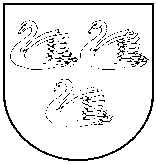 GULBENES  NOVADA  PAŠVALDĪBAReģ. Nr. 90009116327Ābeļu iela 2, Gulbene, Gulbenes nov., LV-4401Tālrunis 64497710, mob.26595362, e-pasts: dome@gulbene.lv , www.gulbene.lvSociālo un veselības jautājumu komiteja PROTOKOLSAdministrācijas ēka, Ābeļu iela 2, Gulbene, atklāta sēde2023. gada 22. novembrī                                     						Nr. 11Sēde sasaukta 2023.gada 17.novembrī plkst.11:02Sēdi atklāj 2023.gada 22.novembrī plkst.  09:00 Sēdi vada - Sociālo un veselības jautājumu komitejas priekšsēdētājs Anatolijs SavickisProtokolē - Gulbenes novada pašvaldības Kancelejas pārzine Vita BaškerePiedalās deputāti (komitejas locekļi): Aivars Circens, Atis Jencītis, Ivars Kupčs, Guna Švika, Piedalās deputāti (nav komitejas locekļi): Andis CaunītisNepiedalās deputāti (komitejas locekļi): Normunds Audzišs, Mudīte Motivāne - darba apstākļu dēļPašvaldības administrācijas darbinieki un interesenti klātienē: skatīt sarakstu pielikumā Pašvaldības administrācijas darbinieki un interesenti attālināti: skatīt sarakstu pielikumāKomitejas sēdei tika veikts videoieraksts, pieejams Sociālo un veselības jautājumu komiteja (2023-11-22 09:01 GMT+2) 22.11.2023. 848,3 MB https://drive.google.com/drive/u/0/folders/1RTppkpugh0K-z4Kc65iVqSAXmaV_rNLGDARBA KĀRTĪBA:0. Par darba kārtības apstiprināšanu1. Par A. B. reģistrēšanu Gulbenes novada pašvaldības dzīvokļu jautājumu risināšanas reģistrā2. Par J. V. reģistrēšanu Gulbenes novada pašvaldības dzīvokļu jautājumu risināšanas reģistrā3. Par S. M. reģistrēšanu Gulbenes novada pašvaldības dzīvokļu jautājumu risināšanas reģistrā4. Par R. V. reģistrēšanu Gulbenes novada pašvaldības dzīvokļu jautājumu risināšanas reģistrā5. Par V. O. reģistrēšanu Gulbenes novada pašvaldības dzīvokļu jautājumu risināšanas reģistrā6. Par G. K. reģistrēšanu Gulbenes novada pašvaldības dzīvokļu jautājumu risināšanas reģistrā7. Par D. N. izslēgšanu no Gulbenes novada dzīvokļu  jautājumu risināšanas reģistra8. Par dzīvojamās telpas O.Kalpaka iela 35-2, Gulbene, Gulbenes novads, izīrēšanu9. Par dzīvokļa Brīvības iela 5-10, Gulbene, Gulbenes novads, īres līguma termiņa pagarināšanu10. Par dzīvokļa Brīvības iela 17-13, Gulbene, Gulbenes novads, īres līguma termiņa pagarināšanu11. Par dzīvokļa Līkā iela 25A-60, Gulbene, Gulbenes novads, īres līguma termiņa pagarināšanu12. Par dzīvokļa Nākotnes iela 2 k-2-35, Gulbene, Gulbenes novads, īres līguma termiņa pagarināšanu13. Par dzīvokļa Rīgas iela 51-10, Gulbene, Gulbenes novads, īres līguma termiņa pagarināšanu14. Par dzīvokļa Upes iela 3-5, Gulbene, Gulbenes novads, īres līguma termiņa pagarināšanu15. Par dzīvokļa Viestura iela 9A-5, Gulbene, Gulbenes novads, īres līguma termiņa pagarināšanu16. Par dzīvokļa Dārza iela 1- 4, Stari, Daukstu pagasts, Gulbenes novads, īres līguma termiņa pagarināšanu17. Par dzīvokļa Dārza iela 15- 4, Stari, Daukstu pagasts, Gulbenes novads, īres līguma termiņa pagarināšanu18. Par dzīvojamās mājas “Purvīši”,  Druviena, Druvienas pagasts, Gulbenes novads, īres līguma termiņa pagarināšanu19. Par dzīvokļa “Veiši”-6, Galgauska, Galgauskas pagasts, Gulbenes novads, īres līguma termiņa pagarināšanu20. Par dzīvokļa “Stacija” - 2, Jaungulbene, Jaungulbenes pagasts, Gulbenes novads, īres līguma termiņa pagarināšanu21. Par dzīvokļa “Lauksaimniecības Skola 6” - 2, Jaungulbene, Jaungulbenes pagasts, Gulbenes novads, īres līguma termiņa pagarināšanu22. Par dzīvokļa “Ražotāji”- 7, Lizums, Lizuma pagasts, Gulbenes novads, īres līguma termiņa pagarināšanu23. Par dzīvokļa “Egles”- 2, Līgo, Līgo pagasts, Gulbenes novads, īres līguma termiņa pagarināšanu24. Par dzīvokļa Krasta iela 4, Līgo, Līgo pagasts, Gulbenes novads, īres līguma termiņa pagarināšanu25. Par dzīvokļa “Ievlejas”-4, Vecstāmeriena, Stāmerienas pagasts, Gulbenes novads, īres līguma termiņa pagarināšanu26. Par dzīvokļa “Stāķi 17”- 18, Stāķi, Stradu pagasts, Gulbenes novads, īres līguma termiņa pagarināšanu27. Par dzīvokļa “Stāķi 19”- 12, Stāķi, Stradu pagasts, Gulbenes novads, īres līguma termiņa pagarināšanu28. Par dzīvokļa “Kļavkalni”-5, Tirza, Tirzas pagasts, Gulbenes novads, īres līguma termiņa pagarināšanu29. Par dzīvokļa Brīvības iela 22, Stāmeriena, Stāmerienas pagasts, Gulbenes novads, īres līguma pārjaunošanu30. Par D. G. iesnieguma izskatīšanu31. Par V. A. iesnieguma izskatīšanu32. Par S. K. iesnieguma izskatīšanu33. Par Gulbenes novada domes 2023.gada 30.novembra saistošo noteikumu Nr.__  “Par izglītojamo ēdināšanas maksas atvieglojumiem Gulbenes novada pašvaldībā” izdošanu34. Par Gulbenes novada domes 2023.gada 30.novembra saistošo noteikumu Nr.__  “Par palīdzību dzīvokļa jautājumu risināšanā” izdošanu35. Par Gulbenes novada pašvaldības dzīvokļu jautājumu komisijas izveidi, sastāva un nolikuma apstiprināšanu36. Par dzīvojamās telpas Nākotnes iela 2 k-1-41, Gulbene, Gulbenes novads, izīrēšanu37. Par dzīvojamās telpas Nākotnes iela 2 k-4-56, Gulbene, Gulbenes novads, izīrēšanu38. Par M. C. iesnieguma izskatīšanu39. Par speciālistam izīrējamas dzīvojamās telpas statusa noteikšanu40. Par dzīvokļa “Šķieneri 7”- 1, Šķieneri, Stradu pagasts, Gulbenes novads, īres līguma termiņa pagarināšanu41. Par L. C. reģistrēšanu Gulbenes novada pašvaldības dzīvokļu jautājumu risināšanas reģistrā42. Par dzīvojamās telpas “Dzelmes”-15, Lizuma pagasts, Gulbenes novads, īres līguma termiņa pagarināšanu43. Par dzīvokļa “Dzelzceļa ēka 11.6.km’’-1, Stāmerienas pagasts, Gulbenes novads, īres līguma termiņa pagarināšanu44. Par dzīvokļa “Tirzmalas”-11, Tirza, Tirzas pagasts, Gulbenes novads, īres līguma termiņa pagarināšanu0.Par darba kārtības apstiprināšanuZIŅO: Anatolijs SavickisLĒMUMA PROJEKTU SAGATAVOJA: Vita BaškereDEBATĒS PIEDALĀS: navPriekšlikumi balsošanai:1. Papildināt darba kārtību  ar 36.punktu - Par dzīvojamās telpas Nākotnes iela 2 k-1-41, Gulbene, Gulbenes novads, izīrēšanu (Ligita Slaidiņa)Balsojums: ar 5 balsīm "Par" (Aivars Circens, Anatolijs Savickis, Atis Jencītis, Guna Švika, Ivars Kupčs), "Pret" – nav, "Atturas" – nav, "Nepiedalās" – navLēmums: Pieņemts2. Papildināt darba kārtību ar 37.punktu - Par dzīvojamās telpas Nākotnes iela 2 k-4-56, Gulbene, Gulbenes novads, izīrēšanu (Ligita Slaidiņa)Balsojums: ar 5 balsīm "Par" (Aivars Circens, Anatolijs Savickis, Atis Jencītis, Guna Švika, Ivars Kupčs), "Pret" – nav, "Atturas" – nav, "Nepiedalās" – navLēmums: Pieņemts3. Papildināt darba kārtību ar 38.punktu - Par M. C. iesnieguma izskatīšanu (Ligita Slaidiņa)Balsojums: ar 5 balsīm "Par" (Aivars Circens, Anatolijs Savickis, Atis Jencītis, Guna Švika, Ivars Kupčs), "Pret" – nav, "Atturas" – nav, "Nepiedalās" – navLēmums: Pieņemts4. Papildināt darba kārtību ar 39.punktu - Par speciālistam izīrējamas dzīvojamās telpas statusa noteikšanu (Ligita Slaidiņa)Balsojums: ar 5 balsīm "Par" (Aivars Circens, Anatolijs Savickis, Atis Jencītis, Guna Švika, Ivars Kupčs), "Pret" – nav, "Atturas" – nav, "Nepiedalās" – navLēmums: Pieņemts5. Papildināt darba kārtību ar 40.punktu - Par dzīvokļa “Šķieneri 7”- 1, Šķieneri, Stradu pagasts, Gulbenes novads, īres līguma termiņa pagarināšanu (Ligita Slaidiņa)Balsojums: ar 5 balsīm "Par" (Aivars Circens, Anatolijs Savickis, Atis Jencītis, Guna Švika, Ivars Kupčs), "Pret" – nav, "Atturas" – nav, "Nepiedalās" – navLēmums: Pieņemts6. Papildināt darba kārtību ar 41.punktu - Par L. C. reģistrēšanu Gulbenes novada pašvaldības dzīvokļu jautājumu risināšanas reģistrā (Ligita Slaidiņa)Balsojums: ar 5 balsīm "Par" (Aivars Circens, Anatolijs Savickis, Atis Jencītis, Guna Švika, Ivars Kupčs), "Pret" – nav, "Atturas" – nav, "Nepiedalās" – navLēmums: Pieņemts7. Papildināt darba kārtību ar 42.punktu - Par dzīvojamās telpas “Dzelmes”-15, Lizuma pagasts, Gulbenes novads, īres līguma termiņa pagarināšanu (Ligita Slaidiņa)Balsojums: ar 5 balsīm "Par" (Aivars Circens, Anatolijs Savickis, Atis Jencītis, Guna Švika, Ivars Kupčs), "Pret" – nav, "Atturas" – nav, "Nepiedalās" – navLēmums: Pieņemts8. Papildināt darba kārtību ar 43.punktu - Par dzīvokļa “Dzelzceļa ēka 11.6.km’’-1, Stāmerienas pagasts, Gulbenes novads, īres līguma termiņa pagarināšanu (Ligita Slaidiņa)Balsojums: ar 5 balsīm "Par" (Aivars Circens, Anatolijs Savickis, Atis Jencītis, Guna Švika, Ivars Kupčs), "Pret" – nav, "Atturas" – nav, "Nepiedalās" – navLēmums: Pieņemts9. Papildināt darba kārtību ar 44.punktu - Par dzīvokļa “Tirzmalas”-11, Tirza, Tirzas pagasts, Gulbenes novads, īres līguma termiņa pagarināšanu (Ligita Slaidiņa)Balsojums: ar 5 balsīm "Par" (Aivars Circens, Anatolijs Savickis, Atis Jencītis, Guna Švika, Ivars Kupčs), "Pret" – nav, "Atturas" – nav, "Nepiedalās" – navLēmums: PieņemtsSociālo un veselības jautājumu komiteja atklāti balsojot:ar 5 balsīm "Par" (Aivars Circens, Anatolijs Savickis, Atis Jencītis, Guna Švika, Ivars Kupčs), "Pret" – nav, "Atturas" – nav, "Nepiedalās" – nav, NOLEMJ:APSTIPRINĀT 2023.gada 22.novembra Sociālo un veselības jautājumu komitejas darba kārtību.1.Par A. B. reģistrēšanu Gulbenes novada pašvaldības dzīvokļu jautājumu risināšanas reģistrāZIŅO: Anatolijs SavickisLĒMUMA PROJEKTU SAGATAVOJA: Ligita SlaidiņaDEBATĒS PIEDALĀS: navSociālo un veselības jautājumu komiteja atklāti balsojot:ar 5 balsīm "Par" (Aivars Circens, Anatolijs Savickis, Atis Jencītis, Guna Švika, Ivars Kupčs), "Pret" – nav, "Atturas" – nav, "Nepiedalās" – nav, NOLEMJ:Virzīt izskatīšanai domes sēdē lēmumprojektu: Par A. B. reģistrēšanu Gulbenes novada pašvaldībasdzīvokļu jautājumu risināšanas reģistrāGulbenes novada pašvaldības dokumentu vadības sistēmā 2023.gada 18.oktobrī ar reģistrācijas numuru GND/5.4/23/2084-B reģistrēts …. (turpmāk – iesniedzējs), deklarētā dzīvesvieta: …., 2023.gada 18.oktobra iesniegums, kurā izteikts lūgums reģistrēt iesniedzēju dzīvokļu jautājumu risināšanas reģistrā. Iesniegums pamatots ar apstākļiem, ka māju, kurā šobrīd iesniedzējs dzīvo, īpašnieks vēlas nojaukt.Pašvaldību likuma 4.panta pirmās daļas 10.punkts nosaka, ka viena no pašvaldības autonomajām funkcijām ir sniegt iedzīvotājiem palīdzību mājokļa jautājumu risināšanā, kā arī veicināt dzīvojamā fonda veidošanu, uzturēšanu un modernizēšanu. Likuma “Par palīdzību dzīvokļa jautājumu risināšanā” (turpmāk – Palīdzības likums) 5.pants nosaka, ka lēmumu par palīdzības sniegšanu dzīvokļa jautājumu risināšanā pieņem attiecīgās pašvaldības dome vai tās deleģēta institūcija, ievērojot šā likuma noteikumus un pašvaldības domes saistošos noteikumus, 6.panta pirmā daļa nosaka, ka persona, kura vēlas saņemt palīdzību (izņemot 13.pantā, 27.1 panta pirmajā daļā un 27.2 panta pirmajā daļā minēto palīdzību), iesniedz attiecīgajai pašvaldībai rakstveida iesniegumu, kurā norādāmi iespējamie personai vēlamie palīdzības veidi, un dokumentus, kas apliecina, ka šī persona ir tiesīga saņemt palīdzību. Iesniedzējs iesniegumam nav pievienojis dokumentus, kā arī Gulbenes novada pašvaldības rīcībā nav informācijas, kas apliecinātu iesniedzēja atbilstību kādai no Palīdzības likuma 13. vai 14.pantā noteiktajām personu kategorijām, kurām palīdzība dzīvokļa jautājumu risināšanā sniedzama neatliekami vai kuras ar dzīvojamo telpu nodrošināmas pirmām kārtām.   Palīdzības likuma 15.pants nosaka, ka pašvaldības dome savos saistošajos noteikumos var noteikt arī citas personu kategorijas, kuras nav minētas šā likuma 13. un 14.pantā un kurām sniedzama palīdzība, izīrējot dzīvojamo telpu. Gulbenes novada domes 2020.gada 30.janvāra saistošo noteikumu Nr.2 “Par palīdzību dzīvokļa jautājuma risināšanā” 8.3.apakšpunkts nosaka, ka vispārējā kārtībā palīdzības saņemšanai, izvērtējot konkrētos apstākļus un izskatot dzīvojamās telpas nepieciešamību, var tikt reģistrētas trūcīgas vai maznodrošinātas personas (ģimenes), kuru deklarētā dzīvesvieta Gulbenes novada administratīvajā teritorijā ir bijusi nepārtraukti vismaz trīs gadus.Apsekojot norādīto dzīvesvietu Sila ielā 2, Stāmerienā, Stāmerienas pagastā, Gulbenes novadā un sarunā ar iesniedzēju noskaidrots, ka dzīvojamā platība tiek īrēta mājā, kas pieder privātpersonai, īres līgums nav noslēgts, pastāv tikai mutiska vienošanās par dzīvojamās telpas izīrēšanu. Septembrī iesniedzējs saņēmis mājas īpašnieka mutisks uzteikums atbrīvot dzīvojamo telpu saistībā ar mājas slikto tehnisko stāvokli un turpmākajiem plāniem to nojaukt.Trūcīgas mājsaimniecības (personas) statuss piešķirts līdz 2024.gada 31.martam, ko apliecina Gulbenes novada sociālā dienesta izziņa Nr.SD2.12/23/1458. Atbilstoši Iedzīvotāju reģistra datiem iesniedzējs kopš 1984.gada 10.maija ir deklarējis savu dzīvesvietu Gulbenes novada administratīvajā teritorijā. Pārbaudot Valsts vienotajā datorizētajā zemesgrāmatā un Nekustamā īpašuma valsts kadastrā esošās ziņas, netika konstatēta informācija par iesniedzējam piederošiem nekustamajiem īpašumiem.  Ņemot vērā minēto, pamatojoties uz likuma “Par palīdzību dzīvokļa jautājumu risināšanā” 5.pantu, 6.panta pirmo daļu, 15.pantu, Pašvaldību likuma 4.panta pirmās daļas 10.punktu, Gulbenes novada domes 2020.gada 30.janvāra saistošo noteikumu Nr.2 “Par palīdzību dzīvokļu jautājumu risināšanā” 8.3.apakšpunktu un Sociālo un veselības jautājumu komitejas ieteikumu, atklāti balsojot: PAR –__; PRET – __; ATTURAS – __, Gulbenes novada dome NOLEMJ:1. REĢISTRĒT …., Gulbenes novada pašvaldības dzīvokļu jautājumu risināšanas 1.reģistraa 2.grupā ar kārtas Nr. 39.2. Lēmuma izrakstu nosūtīt:2.1. …2.2. Gulbenes novada Stāmerienas pagasta pārvaldei: “Vecstāmeriena”, Stāmerienas pagasts, Gulbenes novads, LV-4406.2.Par J. V. reģistrēšanu Gulbenes novada pašvaldības dzīvokļu jautājumu risināšanas reģistrāZIŅO: Anatolijs SavickisLĒMUMA PROJEKTU SAGATAVOJA: Ligita SlaidiņaDEBATĒS PIEDALĀS: navSociālo un veselības jautājumu komiteja atklāti balsojot:ar 5 balsīm "Par" (Aivars Circens, Anatolijs Savickis, Atis Jencītis, Guna Švika, Ivars Kupčs), "Pret" – nav, "Atturas" – nav, "Nepiedalās" – nav, NOLEMJ:Virzīt izskatīšanai domes sēdē lēmumprojektu: Par J. V. reģistrēšanu Gulbenes novada pašvaldībasdzīvokļu jautājumu risināšanas reģistrāGulbenes novada pašvaldības dokumentu vadības sistēmā 2023.gada 19.oktobrī ar reģistrācijas numuru GD/5.4/23/2091-V reģistrēts ….. (turpmāk – iesniedzējs), deklarētā dzīvesvieta: …. (turpmāk – dzīvojamā telpa), 2023.gada 19.oktobra iesniegums, kurā izteikts lūgums reģistrēt iesniedzēju īrētās dzīvojamās telpas apmaiņas pret citu īrējamu dzīvojamo telpu reģistrā. Iesniedzējs savu lūgumu pamato ar faktu, ka vēlas dzīvojamo telpu samainīt uz dzīvokli ar mazāku platību, sakarā ar ģimenes locekļu skaita samazināšanos.Pašvaldību likuma 4.panta pirmās daļas 10.punkts nosaka, ka viena no pašvaldības autonomajām funkcijām ir sniegt iedzīvotājiem palīdzību mājokļa jautājumu risināšanā, kā arī veicināt dzīvojamā fonda veidošanu, uzturēšanu un modernizēšanu. Likuma “Par palīdzību dzīvokļa jautājumu risināšanā” (turpmāk – Palīdzības likums) 24.panta pirmā daļa nosaka, ka pašvaldība var sniegt palīdzību pašvaldībai piederošās vai tās nomātās dzīvojamās telpas apmaiņā pret citu īrējamu pašvaldībai piederošu vai tās nomātu dzīvojamo telpu domes saistošajos noteikumos paredzētajā kārtībā. Savukārt minētā likuma 24.panta otrā daļa paredz, ka palīdzību īrētās pašvaldībai piederošās vai tās nomātās dzīvojamās telpas apmaiņā pret citu īrējamu pašvaldībai piederošu vai tās nomātu dzīvojamo telpu pašvaldība sniedz tādā secībā, kādā reģistrēti iesniegumi par attiecīgā veida palīdzības saņemšanu.Gulbenes novada domes 2020.gada 30.janvāra saistošo noteikumu Nr.2 “Par palīdzību dzīvokļu jautājumu risināšanā” 10.1.apakšpunktā noteikts, ka dzīvojamās telpas apmaiņai var tikt reģistrētas personas, kuras īrē pašvaldībai piederošu vai tās nomātu dzīvojamo telpu un vēlas to apmainīt pret citu īrējamu dzīvojamo telpu sakarā ar ģimenes locekļu skaita samazināšanos, nespēju norēķināties par īri, komunālo pakalpojumu maksu vai īrnieka, viņa ģimenes locekļu veselības problēmu dēļ dzīvojamo telpu mainīt uz zemāku stāvu.Ņemot vērā minēto un pamatojoties uz likuma “Par palīdzību dzīvokļa jautājumu risināšanā” 24.pantu, Pašvaldību likuma 4.panta pirmās daļas 10.punktu, Gulbenes novada domes 2020.gada 30.janvāra saistošo noteikumu Nr.2 “Par palīdzību dzīvokļu jautājumu risināšanā” 10.1.apakšpunktu un Sociālās un veselības jautājumu komitejas ieteikumu, atklāti balsojot: PAR – ___,PRET - ___ ATTURAS – ___, Gulbenes novada dome NOLEMJ:1. REĢISTRĒT …., Gulbenes novada pašvaldības dzīvokļu jautājumu risināšanas 3.reģistrā ar kārtas Nr.22.2. Lēmuma izrakstu nosūtīt: …3.Par S. M. reģistrēšanu Gulbenes novada pašvaldības dzīvokļu jautājumu risināšanas reģistrāZIŅO: Anatolijs SavickisLĒMUMA PROJEKTU SAGATAVOJA: Ligita SlaidiņaDEBATĒS PIEDALĀS: navSociālo un veselības jautājumu komiteja atklāti balsojot:ar 5 balsīm "Par" (Aivars Circens, Anatolijs Savickis, Atis Jencītis, Guna Švika, Ivars Kupčs), "Pret" – nav, "Atturas" – nav, "Nepiedalās" – nav, NOLEMJ:Virzīt izskatīšanai domes sēdē lēmumprojektu: Par S. M. reģistrēšanu Gulbenes novada pašvaldībasdzīvokļu jautājumu risināšanas reģistrāGulbenes novada pašvaldības dokumentu vadības sistēmā 2023.gada 23.oktobrī ar reģistrācijas numuru GND/5.4/23/2109-M reģistrēts … (turpmāk – iesniedzējs), deklarētā dzīvesvieta: … (turpmāk – dzīvojamā telpa), 2023.gada 23.oktobra iesniegums, kurā izteikts lūgums reģistrēt iesniedzēju dzīvokļu jautājumu risināšanas reģistrā. Iesniegums pamatots ar apstākļiem, ka Gulbenes novada sociālā dienesta darbinieki nav apmierināti ar pašreizējiem dzīves apstākļiem, kādos dzīvo ģimene ar trīs bērniem. Dzīvoklī nav ūdens, kur bērniem nomazgāties, un labierīcības atrodas ārpus mājas.Pašvaldību likuma 4.panta pirmās daļas 10.punkts nosaka, ka viena no pašvaldības autonomajām funkcijām ir sniegt iedzīvotājiem palīdzību mājokļa jautājumu risināšanā, kā arī veicināt dzīvojamā fonda veidošanu, uzturēšanu un modernizēšanu. Likuma “Par palīdzību dzīvokļa jautājumu risināšanā” (turpmāk – Palīdzības likums) 5.pants nosaka, ka lēmumu par palīdzības sniegšanu dzīvokļa jautājumu risināšanā pieņem attiecīgās pašvaldības dome vai tās deleģēta institūcija, ievērojot šā likuma noteikumus un pašvaldības domes saistošos noteikumus, 6.panta pirmā daļa nosaka, ka persona, kura vēlas saņemt palīdzību (izņemot 13.pantā, 27.1 panta pirmajā daļā un 27.2 panta pirmajā daļā minēto palīdzību), iesniedz attiecīgajai pašvaldībai rakstveida iesniegumu, kurā norādāmi iespējamie personai vēlamie palīdzības veidi, un dokumentus, kas apliecina, ka šī persona ir tiesīga saņemt palīdzību. Iesniedzējs iesniegumam nav pievienojis dokumentus, kā arī Gulbenes novada pašvaldības rīcībā nav informācijas, kas apliecinātu iesniedzēja atbilstību kādai no Palīdzības likuma 13. vai 14.pantā noteiktajām personu kategorijām, kurām palīdzība dzīvokļa jautājumu risināšanā sniedzama neatliekami vai kuras ar dzīvojamo telpu nodrošināmas pirmām kārtām.   Palīdzības likuma 15.pants nosaka, ka pašvaldības dome savos saistošajos noteikumos var noteikt arī citas personu kategorijas, kuras nav minētas šā likuma 13. un 14.pantā un kurām sniedzama palīdzība, izīrējot dzīvojamo telpu. Gulbenes novada pašvaldības 2020.gada 30.janvāra saistošo noteikumu Nr.2 “Par palīdzību dzīvokļa jautājuma risināšanā” 8.4.apakšpunkts nosaka, ka vispārējā kārtībā palīdzības saņemšanai, izvērtējot konkrētos apstākļus un izskatot dzīvojamās telpas nepieciešamību, var tikt reģistrētas daudzbērnu ģimenes, kuru deklarētā dzīvesvieta Gulbenes novada administratīvajā teritorijā ir bijusi nepārtraukti vismaz trīs gadus.Apsekojot iesniedzēja norādīto adresi Vidus ielā 54-4, Gulbenē, konstatēts, ka dzīvojamā telpa, ko iesniedzējs īrē no īpašnieka, sastāv no divām istabām. Dzīvojamajā telpā nav ūdensvada, labierīcības atrodas ārpus dzīvojamās telpas.Trūcīgas mājsaimniecības (personas) statuss iesniedzējam piešķirts līdz 2024.gada 31.martam, ko apliecina Gulbenes novada sociālā dienesta izziņa Nr.SD2.12/23/1371. Atbilstoši Fizisko personu reģistra datiem iesniedzējs kopš 2020.gada 21.oktobra ir deklarējis savu dzīvesvietu Gulbenes novada administratīvajā teritorijā. Pārbaudot Valsts vienotajā datorizētajā zemesgrāmatā un Nekustamā īpašuma valsts kadastrā esošās ziņas, netika konstatēta informācija par iesniedzējam piederošiem nekustamajiem īpašumiem.  Ņemot vērā minēto un pamatojoties uz likuma “Par palīdzību dzīvokļa jautājumu risināšanā” 5.pantu, 6.panta pirmo daļu, 15.pantu, Pašvaldību likuma 4.panta pirmās daļas 10.punktu, Gulbenes novada domes 2020.gada 30.janvāra saistošo noteikumu Nr.2 “Par palīdzību dzīvokļu jautājumu risināšanā” 8.4.apakšpunktu un Sociālo un veselības jautājumu komitejas ieteikumu, atklāti balsojot: PAR –__; PRET – __; ATTURAS – __, Gulbenes novada dome NOLEMJ:1. REĢISTRĒT …, Gulbenes novada pašvaldības dzīvokļu jautājumu risināšanas 1.reģistra 2.grupā ar kārtas Nr.40.2. Lēmuma izrakstu nosūtīt: …4.Par R. V. reģistrēšanu Gulbenes novada pašvaldības dzīvokļu jautājumu risināšanas reģistrāZIŅO: Anatolijs SavickisLĒMUMA PROJEKTU SAGATAVOJA: Ligita SlaidiņaDEBATĒS PIEDALĀS: navSociālo un veselības jautājumu komiteja atklāti balsojot:ar 5 balsīm "Par" (Aivars Circens, Anatolijs Savickis, Atis Jencītis, Guna Švika, Ivars Kupčs), "Pret" – nav, "Atturas" – nav, "Nepiedalās" – nav, NOLEMJ:Virzīt izskatīšanai domes sēdē lēmumprojektu: Par R. V. reģistrēšanu Gulbenes novada pašvaldībasdzīvokļu jautājumu risināšanas reģistrāGulbenes novada pašvaldības dokumentu vadības sistēmā 2023.gada 6.novembrī ar reģistrācijas numuru GD/5.4/23/2209-V reģistrēts …. (turpmāk – iesniedzējs), deklarētā dzīvesvieta: …., 2023.gada 6.novembra iesniegums, kurā izteikts lūgums reģistrēt iesniedzēju dzīvokļu jautājumu risināšanas reģistrā. Savu lūgumu iesniedzējs pamato ar apstākļiem, ka šobrīd uzturas sociālās dzīvojamās mājās “Blomīte” krīzes istabā kopā ar brāli Endiju Čukuli, jo māte palūgusi abiem atbrīvot dzīvokli.Pašvaldību likuma 4.panta pirmās daļas 10.punkts nosaka, ka viena no pašvaldības autonomajām funkcijām ir sniegt iedzīvotājiem palīdzību mājokļa jautājumu risināšanā, kā arī veicināt dzīvojamā fonda veidošanu, uzturēšanu un modernizēšanu. Likuma “Par palīdzību dzīvokļa jautājumu risināšanā” (turpmāk – Palīdzības likums) 5.pants nosaka, ka lēmumu par palīdzības sniegšanu dzīvokļa jautājumu risināšanā pieņem attiecīgās pašvaldības dome vai tās deleģēta institūcija, ievērojot šā likuma noteikumus un pašvaldības domes saistošos noteikumus, savukārt 6.panta pirmā daļa nosaka, ka persona, kura vēlas saņemt palīdzību (izņemot 13.pantā, 27.1 panta pirmajā daļā un 27.2 panta pirmajā daļā minēto palīdzību), iesniedz attiecīgajai pašvaldībai rakstveida iesniegumu, kurā norādāmi iespējamie personai vēlamie palīdzības veidi, un dokumentus, kas apliecina, ka šī persona ir tiesīga saņemt palīdzību. Iesniedzējs iesniegumam nav pievienojis dokumentus, kā arī Gulbenes novada pašvaldības rīcībā nav informācijas, kas apliecinātu iesniedzēja atbilstību kādai no Palīdzības likuma 13. vai 14.pantā noteiktajām personu kategorijām, kurām palīdzība dzīvokļa jautājumu risināšanā sniedzama neatliekami vai kuras ar dzīvojamo telpu nodrošināmas pirmām kārtām.   Palīdzības likuma 15.pants nosaka, ka pašvaldības dome savos saistošajos noteikumos var noteikt arī citas personu kategorijas, kuras nav minētas šā likuma 13. un 14.pantā un kurām sniedzama palīdzība, izīrējot dzīvojamo telpu. Gulbenes novada domes 2020.gada 30.janvāra saistošo noteikumu Nr.2 “Par palīdzību dzīvokļa jautājuma risināšanā” 8.3.apakšpunkts nosaka, ka vispārējā kārtībā palīdzības saņemšanai, izvērtējot konkrētos apstākļus un izskatot dzīvojamās telpas nepieciešamību, var tikt reģistrētas trūcīgas vai maznodrošinātas personas (ģimenes), kuru deklarētā dzīvesvieta Gulbenes novada administratīvajā teritorijā ir bijusi nepārtraukti vismaz trīs gadus.Trūcīgas mājsaimniecības (personas) statuss iesniedzējam piešķirts līdz 2024.gada 31.janvārim, ko apliecina Gulbenes novada sociālā dienesta izziņa Nr.SD2.12/23/1502. Atbilstoši Fizisko personu reģistra datiem iesniedzējs kopš 2002.gada 30.aprīļa ir deklarējis savu dzīvesvietu Gulbenes novada administratīvajā teritorijā. Pārbaudot Valsts vienotajā datorizētajā zemesgrāmatā un Nekustamā īpašuma valsts kadastrā esošās ziņas, netika konstatēta informācija par iesniedzējam piederošiem nekustamajiem īpašumiem.  Ņemot vērā minēto un pamatojoties uz likuma “Par palīdzību dzīvokļa jautājumu risināšanā” 5.pantu, 6.panta pirmo daļu, 15.pantu, Pašvaldību likuma 4.panta pirmās daļas 10.punktu, Gulbenes novada domes 2020.gada 30.janvāra saistošo noteikumu Nr.2 “Par palīdzību dzīvokļu jautājumu risināšanā” 8.3.apakšpunktu un Sociālo un veselības jautājumu komitejas ieteikumu, atklāti balsojot: PAR –__; PRET – __; ATTURAS – __, Gulbenes novada dome NOLEMJ:1. REĢISTRĒT …, Gulbenes novada pašvaldības dzīvokļu jautājumu risināšanas 1.reģistra 2.grupā ar kārtas Nr. 41.2. Lēmuma izrakstu nosūtīt: ….5.Par V. O. reģistrēšanu Gulbenes novada pašvaldības dzīvokļu jautājumu risināšanas reģistrāZIŅO: Anatolijs SavickisLĒMUMA PROJEKTU SAGATAVOJA: Ligita SlaidiņaDEBATĒS PIEDALĀS: navSociālo un veselības jautājumu komiteja atklāti balsojot:ar 5 balsīm "Par" (Aivars Circens, Anatolijs Savickis, Atis Jencītis, Guna Švika, Ivars Kupčs), "Pret" – nav, "Atturas" – nav, "Nepiedalās" – nav, NOLEMJ:Virzīt izskatīšanai domes sēdē lēmumprojektu: Par V. O. reģistrēšanu Gulbenes novada pašvaldībasdzīvokļu jautājumu risināšanas reģistrāGulbenes novada pašvaldības dokumentu vadības sistēmā 2023.gada 8.novembrī ar reģistrācijas numuru GND/5.4/23/2237-O reģistrēts ….. (turpmāk – iesniedzējs), deklarētā dzīvesvieta: …. (turpmāk – dzīvojamā telpa), 2023.gada 8.novembra iesniegums, kurā izteikts lūgums reģistrēt iesniedzēju īrētās dzīvojamās telpas apmaiņas pret citu īrējamu dzīvojamo telpu reģistrā. Iesniedzējs savu lūgumu pamato ar faktu, ka dzīvojamajā telpā nav apkures.Pašvaldību likuma 4.panta pirmās daļas 10.punkts nosaka, ka viena no pašvaldības autonomajām funkcijām ir sniegt iedzīvotājiem palīdzību mājokļa jautājumu risināšanā, kā arī veicināt dzīvojamā fonda veidošanu, uzturēšanu un modernizēšanu. Likuma “Par palīdzību dzīvokļa jautājumu risināšanā” (turpmāk – Palīdzības likums) 24.panta pirmā daļa nosaka, ka pašvaldība var sniegt palīdzību pašvaldībai piederošās vai tās nomātās dzīvojamās telpas apmaiņā pret citu īrējamu pašvaldībai piederošu vai tās nomātu dzīvojamo telpu domes saistošajos noteikumos paredzētajā kārtībā. Savukārt minētā likuma 24.panta otrā daļa paredz, ka palīdzību īrētās pašvaldībai piederošās vai tās nomātās dzīvojamās telpas apmaiņā pret citu īrējamu pašvaldībai piederošu vai tās nomātu dzīvojamo telpu pašvaldība sniedz tādā secībā, kādā reģistrēti iesniegumi par attiecīgā veida palīdzības saņemšanu.Gulbenes novada domes 2020.gada 30.janvāra saistošo noteikumu Nr.2 “Par palīdzību dzīvokļu jautājumu risināšanā” 10.2.apakšpunktā noteikts, ka dzīvojamās telpas apmaiņai var tikt reģistrētas personas, kuras īrē pašvaldībai piederošu vai tās nomātu dzīvojamo telpu un vēlas to apmainīt pret citu īrējamu dzīvojamo telpu sakarā ar dzīves apstākļu uzlabošanos un vēlas maiņu uz dzīvojamo telpu ar lielāku platību vai arī maiņu no nelabiekārtotas uz labiekārtotu dzīvojamo telpu un kuras vismaz vienu gadu katru mēnesi ir maksājušas pilnā apmērā īres un komunālo pakalpojumu maksājumus.Dzīvojamajā telpā ir veikta ugunsdrošības pārbaude un konstatēts, ka dūmvads (skurstenis) nav atbilstošā tehniskā stāvoklī un dzīvojamajā telpā nedrīkst lietot malkas apkures krāsnis. Ir saņemts sertificēta skursteņslaucītāja atzinums …………Ņemot vērā minēto un pamatojoties uz likuma “Par palīdzību dzīvokļa jautājumu risināšanā” 24.pantu, Pašvaldību likuma 4.panta pirmās daļas 10.punktu, Gulbenes novada domes 2020.gada 30.janvāra saistošo noteikumu Nr.2 “Par palīdzību dzīvokļu jautājumu risināšanā” 10.2.apakšpunktu un Sociālās un veselības jautājumu komitejas ieteikumu, atklāti balsojot: PAR – ___,PRET - ___ ATTURAS – ___, Gulbenes novada dome NOLEMJ:1. REĢISTRĒT …., Gulbenes novada pašvaldības dzīvokļu jautājumu risināšanas 3.reģistrā ar kārtas Nr.23.2. Lēmuma izrakstu nosūtīt:2.1. ….;2.2. Gulbenes novada Daukstu pagasta pārvaldei: Dārza iela 10, Stari, Daukstu pagasts, LV-4417.6.Par G. K. reģistrēšanu Gulbenes novada pašvaldības dzīvokļu jautājumu risināšanas reģistrāZIŅO: Anatolijs SavickisLĒMUMA PROJEKTU SAGATAVOJA: Ligita SlaidiņaDEBATĒS PIEDALĀS: navSociālo un veselības jautājumu komiteja atklāti balsojot:ar 5 balsīm "Par" (Aivars Circens, Anatolijs Savickis, Atis Jencītis, Guna Švika, Ivars Kupčs), "Pret" – nav, "Atturas" – nav, "Nepiedalās" – nav, NOLEMJ:Virzīt izskatīšanai domes sēdē lēmumprojektu: Par G. K. reģistrēšanu Gulbenes novada pašvaldībasdzīvokļu jautājumu risināšanas reģistrāGulbenes novada pašvaldības dokumentu vadības sistēmā 2023.gada 10.novembrī ar reģistrācijas numuru GND/5.4/23/2257-K reģistrēts …. (turpmāk – iesniedzējs), deklarētā dzīvesvieta: …. (turpmāk – dzīvojamā telpa), 2023.gada 10.novembra iesniegums, kurā izteikts lūgums reģistrēt iesniedzēju īrētās dzīvojamās telpas apmaiņas pret citu īrējamu dzīvojamo telpu reģistrā. Iesniedzējs savu lūgumu pamato ar faktu, ka ir veselības problēmas, grūtības pārvietoties pa kāpnēm. Vēlētos dzīvokli pirmajā stāvā. Sadzīviska rakstura problēmas ar kaimiņu.Pašvaldību likuma 4.panta pirmās daļas 10.punkts nosaka, ka viena no pašvaldības autonomajām funkcijām ir sniegt iedzīvotājiem palīdzību mājokļa jautājumu risināšanā, kā arī veicināt dzīvojamā fonda veidošanu, uzturēšanu un modernizēšanu. Likuma “Par palīdzību dzīvokļa jautājumu risināšanā” (turpmāk – Palīdzības likums) 24.panta pirmā daļa nosaka, ka pašvaldība var sniegt palīdzību pašvaldībai piederošās vai tās nomātās dzīvojamās telpas apmaiņā pret citu īrējamu pašvaldībai piederošu vai tās nomātu dzīvojamo telpu domes saistošajos noteikumos paredzētajā kārtībā. Savukārt minētā likuma 24.panta otrā daļa paredz, ka palīdzību īrētās pašvaldībai piederošās vai tās nomātās dzīvojamās telpas apmaiņā pret citu īrējamu pašvaldībai piederošu vai tās nomātu dzīvojamo telpu pašvaldība sniedz tādā secībā, kādā reģistrēti iesniegumi par attiecīgā veida palīdzības saņemšanu.Gulbenes novada domes 2020.gada 30.janvāra saistošo noteikumu Nr.2 “Par palīdzību dzīvokļu jautājumu risināšanā” 10.1.apakšpunktā noteikts, ka dzīvojamās telpas apmaiņai var tikt reģistrētas personas, kuras īrē pašvaldībai piederošu vai tās nomātu dzīvojamo telpu un vēlas to apmainīt pret citu īrējamu dzīvojamo telpu sakarā ar ģimenes locekļu skaita samazināšanos, nespēju norēķināties par īri, komunālo pakalpojumu maksu vai īrnieka, viņa ģimenes locekļu veselības problēmu dēļ dzīvojamo telpu mainīt uz zemāku stāvu.Veicot dzīvojamās telpas apsekošanu konstatēts, ka iesniedzējs pārvietojas ar kūjas palīdzību. Dzīvojamā telpa atrodas mājas otrajā stāvā. Neērtības rada labierīcību atrašanās pirmajā stāvā. Iesniedzējs izsaka pretenzijas par kaimiņu, kas bieži draud un lamājas. Ņemot vērā minēto un pamatojoties uz likuma “Par palīdzību dzīvokļa jautājumu risināšanā” 24.pantu, Pašvaldību likuma 4.panta pirmās daļas 10.punktu, Gulbenes novada domes 2020.gada 30.janvāra saistošo noteikumu Nr.2 “Par palīdzību dzīvokļu jautājumu risināšanā” 10.1.apakšpunktu un Sociālās un veselības jautājumu komitejas ieteikumu, atklāti balsojot: PAR – ___,PRET - ___ ATTURAS – ___, Gulbenes novada dome NOLEMJ:1. REĢISTRĒT …, Gulbenes novada pašvaldības dzīvokļu jautājumu risināšanas 3.reģistrā ar kārtas Nr.24.2. Lēmuma izrakstu nosūtīt: …7.Par D. N. izslēgšanu no Gulbenes novada dzīvokļu  jautājumu risināšanas reģistraZIŅO: Anatolijs SavickisLĒMUMA PROJEKTU SAGATAVOJA: Ligita SlaidiņaDEBATĒS PIEDALĀS: navSociālo un veselības jautājumu komiteja atklāti balsojot:ar 5 balsīm "Par" (Aivars Circens, Anatolijs Savickis, Atis Jencītis, Guna Švika, Ivars Kupčs), "Pret" – nav, "Atturas" – nav, "Nepiedalās" – nav, NOLEMJ:Virzīt izskatīšanai domes sēdē lēmumprojektu: Par D. N. izslēgšanu no Gulbenes novadadzīvokļu  jautājumu risināšanas reģistraSaskaņā ar 2019.gada 28.marta Gulbenes novada domes sēdes lēmumu “Par reģistrēšanu dzīvokļu jautājumu risināšanas reģistrā” (protokols Nr.4, 1.§ 2.p.) …., reģistrēts dzīvokļu jautājumu risināšanas 1.reģistrā, 2.grupā. Gulbenes novada pašvaldība …. 2019.gada 22.novembrī piedāvāja īrēt dzīvojamo telpu Nākotnes ielā 2 k-4-25, Gulbenē, Gulbenes novadā. … no dzīvojamās telpas īres piedāvājuma, nesniedzot rakstisku atbildi, kā norādīts dzīvojamās telpas īres piedāvājumā, atteicās.2022.gada 30.novembrī … tika piedāvāts īrēt dzīvojamo telpu “Šķieneri 7”-1, Šķieneros, Stradu pagastā, Gulbenes novadā, …no dzīvojamās telpas īres piedāvājuma, nesniedzot atbildi norādītajā termiņā, atteicās. 2023.gada 4.oktobrī … tika piedāvāts īrēt dzīvojamo telpu “Šķieneri 2”-3, Šķieneros, Stradu pagastā, Gulbenes novadā, vienlaicīgi brīdinot, ka, ja persona atteiksieties no piedāvātās dzīvojamās telpas, tad uz 2023.gada novembra mēneša Gulbenes novada domes sēdi tiks virzīts jautājums par personas izslēgšanu no Gulbenes novada pašvaldības palīdzības dzīvokļu jautājumu risināšanas 1.reģistra, 2.grupas. No piedāvātās dzīvojamās telpas … atteicies, nesniedzot ne rakstisku, ne mutisku atbildi norādītajā termiņā.Likuma „Par palīdzību dzīvokļu jautājumu risināšanā” 10.panta pirmās daļas 3.punkts nosaka, ka personu izslēdz no palīdzības reģistra, ja tā nepamatoti atsakās no vismaz trim dzīvošanai derīgu dzīvojamo telpu īres piedāvājumiem vai nav sniegusi atbildi par tiem.  Savukārt šā panta otrā daļa nosaka, ka lēmumu par personas izslēgšanu no palīdzības reģistra pieņem pašvaldības dome vai tās deleģēta institūcija.Ņemot vērā minēto un pamatojoties uz likuma „Par palīdzību dzīvokļu jautājumu risināšanā” 10.panta pirmās daļas 3.punktu, 10.panta otro daļu un Sociālo un veselības jautājumu komitejas ieteikumu, atklāti balsojot: PAR –__; PRET – __; ATTURAS – __, Gulbenes novada dome NOLEMJ:1. IZSLĒGT …., no Gulbenes novada pašvaldības palīdzības dzīvokļu jautājumu risināšanas 1.reģistra, 2.grupas, kārtas Nr.7. 2. Lēmumu nosūtīt ….8.Par dzīvojamās telpas O.Kalpaka iela 35-2, Gulbene, Gulbenes novads, izīrēšanuZIŅO: Anatolijs SavickisLĒMUMA PROJEKTU SAGATAVOJA: Ligita SlaidiņaDEBATĒS PIEDALĀS: navSociālo un veselības jautājumu komiteja atklāti balsojot:ar 5 balsīm "Par" (Aivars Circens, Anatolijs Savickis, Atis Jencītis, Guna Švika, Ivars Kupčs), "Pret" – nav, "Atturas" – nav, "Nepiedalās" – nav, NOLEMJ:Virzīt izskatīšanai domes sēdē lēmumprojektu: Par dzīvojamās telpas O.Kalpaka iela 35-2, Gulbene, Gulbenes novads, izīrēšanuGulbenes novada pašvaldības dokumentu vadības sistēmā 2023.gada 15.novembrī ar reģistrācijas numuru GND/5.4/23/2286-R reģistrēts ….. (turpmāk – iesniedzējs), deklarētā dzīvesvieta: …, 2023.gada 15.novembra iesniegums, kurā izteikts lūgums izīrēt dzīvojamo telpu Nr.2, kas atrodas O.Kalpaka ielā 35, Gulbenē, Gulbenes novadā (turpmāk – iesniegums). Iesniedzējs, pamatojoties uz Gulbenes novada domes 2021.gada 30.septembra sēdē pieņemto lēmumu Nr.GND/2023/1075 “Par reģistrēšanu Gulbenes novada pašvaldības dzīvokļu jautājumu risināšanas reģistrā” (protokols Nr.16; 48.p.), reģistrēts Gulbenes novada pašvaldības palīdzības dzīvokļa jautājumu risināšanas 1.reģistra 2.grupā.Gulbenes novada pašvaldības dokumentu vadības sistēmā 2023.gada 9.novembrī ar reģistrācijas Nr.GND/5.4/23/3279 reģistrēts Gulbenes novada pašvaldības paziņojums, kurā iesniedzējam piedāvāts izīrēt dzīvojamo telpu Nr.2, kas atrodas O.Kalpaka ielā 35, Gulbenē, Gulbenes novadā. Ievērojot minēto, iesniedzējs ir sniedzis atbildi, izsakot piekrišanu izteiktajam piedāvājumam. Pašvaldību likuma 4.panta pirmās daļas 10.punkts nosaka, ka viena no pašvaldības autonomajām funkcijām ir sniegt iedzīvotājiem palīdzību mājokļa jautājumu risināšanā, kā arī veicināt dzīvojamā fonda veidošanu, uzturēšanu un modernizēšanu. Dzīvojamo telpu īres likuma 7.pants nosaka, ka dzīvojamās telpas īres līgumu rakstveidā slēdz izīrētājs un īrnieks, savukārt 9.pants nosaka, ka dzīvojamās telpas īres līgumu slēdz uz noteiktu termiņu.Likuma “Par palīdzību dzīvokļa jautājumu risināšanā” 19.pantā noteikts, ka izīrējot dzīvojamo telpu, pašvaldības dome vai tās deleģēta institūcija nosaka, uz kādu termiņu slēdzams īres līgums. Ņemot vērā minēto, pamatojoties uz Dzīvojamo telpu īres likuma 7. un 9.pantu, likuma “Par palīdzību dzīvokļa jautājumu risināšanā” 19.pantu, Pašvaldību likuma 4.panta pirmās daļas 10.punktu un Sociālo un veselības jautājumu komitejas ieteikumu, atklāti balsojot: PAR – __; PRET – __; ATTURAS – __, Gulbenes novada dome NOLEMJ:1. NOSLĒGT dzīvojamās telpas Nr.2, kas atrodas O.Kalpaka ielā 35, Gulbenē, Gulbenes novadā, īres līgumu ar …., uz laiku līdz 2024.gada 29.februārim.2. NOTEIKT …. viena mēneša termiņu dzīvojamās telpas īres līguma ar SIA “Gulbenes Energo Serviss” noslēgšanai.3. UZDOT SIA “Gulbenes Energo Serviss”, reģistrācijas numurs 546030000121, juridiskā adrese: Blaumaņa iela 56A, Gulbene, Gulbenes novads, LV-4401, sagatavot un noslēgt dzīvojamās telpas īres līgumu.4. NOTEIKT … par pienākumu pēc dzīvojamās telpas īres līguma noslēgšanas nekavējoties noslēgt līgumu ar SIA “Pilsētvides serviss” par atkritumu apsaimniekošanu.5. NOTEIKT par pienākumu pēc dzīvojamās telpas īres līguma noslēgšanas nekavējoties deklarēt dzīvesvietu lēmuma 1.punktā minētajā dzīvojamajā telpā … un ģimenes locekļiem:meitai – …6. IZSLĒGT … no Gulbenes novada pašvaldības dzīvokļu jautājumu risināšanas 1.reģistra 2.grupas.7. Lēmuma izrakstu nosūtīt:7.1. …7.2. SIA “Gulbenes Energo Serviss”, Blaumaņa iela 56A, Gulbene, Gulbenes novads, LV-4401.9.Par dzīvokļa Brīvības iela 5-10, Gulbene, Gulbenes novads, īres līguma termiņa pagarināšanuZIŅO: Anatolijs SavickisLĒMUMA PROJEKTU SAGATAVOJA: Ligita SlaidiņaDEBATĒS PIEDALĀS: navSociālo un veselības jautājumu komiteja atklāti balsojot:ar 5 balsīm "Par" (Aivars Circens, Anatolijs Savickis, Atis Jencītis, Guna Švika, Ivars Kupčs), "Pret" – nav, "Atturas" – nav, "Nepiedalās" – nav, NOLEMJ:Virzīt izskatīšanai domes sēdē lēmumprojektu: Par dzīvokļa Brīvības iela 5-10, Gulbene, Gulbenes novads, īres līguma termiņa pagarināšanuGulbenes novada pašvaldības dokumentu vadības sistēmā 2023.gada 31.oktobrī ar reģistrācijas numuru GND/5.5/23/2157-K reģistrēts ….(turpmāk – iesniedzējs), dzīvesvieta: …., 2023.gada 31.oktobra iesniegums, kurā izteikts lūgums pagarināt dzīvojamās telpas Nr.10, kas atrodas Brīvība ielā 5, Gulbenē, Gulbenes novadā, īres līguma darbības termiņu. Dzīvojamo telpu īres likuma 7.pants nosaka, ka dzīvojamās telpas īres līgumu rakstveidā slēdz izīrētājs un īrnieks, savukārt 9.pants nosaka, ka dzīvojamās telpas īres līgumu slēdz uz noteiktu termiņu.Dzīvojamās telpas īres līgums ar iesniedzēju noslēgts uz noteiktu laiku, tas ir, līdz 2023.gada 30.novembrim.Atbilstoši SIA “Gulbenes Energo Serviss” sniegtajai informācijai iesniedzējam nav nenokārtotu maksājumu saistību par dzīvojamās telpas īri.  Pašvaldību likuma 4.panta pirmās daļas 10.punkts nosaka, ka viena no pašvaldības autonomajām funkcijām ir sniegt iedzīvotājiem palīdzību mājokļa jautājumu risināšanā, kā arī veicināt dzīvojamā fonda veidošanu, uzturēšanu un modernizēšanu.Ņemot vērā minēto, pamatojoties uz Dzīvojamo telpu īres likuma 7. pantu un 9. pantu, Pašvaldību likuma 4.panta pirmās daļas 10.punktu un Sociālo un veselības jautājumu komitejas ieteikumu, atklāti balsojot: PAR-____ ; PRET – _____; ATTURAS – ___, Gulbenes novada dome NOLEMJ:1. PAGARINĀT dzīvojamās telpas Nr.10, kas atrodas Brīvības ielā 5, Gulbenē, Gulbenes novadā, īres līgumu ar … uz laiku līdz 2024.gada 31.maijam.2.NOTEIKT … viena mēneša termiņu vienošanās par dzīvojamās telpas īres līguma darbības termiņa pagarināšanu noslēgšanai.3. NOTEIKT, ka šis lēmums zaudē spēku, ja .. līdz 2023.gada 31.decembrim nav noslēgusi vienošanos par dzīvojamās telpas īres līguma termiņa pagarināšanu. 4. UZDOT SIA “Gulbenes Energo Serviss”, reģistrācijas numurs 54603000121, juridiskā adrese: Blaumaņa iela 56A, Gulbene, Gulbenes novads, LV-4401, sagatavot un noslēgt vienošanos par dzīvojamās telpas īres līguma termiņa pagarināšanu. 5. Lēmuma izrakstu nosūtīt:5.1. …5.2. SIA “Gulbenes Energo Serviss”, Blaumaņa iela 56A, Gulbene, Gulbenes novads, LV-4401.10.Par dzīvokļa Brīvības iela 17-13, Gulbene, Gulbenes novads, īres līguma termiņa pagarināšanuZIŅO: Anatolijs SavickisLĒMUMA PROJEKTU SAGATAVOJA: Ligita SlaidiņaDEBATĒS PIEDALĀS: navSociālo un veselības jautājumu komiteja atklāti balsojot:ar 5 balsīm "Par" (Aivars Circens, Anatolijs Savickis, Atis Jencītis, Guna Švika, Ivars Kupčs), "Pret" – nav, "Atturas" – nav, "Nepiedalās" – nav, NOLEMJ:Virzīt izskatīšanai domes sēdē lēmumprojektu: Par dzīvokļa Brīvības iela 17-13, Gulbene, Gulbenes novads, īres līguma termiņa pagarināšanuGulbenes novada pašvaldības dokumentu vadības sistēmā 2023.gada 1.novembrī ar reģistrācijas numuru GND/5.5/23/2162-M reģistrēts …. (turpmāk – iesniedzējs), dzīvesvieta: ….., 2023.gada 1.novembra iesniegums, kurā izteikts lūgums pagarināt dzīvojamās telpas Nr.13, kas atrodas Brīvība ielā 17, Gulbenē, Gulbenes novadā, īres līguma darbības termiņu. Dzīvojamo telpu īres likuma 7.pants nosaka, ka dzīvojamās telpas īres līgumu rakstveidā slēdz izīrētājs un īrnieks, savukārt 9.pants nosaka, ka dzīvojamās telpas īres līgumu slēdz uz noteiktu termiņu.Dzīvojamās telpas īres līgums ar iesniedzēju noslēgts uz noteiktu laiku, tas ir, līdz 2023.gada 30.novembrim.Atbilstoši SIA “Gulbenes Energo Serviss” sniegtajai informācijai iesniedzējam nav nenokārtotu maksājumu saistību par dzīvojamās telpas īri.  Pašvaldību likuma 4.panta pirmās daļas 10.punkts nosaka, ka viena no pašvaldības autonomajām funkcijām ir sniegt iedzīvotājiem palīdzību mājokļa jautājumu risināšanā, kā arī veicināt dzīvojamā fonda veidošanu, uzturēšanu un modernizēšanu.Ņemot vērā minēto, pamatojoties uz Dzīvojamo telpu īres likuma 7. pantu un 9. pantu, Pašvaldību likuma 4.panta pirmās daļas 10.punktu un Sociālo un veselības jautājumu komitejas ieteikumu, atklāti balsojot: PAR-____ ; PRET – _____; ATTURAS – ___, Gulbenes novada dome NOLEMJ:1. PAGARINĀT dzīvojamās telpas Nr.13, kas atrodas Brīvības ielā 17, Gulbenē, Gulbenes novadā, īres līgumu ar …., uz laiku līdz 2026.gada 30.novembrim.2.NOTEIKT …. viena mēneša termiņu vienošanās par dzīvojamās telpas īres līguma darbības termiņa pagarināšanu noslēgšanai.3. NOTEIKT, ka šis lēmums zaudē spēku, ja …. līdz 2023.gada 31.decembrim nav noslēgusi vienošanos par dzīvojamās telpas īres līguma termiņa pagarināšanu. 4. UZDOT SIA “Gulbenes Energo Serviss”, reģistrācijas numurs 54603000121, juridiskā adrese: Blaumaņa iela 56A, Gulbene, Gulbenes novads, LV-4401, sagatavot un noslēgt vienošanos par dzīvojamās telpas īres līguma termiņa pagarināšanu. 5. Lēmuma izrakstu nosūtīt:5.1. … 5.2. SIA “Gulbenes Energo Serviss”, Blaumaņa iela 56A, Gulbene, Gulbenes novads, LV-4401.11.Par dzīvokļa Līkā iela 25A-60, Gulbene, Gulbenes novads, īres līguma termiņa pagarināšanuZIŅO: Anatolijs SavickisLĒMUMA PROJEKTU SAGATAVOJA: Ligita SlaidiņaDEBATĒS PIEDALĀS: Atis Jencītis, Ligita SlaidiņaSociālo un veselības jautājumu komiteja atklāti balsojot:ar 5 balsīm "Par" (Aivars Circens, Anatolijs Savickis, Atis Jencītis, Guna Švika, Ivars Kupčs), "Pret" – nav, "Atturas" – nav, "Nepiedalās" – nav, NOLEMJ:Virzīt izskatīšanai domes sēdē lēmumprojektu: Par dzīvokļa Līkā iela 25A-60, Gulbene, Gulbenes novads, īres līguma termiņa pagarināšanuGulbenes novada pašvaldības dokumentu vadības sistēmā 2023.gada 13.novembrī ar reģistrācijas numuru GND/5.5/23/2265-A reģistrēts …. (turpmāk – iesniedzējs), dzīvesvieta: …..2023.gada 13.novembra iesniegums, kurā izteikts lūgums pagarināt dzīvojamās telpas Nr.60, kas atrodas Līkajā ielā 25A-60, Gulbenē, Gulbenes novadā, īres līguma darbības termiņu. Dzīvojamo telpu īres likuma 7.pants nosaka, ka dzīvojamās telpas īres līgumu rakstveidā slēdz izīrētājs un īrnieks, savukārt 9.pants nosaka, ka dzīvojamās telpas īres līgumu slēdz uz noteiktu termiņu.Dzīvojamās telpas īres līgums ar iesniedzēju noslēgts uz noteiktu laiku, tas ir, līdz 2023.gada 30.novembrim.Atbilstoši SIA “Gulbenes Energo Serviss” sniegtajai informācijai iesniedzējam ir parāds  par īri, ūdens un kanalizācijas pakalpojumiem 107,31 EUR apmērā. Pēc SIA “Gren Gulbene” sniegtās informācijas iesniedzējam ir nenokārtotas maksājumu saistības par siltuma piegādi 810,16 EUR apmērā.Pašvaldību likuma 4.panta pirmās daļas 10.punkts nosaka, ka viena no pašvaldības autonomajām funkcijām ir sniegt iedzīvotājiem palīdzību mājokļa jautājumu risināšanā, kā arī veicināt dzīvojamā fonda veidošanu, uzturēšanu un modernizēšanu.Ņemot vērā minēto, pamatojoties uz Dzīvojamo telpu īres likuma 7. pantu un 9. pantu, Pašvaldību likuma 4.panta pirmās daļas 10.punktu un Sociālo un veselības jautājumu komitejas ieteikumu, atklāti balsojot: PAR-____ ; PRET – _____; ATTURAS – ___, Gulbenes novada dome NOLEMJ:1. PAGARINĀT dzīvojamās telpas Nr.60, kas atrodas Līkajā ielā 25A, Gulbenē, Gulbenes novadā, īres līgumu ar …, uz laiku līdz 2024.gada 30.novembrim.2. NOTEIKT … viena mēneša termiņu dzīvojamās telpas īres līguma pārjaunošanai.3. NOTEIKT, ka šis lēmums zaudē spēku, ja …. līdz 2023.gada 31.decembrim nav pārjaunojusi dzīvojamās telpas īres līgumu. 4. UZDOT SIA “Gulbenes Energo Serviss”, reģistrācijas numurs 54603000121, juridiskā adrese: Blaumaņa iela 56A, Gulbene, Gulbenes novads, LV-4401, sagatavot un pārjaunot dzīvojamās telpas īres līgumu. 5. IEKĻAUT dzīvojamās telpas īres līgumā meitu - ….6. Lēmuma izrakstu nosūtīt:6. …6.2. SIA “Gulbenes Energo Serviss”, Blaumaņa iela 56A, Gulbene, Gulbenes novads, LV-4401.12.Par dzīvokļa Nākotnes iela 2 k-2-35, Gulbene, Gulbenes novads, īres līguma termiņa pagarināšanuZIŅO: Anatolijs SavickisLĒMUMA PROJEKTU SAGATAVOJA: Ligita SlaidiņaDEBATĒS PIEDALĀS: navSociālo un veselības jautājumu komiteja atklāti balsojot:ar 5 balsīm "Par" (Aivars Circens, Anatolijs Savickis, Atis Jencītis, Guna Švika, Ivars Kupčs), "Pret" – nav, "Atturas" – nav, "Nepiedalās" – nav, NOLEMJ:Virzīt izskatīšanai domes sēdē lēmumprojektu: Par dzīvokļa Nākotnes iela 2 k-2-35, Gulbene, Gulbenes novads, īres līguma termiņa pagarināšanuGulbenes novada pašvaldības dokumentu vadības sistēmā 2023.gada 10.novembrī ar reģistrācijas numuru GND/5.5/23/2256-T reģistrēts …. (turpmāk – iesniedzējs), dzīvesvieta: ….., 2023.gada 9.novembra iesniegums, kurā izteikts lūgums pagarināt dzīvojamās telpas Nr.35, kas atrodas Nākotnes ielā 2 k-2, Gulbenē, Gulbenes novadā, īres līguma darbības termiņu. Dzīvojamo telpu īres likuma 7.pants nosaka, ka dzīvojamās telpas īres līgumu rakstveidā slēdz izīrētājs un īrnieks, savukārt 9.pants nosaka, ka dzīvojamās telpas īres līgumu slēdz uz noteiktu termiņu.Dzīvojamās telpas īres līgums ar iesniedzēju noslēgts uz noteiktu laiku, tas ir, līdz 2023.gada 30.novembrim.Atbilstoši SIA “Gulbenes Energo Serviss” un SIA “Gren Gulbene” sniegtajai informācijai iesniedzējam nav nenokārtotu maksājumu saistību par dzīvojamās telpas īri un komunālajiem maksājumiem.   Pašvaldību likuma 4.panta pirmās daļas 10.punkts nosaka, ka viena no pašvaldības autonomajām funkcijām ir sniegt iedzīvotājiem palīdzību mājokļa jautājumu risināšanā, kā arī veicināt dzīvojamā fonda veidošanu, uzturēšanu un modernizēšanu.Ņemot vērā minēto, pamatojoties uz Dzīvojamo telpu īres likuma 7. pantu un 9. pantu, Pašvaldību likuma 4.panta pirmās daļas 10.punktu un Sociālo un veselības jautājumu komitejas ieteikumu, atklāti balsojot: PAR-____ ; PRET – _____; ATTURAS – ___, Gulbenes novada dome NOLEMJ:1. PAGARINĀT dzīvojamās telpas Nr.35, kas atrodas Nākotnes ielā 2 k-2, Gulbenē, Gulbenes novadā, īres līgumu ar …., uz laiku līdz 2026.gada 30.novembrim.2. NOTEIKT … viena mēneša termiņu dzīvojamās telpas īres līguma pārjaunošanai.3. NOTEIKT, ka šis lēmums zaudē spēku, ja ….līdz 2023.gada 31.decembrim nav pārjaunojusi dzīvojamās telpas īres līgumu. 4. UZDOT SIA “Gulbenes Energo Serviss”, reģistrācijas numurs 54603000121, juridiskā adrese: Blaumaņa iela 56A, Gulbene, Gulbenes novads, LV-4401, sagatavot un pārjaunot dzīvojamās telpas īres līgumu. 5. Lēmuma izrakstu nosūtīt:5.1. …5.2. SIA “Gulbenes Energo Serviss”, Blaumaņa iela 56A, Gulbene, Gulbenes novads, LV-4401.13.Par dzīvokļa Rīgas iela 51-10, Gulbene, Gulbenes novads, īres līguma termiņa pagarināšanuZIŅO: Anatolijs SavickisLĒMUMA PROJEKTU SAGATAVOJA: Ligita SlaidiņaDEBATĒS PIEDALĀS: navSociālo un veselības jautājumu komiteja atklāti balsojot:ar 5 balsīm "Par" (Aivars Circens, Anatolijs Savickis, Atis Jencītis, Guna Švika, Ivars Kupčs), "Pret" – nav, "Atturas" – nav, "Nepiedalās" – nav, NOLEMJ:Virzīt izskatīšanai domes sēdē lēmumprojektu: Par dzīvokļa Rīgas iela 51-10, Gulbene, Gulbenes novads, īres līguma termiņa pagarināšanuGulbenes novada pašvaldības dokumentu vadības sistēmā 2023.gada 27.oktobrī ar reģistrācijas numuru GND/5.5/23/2139-P reģistrēts …. (turpmāk – iesniedzējs), dzīvesvieta: …., 2023.gada 27.oktobra iesniegums, kurā izteikts lūgums pagarināt dzīvojamās telpas Nr.10, kas atrodas Rīgas ielā 51, Gulbenē, Gulbenes novadā, īres līguma darbības termiņu. Dzīvojamo telpu īres likuma 7.pants nosaka, ka dzīvojamās telpas īres līgumu rakstveidā slēdz izīrētājs un īrnieks, savukārt 9.pants nosaka, ka dzīvojamās telpas īres līgumu slēdz uz noteiktu termiņu.Dzīvojamās telpas īres līgums ar iesniedzēju noslēgts uz noteiktu laiku, tas ir, līdz 2023.gada 30.septembrim.Atbilstoši SIA “Gulbenes Energo Serviss” un SIA “Gren Gulbene” sniegtajai informācijai iesniedzējam nav nenokārtotu maksājumu saistību par dzīvojamās telpas īri.  Pašvaldību likuma 4.panta pirmās daļas 10.punkts nosaka, ka viena no pašvaldības autonomajām funkcijām ir sniegt iedzīvotājiem palīdzību mājokļa jautājumu risināšanā, kā arī veicināt dzīvojamā fonda veidošanu, uzturēšanu un modernizēšanu.Ņemot vērā minēto, pamatojoties uz Dzīvojamo telpu īres likuma 7. pantu un 9. pantu, Pašvaldību likuma 4.panta pirmās daļas 10.punktu un Sociālo un veselības jautājumu komitejas ieteikumu, atklāti balsojot: PAR-____ ; PRET – _____; ATTURAS – ___, Gulbenes novada dome NOLEMJ:1. PAGARINĀT dzīvojamās telpas Nr.10, kas atrodas Rīgas ielā 51, Gulbenē, Gulbenes novadā, īres līgumu ar …., uz laiku līdz 2028.gada 30.novembrim.2. NOTEIKT … viena mēneša termiņu dzīvojamās telpas īres līguma pārjaunošanai.3. NOTEIKT, ka šis lēmums zaudē spēku, ja … līdz 2023.gada 31.decembrim nav pārjaunojusi dzīvojamās telpas īres līgumu. 4. UZDOT SIA “Gulbenes Energo Serviss”, reģistrācijas numurs 54603000121, juridiskā adrese: Blaumaņa iela 56A, Gulbene, Gulbenes novads, LV-4401, sagatavot un pārjaunot dzīvojamās telpas īres līgumu. 5. Lēmuma izrakstu nosūtīt:5.1. ..5.2. SIA “Gulbenes Energo Serviss”, Blaumaņa iela 56A, Gulbene, Gulbenes novads, LV-4401.14.Par dzīvokļa Upes iela 3-5, Gulbene, Gulbenes novads, īres līguma termiņa pagarināšanuZIŅO: Anatolijs SavickisLĒMUMA PROJEKTU SAGATAVOJA: Ligita SlaidiņaDEBATĒS PIEDALĀS: navSociālo un veselības jautājumu komiteja atklāti balsojot:ar 5 balsīm "Par" (Aivars Circens, Anatolijs Savickis, Atis Jencītis, Guna Švika, Ivars Kupčs), "Pret" – nav, "Atturas" – nav, "Nepiedalās" – nav, NOLEMJ:Virzīt izskatīšanai domes sēdē lēmumprojektu: Par dzīvokļa Upes iela 3-5, Gulbene, Gulbenes novads, īres līguma termiņa pagarināšanuGulbenes novada pašvaldības dokumentu vadības sistēmā 2023.gada 7.novembrī ar reģistrācijas numuru GND/5.5/23/2213-Ķ reģistrēts …. (turpmāk – iesniedzējs), dzīvesvieta: ….., 2023.gada 7.novembra iesniegums, kurā izteikts lūgums pagarināt dzīvojamās telpas Nr.5, kas atrodas Upes ielā 3, Gulbenē, Gulbenes novadā, īres līguma darbības termiņu. Dzīvojamo telpu īres likuma 7.pants nosaka, ka dzīvojamās telpas īres līgumu rakstveidā slēdz izīrētājs un īrnieks, savukārt 9.pants nosaka, ka dzīvojamās telpas īres līgumu slēdz uz noteiktu termiņu.Dzīvojamās telpas īres līgums ar iesniedzēju noslēgts uz noteiktu laiku, tas ir, līdz 2023.gada 30.novembrim.Atbilstoši SIA “Gulbenes Energo Serviss” sniegtajai informācijai iesniedzējam nav nenokārtotu maksājumu saistību par dzīvojamās telpas īri.  Pašvaldību likuma 4.panta pirmās daļas 10.punkts nosaka, ka viena no pašvaldības autonomajām funkcijām ir sniegt iedzīvotājiem palīdzību mājokļa jautājumu risināšanā, kā arī veicināt dzīvojamā fonda veidošanu, uzturēšanu un modernizēšanu.Ņemot vērā minēto, pamatojoties uz Dzīvojamo telpu īres likuma 7. pantu un 9. pantu, Pašvaldību likuma 4.panta pirmās daļas 10.punktu un Sociālo un veselības jautājumu komitejas ieteikumu, atklāti balsojot: PAR-____ ; PRET – _____; ATTURAS – ___, Gulbenes novada dome NOLEMJ:1. PAGARINĀT dzīvojamās telpas Nr.5, kas atrodas Upes ielā 3, Gulbenē, Gulbenes novadā, īres līgumu ar …., uz laiku līdz 2024.gada 30.novembrim.2.NOTEIKT … viena mēneša termiņu vienošanās par dzīvojamās telpas īres līguma darbības termiņa pagarināšanu noslēgšanai.3. NOTEIKT, ka šis lēmums zaudē spēku, ja …. līdz 2023.gada 31.decembrim nav noslēgusi vienošanos par dzīvojamās telpas īres līguma termiņa pagarināšanu. 4. UZDOT SIA “Gulbenes Energo Serviss”, reģistrācijas numurs 54603000121, juridiskā adrese: Blaumaņa iela 56A, Gulbene, Gulbenes novads, LV-4401, sagatavot un noslēgt vienošanos par dzīvojamās telpas īres līguma termiņa pagarināšanu. 5. Lēmuma izrakstu nosūtīt:5.1. …5.2. SIA “Gulbenes Energo Serviss”, Blaumaņa iela 56A, Gulbene, Gulbenes novads, LV-4401.15.Par dzīvokļa Viestura iela 9A-5, Gulbene, Gulbenes novads, īres līguma termiņa pagarināšanuZIŅO: Anatolijs SavickisLĒMUMA PROJEKTU SAGATAVOJA: Ligita SlaidiņaDEBATĒS PIEDALĀS: navSociālo un veselības jautājumu komiteja atklāti balsojot:ar 5 balsīm "Par" (Aivars Circens, Anatolijs Savickis, Atis Jencītis, Guna Švika, Ivars Kupčs), "Pret" – nav, "Atturas" – nav, "Nepiedalās" – nav, NOLEMJ:Virzīt izskatīšanai domes sēdē lēmumprojektu: Par dzīvokļa Viestura iela 9A-5, Gulbene, Gulbenes novads, īres līguma termiņa pagarināšanuGulbenes novada pašvaldības dokumentu vadības sistēmā 2023.gada 15.novembrī ar reģistrācijas numuru GND/5.5/23/2285-K reģistrēts …. (turpmāk – iesniedzējs), deklarētā dzīvesvieta: …, 2023.gada 15.novembra iesniegums, kurā izteikts lūgums pagarināt dzīvojamās telpas Nr.5, kas atrodas Viestura ielā 9A, Gulbenē, Gulbenes novadā, īres līguma darbības termiņu. Dzīvojamo telpu īres likuma 7.pants nosaka, ka dzīvojamās telpas īres līgumu rakstveidā slēdz izīrētājs un īrnieks, savukārt 9.pants nosaka, ka dzīvojamās telpas īres līgumu slēdz uz noteiktu termiņu.Dzīvojamās telpas īres līgums ar iesniedzēju noslēgts uz noteiktu laiku, tas ir, līdz 2023.gada 31.decembrim.Atbilstoši SIA “Gulbenes Energo Serviss” sniegtajai informācijai iesniedzējam nav nenokārtotu maksājumu saistību par dzīvojamās telpas īri.  Pašvaldību likuma 4.panta pirmās daļas 10.punkts nosaka, ka viena no pašvaldības autonomajām funkcijām ir sniegt iedzīvotājiem palīdzību mājokļa jautājumu risināšanā, kā arī veicināt dzīvojamā fonda veidošanu, uzturēšanu un modernizēšanu.Ņemot vērā minēto, pamatojoties uz Dzīvojamo telpu īres likuma 7. pantu un 9. pantu, Pašvaldību likuma 4.panta pirmās daļas 10.punktu un Sociālo un veselības jautājumu komitejas ieteikumu, atklāti balsojot: PAR-____ ; PRET – _____; ATTURAS – ___, Gulbenes novada dome NOLEMJ:1. PAGARINĀT dzīvojamās telpas Nr.5, kas atrodas Viestura ielā 9A, Gulbenē, Gulbenes novadā, īres līgumu ar …., uz laiku līdz 2024.gada 31.decembrim.2.NOTEIKT ….. viena mēneša termiņu vienošanās par dzīvojamās telpas īres līguma darbības termiņa pagarināšanu noslēgšanai.3. NOTEIKT, ka šis lēmums zaudē spēku, ja … līdz 2023.gada 31.decembrim nav noslēdzis vienošanos par dzīvojamās telpas īres līguma termiņa pagarināšanu. 4. UZDOT SIA “Gulbenes Energo Serviss”, reģistrācijas numurs 54603000121, juridiskā adrese: Blaumaņa iela 56A, Gulbene, Gulbenes novads, LV-4401, sagatavot un noslēgt vienošanos par dzīvojamās telpas īres līguma termiņa pagarināšanu. 5. Lēmuma izrakstu nosūtīt:5.1. …5.2. SIA “Gulbenes Energo Serviss”, Blaumaņa iela 56A, Gulbene, Gulbenes novads, LV-4401.16.Par dzīvokļa Dārza iela 1- 4, Stari, Daukstu pagasts, Gulbenes novads, īres līguma termiņa pagarināšanuZIŅO: Anatolijs SavickisLĒMUMA PROJEKTU SAGATAVOJA: Sandra OtlaneDEBATĒS PIEDALĀS: navSociālo un veselības jautājumu komiteja atklāti balsojot:ar 5 balsīm "Par" (Aivars Circens, Anatolijs Savickis, Atis Jencītis, Guna Švika, Ivars Kupčs), "Pret" – nav, "Atturas" – nav, "Nepiedalās" – nav, NOLEMJ:Virzīt izskatīšanai domes sēdē lēmumprojektu: Par dzīvokļa Dārza iela 1- 4, Stari, Daukstu pagasts, Gulbenes novads, īres līguma termiņa pagarināšanuGulbenes novada pašvaldības dokumentu vadības sistēmā 2023.gada 26.oktobrī ar reģistrācijas numuru GND/5.5/23/2135-I reģistrēts ….. (turpmāk – iesniedzējs), deklarētā dzīvesvieta: …, 2023.gada 26.oktobra iesniegums, kurā izteikts lūgums pagarināt dzīvojamās telpas Nr.4, kas atrodas Dārza ielā 1, Stari, Daukstu pagasts, Gulbenes novads, īres līguma darbības termiņu. Dzīvojamo telpu īres likuma 7.pants nosaka, ka dzīvojamās telpas īres līgumu rakstveidā slēdz izīrētājs un īrnieks, savukārt 9.pants nosaka, ka dzīvojamās telpas īres līgumu slēdz uz noteiktu termiņu.Dzīvojamās telpas īres līgums ar iesniedzēju noslēgts uz noteiktu laiku, tas ir, līdz 2023.gada 31.oktobrim.Atbilstoši Gulbenes novada pašvaldības grāmatvedības uzskaites datiem uz iesnieguma izskatīšanas dienu iesniedzējam nav nenokārtotu maksājumu saistību. Pašvaldību likuma 4.panta pirmās daļas 10.punkts nosaka, ka viena no pašvaldības autonomajām funkcijām ir sniegt iedzīvotājiem palīdzību mājokļa jautājumu risināšanā, kā arī veicināt dzīvojamā fonda veidošanu, uzturēšanu un modernizēšanu. Ņemot vērā minēto, pamatojoties uz Dzīvojamo telpu īres likuma 7. pantu un 9. pantu, Pašvaldību likuma 4.panta pirmās daļas 10.punktu un Sociālo un veselības jautājumu komitejas ieteikumu, atklāti balsojot: PAR –__; PRET – __; ATTURAS – __, Gulbenes novada dome NOLEMJ:1. PAGARINĀT dzīvojamās telpas Nr.4, kas atrodas Dārza ielā 1, Staros, Daukstu pagastā, Gulbenes novadā, īres līgumu ar …., uz laiku līdz 2026.gada 30.novembrim.  2. NOTEIKT …. viena mēneša termiņu vienošanās par dzīvojamās telpas īres līguma darbības termiņa pagarināšanu noslēgšanai.3. UZDOT Gulbenes novada Daukstu pagasta pārvaldei, reģistrācijas Nr.90011483749, juridiskā adrese: Dārza iela 10, Stari, Daukstu pagasts, Gulbenes novads, LV-4417, sagatavot un noslēgt vienošanos par dzīvojamās telpas īres līguma darbības termiņa pagarināšanu.4. Lēmuma izrakstu nosūtīt:4.1.  ….4.2. Gulbenes novada Daukstu pagasta pārvaldei, juridiskā adrese: Dārza iela 10, Stari, Daukstu pagasts, Gulbenes novads, LV-4417.17.Par dzīvokļa Dārza iela 15- 4, Stari, Daukstu pagasts, Gulbenes novads, īres līguma termiņa pagarināšanuZIŅO: Anatolijs SavickisLĒMUMA PROJEKTU SAGATAVOJA: Sandra OtlaneDEBATĒS PIEDALĀS: navSociālo un veselības jautājumu komiteja atklāti balsojot:ar 5 balsīm "Par" (Aivars Circens, Anatolijs Savickis, Atis Jencītis, Guna Švika, Ivars Kupčs), "Pret" – nav, "Atturas" – nav, "Nepiedalās" – nav, NOLEMJ:Virzīt izskatīšanai domes sēdē lēmumprojektu: Par dzīvokļa Dārza iela 15- 4, Stari, Daukstu pagasts, Gulbenes novads, īres līguma termiņa pagarināšanuGulbenes novada pašvaldības dokumentu vadības sistēmā 2023.gada 25.oktobrī ar reģistrācijas numuru GND/5.5/23/2128-P reģistrēts ….. (turpmāk – iesniedzējs), deklarētā dzīvesvieta: ….., 2023.gada 25.oktobra iesniegums, kurā izteikts lūgums pagarināt dzīvojamās telpas Nr.4, kas atrodas “Dārza ielā 15”, Staros, Daukstu pagastā, Gulbenes novadā, īres līguma darbības termiņu. Dzīvojamo telpu īres likuma 7.pants nosaka, ka dzīvojamās telpas īres līgumu rakstveidā slēdz izīrētājs un īrnieks, savukārt 9.pants nosaka, ka dzīvojamās telpas īres līgumu slēdz uz noteiktu termiņu.Dzīvojamās telpas īres līgums ar iesniedzēju noslēgts uz noteiktu laiku, tas ir, līdz 2023.gada 31.oktobrim.Atbilstoši Gulbenes novada pašvaldības grāmatvedības uzskaites datiem uz iesnieguma izskatīšanas dienu iesniedzējam ir nenokārtotu maksājumu saistības par dzīvojamās telpas īri un apsaimniekošanu 76,87 EUR apmērā, par siltuma piegādi 160,20 EUR apmērā. Pēc SIA “Gulbenes Energo Serviss” sniegtās informācijas iesniedzējam ir nenokārtotas maksājumu saistības par ūdens un kanalizācijas sniegto pakalpojumu 148,92 EUR apmērā.Pašvaldību likuma 4.panta pirmās daļas 10.punkts nosaka, ka viena no pašvaldības autonomajām funkcijām ir sniegt iedzīvotājiem palīdzību mājokļa jautājumu risināšanā, kā arī veicināt dzīvojamā fonda veidošanu, uzturēšanu un modernizēšanu. Ņemot vērā minēto, pamatojoties uz Dzīvojamo telpu īres likuma 7. pantu un 9. pantu, Pašvaldību likuma 4.panta pirmās daļas 10.punktu un Sociālo un veselības jautājumu komitejas ieteikumu, atklāti balsojot: PAR –__; PRET – __; ATTURAS – __, Gulbenes novada dome NOLEMJ:1. PAGARINĀT dzīvojamās telpas Nr.4, kas atrodas Dārza ielā 15, Staros, Daukstu pagastā, Gulbenes novadā, īres līgumu ar …., uz laiku līdz 2024.gada 29.februārim.  2. NOTEIKT …. viena mēneša termiņu vienošanās par dzīvojamās telpas īres līguma darbības termiņa pagarināšanu noslēgšanai.3. UZDOT Gulbenes novada Daukstu pagasta pārvaldei, reģistrācijas Nr.90011483749, juridiskā adrese: Dārza iela 10, Stari, Daukstu pagasts, Gulbenes novads, LV-4417, sagatavot un noslēgt vienošanos par dzīvojamās telpas īres līguma darbības termiņa pagarināšanu.4. Lēmuma izrakstu nosūtīt:4.1.  …4.2. Gulbenes novada Daukstu pagasta pārvaldei, juridiskā adrese: Dārza iela 10, Stari, Daukstu pagasts, Gulbenes novads, LV-4417.18.Par dzīvojamās mājas “Purvīši”,  Druviena, Druvienas pagasts, Gulbenes novads, īres līguma termiņa pagarināšanuZIŅO: Anatolijs SavickisLĒMUMA PROJEKTU SAGATAVOJA: Inese ZvejnieceDEBATĒS PIEDALĀS: Atis Jencītis, Anatolijs SavickisSociālo un veselības jautājumu komiteja atklāti balsojot:ar 5 balsīm "Par" (Aivars Circens, Anatolijs Savickis, Atis Jencītis, Guna Švika, Ivars Kupčs), "Pret" – nav, "Atturas" – nav, "Nepiedalās" – nav, NOLEMJ:Virzīt izskatīšanai domes sēdē lēmumprojektu: Par dzīvojamās mājas “Purvīši”,  Druviena, Druvienas pagasts, Gulbenes novads, īres līguma termiņa pagarināšanuGulbenes novada pašvaldības dokumentu vadības sistēmā 2023.gada 7.novembrī ar reģistrācijas numuru GND/5.5/23/2222-B reģistrēts  …. (turpmāk – iesniedzējs), deklarētā dzīvesvieta: … 2023.gada 7.novembra iesniegums, kurā izteikts lūgums pagarināt dzīvojamās mājas “Purvīši”, Druviena, Druvienas pagasts, Gulbenes novads, īres līguma darbības termiņu. Dzīvojamo telpu īres likuma 7.pants nosaka, ka dzīvojamās telpas īres līgumu rakstveidā slēdz izīrētājs un īrnieks, savukārt 9.pants nosaka, ka dzīvojamās telpas īres līgumu slēdz uz noteiktu termiņu.Dzīvojamās telpas īres līgums ar iesniedzēju noslēgts uz noteiktu laiku, tas ir, līdz 2023.gada 30.novembrim.Atbilstoši Gulbenes novada pašvaldības grāmatvedības uzskaites datiem uz iesnieguma iesniegšanas dienu iesniedzējam nav nenokārtotas maksājumu saistības par dzīvojamās mājas īri un apsaimniekošanu.  Gulbenes novada pašvaldība, pārbaudot pakalpojumu, kas saistīti ar minētās dzīvojamās telpas lietošanu, sniedzēju iesniegto atskaiti par Gulbenes novada pašvaldības dzīvojamo telpu īrnieku maksājumu disciplīnu un stāvokli uz iesnieguma izskatīšanas dienu, iesniedzējam nav nenokārtotas maksājumu saistības par ūdens un kanalizācijas pakalpojuma sniedzēja SIA “Gulbenes Energo Serviss” sniegto pakalpojumu.Pašvaldību likuma 4.panta pirmās daļas 10.punkts nosaka, ka viena no pašvaldības autonomajām funkcijām ir sniegt iedzīvotājiem palīdzību mājokļa jautājumu risināšanā, kā arī veicināt dzīvojamā fonda veidošanu, uzturēšanu un modernizēšanu. Ņemot vērā minēto, pamatojoties uz Dzīvojamo telpu īres likuma 7. pantu un 9. pantu, Pašvaldību likuma 4.panta pirmās daļas 10.punktu un Sociālo un veselības jautājumu komitejas ieteikumu, atklāti balsojot: ar ___ balsīm “Par” (), “Pret” – ____, “Atturas” – ___, Gulbenes novada dome NOLEMJ:1. PAGARINĀT dzīvojamās mājas “Purvīši”, Druvienā, Druvienas pagastā, Gulbenes novadā, īres līgumu ar …. uz laiku līdz 2024.gada 31.maijam.2. NOTEIKT …. viena mēneša termiņu vienošanās par dzīvojamās telpas īres līguma darbības termiņa pagarināšanu noslēgšanai.3. UZDOT Gulbenes novada Druvienas pagasta pārvaldei, reģistrācijas Nr.40900015431 juridiskā adrese: “Pamatskola”, Druviena, Druvienas pagasts, Gulbenes novads, LV-4426, sagatavot un noslēgt vienošanos par dzīvojamās telpas īres līguma darbības termiņa pagarināšanu.4. Lēmuma izrakstu nosūtīt:4.1. …4.2. Gulbenes novada Druvienas pagasta pārvaldei, juridiskā adrese: “Pamatskola”, Druviena, Druvienas pagasts, Gulbenes novads, LV-4426.19.Par dzīvokļa “Veiši”-6, Galgauska, Galgauskas pagasts, Gulbenes novads, īres līguma termiņa pagarināšanuZIŅO: Anatolijs SavickisLĒMUMA PROJEKTU SAGATAVOJA: Ligita SlaidiņaDEBATĒS PIEDALĀS: navSociālo un veselības jautājumu komiteja atklāti balsojot:ar 5 balsīm "Par" (Aivars Circens, Anatolijs Savickis, Atis Jencītis, Guna Švika, Ivars Kupčs), "Pret" – nav, "Atturas" – nav, "Nepiedalās" – nav, NOLEMJ:Virzīt izskatīšanai domes sēdē lēmumprojektu: Par dzīvokļa “Veiši”-6, Galgauska, Galgauskas pagasts, Gulbenes novads, īres līguma termiņa pagarināšanuGulbenes novada pašvaldības dokumentu vadības sistēmā 2023.gada 18.oktobrī ar reģistrācijas numuru GND/5.5/23/2088-Š reģistrēts … (turpmāk – iesniedzējs), dzīvesvieta: …., 2023.gada 18.oktobra iesniegums, kurā izteikts atkārtots lūgums pagarināt dzīvojamās telpas īres līgumu Nr.GA/9.5/23/13.Dzīvojamo telpu īres likuma 7.pants nosaka, ka dzīvojamās telpas īres līgumu rakstveidā slēdz izīrētājs un īrnieks, savukārt 9.pants nosaka, ka dzīvojamās telpas īres līgumu slēdz uz noteiktu termiņu.Dzīvojamās telpas īres līgums ar iesniedzēju noslēgts uz noteiktu laiku, tas ir, līdz 2023.gada 30.novembrim.Atbilstoši Gulbenes novada pašvaldības grāmatvedības uzskaites datiem uz iesnieguma izskatīšanas dienu iesniedzējam ir nenokārtotas maksājumu saistības par dzīvojamās telpas īri EUR 115,10 apmērā, apsaimniekošanu EUR 89,60 apmērā un par siltuma piegādi EUR 105,73 apmērā.Atbilstoši SIA “Gulbenes Energo Serviss” sniegtajai informācijai iesniedzējam ir nenokārtotas maksājumu saistības par ūdens un kanalizācijas pakalpojumiem 835,60 EUR apmērā. Pašvaldību likuma 4.panta pirmās daļas 10.punkts nosaka, ka viena no pašvaldības autonomajām funkcijām ir sniegt iedzīvotājiem palīdzību mājokļa jautājumu risināšanā, kā arī veicināt dzīvojamā fonda veidošanu, uzturēšanu un modernizēšanu. Ņemot vērā minēto, pamatojoties uz Dzīvojamo telpu īres likuma 7. pantu un 9. pantu, Pašvaldību likuma 4.panta pirmās daļas 10.punktu un Sociālo un veselības jautājumu komitejas ieteikumu, atklāti balsojot: PAR –__; PRET – __; ATTURAS – __, Gulbenes novada dome NOLEMJ:1. PAGARINĀT dzīvojamās telpas Nr. 6, kas atrodas “Veiši”, Galgauskā, Galgauskas pagastā, Gulbenes novadā, īres līgumu ar …., uz laiku līdz 2024.gada 29.februārim.2. NOTEIKT …. viena mēneša termiņu vienošanās par dzīvojamās telpas īres līguma termiņa pagarināšanu noslēgšanai.3. NOTEIKT, ka šis lēmums zaudē spēku, ja …. līdz 2023.gada 31.decembrim nav noslēgusi vienošanos par dzīvojamās telpas īres līguma termiņa pagarināšanu. 4. UZDOT Gulbenes novada Galgauskas pagasta pārvaldei, reģistrācijas Nr. 40900015446, juridiskā adrese: Skolas iela 5, Galgauska, Galgauskas pagasts, Gulbenes novads, LV-4428, sagatavot un noslēgt vienošanos par dzīvojamās telpas īres līgumu termiņa pagarināšanu. 5. Lēmuma izrakstu nosūtīt:5.1. … 5.2. Gulbenes novada Galgauskas pagasta pārvaldei: Skolas iela 5, Galgauska, Galgauskas pagasts, Gulbenes novads, LV-4428.20.Par dzīvokļa “Stacija” - 2, Jaungulbene, Jaungulbenes pagasts, Gulbenes novads, īres līguma termiņa pagarināšanuZIŅO: Anatolijs SavickisLĒMUMA PROJEKTU SAGATAVOJA: Dita LaureDEBATĒS PIEDALĀS: navSociālo un veselības jautājumu komiteja atklāti balsojot:ar 5 balsīm "Par" (Aivars Circens, Anatolijs Savickis, Atis Jencītis, Guna Švika, Ivars Kupčs), "Pret" – nav, "Atturas" – nav, "Nepiedalās" – nav, NOLEMJ:Virzīt izskatīšanai domes sēdē lēmumprojektu: Par dzīvokļa “Stacija” - 2, Jaungulbene, Jaungulbenes pagasts, Gulbenes novads, īres līguma termiņa pagarināšanuGulbenes novada pašvaldības dokumentu vadības sistēmā 2023.gada 8.novembrī ar reģistrācijas numuru GND/5.5/23/2230-G reģistrēts …. (turpmāk – iesniedzējs), deklarētā dzīvesvieta: ……, 2023.gada 8.novembra iesniegums, kurā izteikts lūgums pagarināt dzīvojamās telpas Nr.2, kas atrodas “Stacija”, Jaungulbenē, Jaungulbenes pagastā, Gulbenes novadā, īres līguma darbības termiņu. Dzīvojamo telpu īres likuma 7.pants nosaka, ka dzīvojamās telpas īres līgumu rakstveidā slēdz izīrētājs un īrnieks, savukārt 9.pants nosaka, ka dzīvojamās telpas īres līgumu slēdz uz noteiktu termiņu.Dzīvojamās telpas īres līgums ar iesniedzēju noslēgts uz noteiktu laiku, tas ir, līdz 2023.gada 30.novembrim.Atbilstoši Gulbenes novada pašvaldības grāmatvedības uzskaites datiem iesniedzējam uz iesnieguma izskatīšanas dienu nav nenokārtotu maksājumu saistību par dzīvojamās telpas īri un pamatpakalpojumiem.Pašvaldību likuma 4.panta pirmās daļas 10.punkts nosaka, ka viena no pašvaldības autonomajām funkcijām ir sniegt iedzīvotājiem palīdzību mājokļa jautājumu risināšanā, kā arī veicināt dzīvojamā fonda veidošanu, uzturēšanu un modernizēšanu. Ņemot vērā minēto, pamatojoties uz Dzīvojamo telpu īres likuma 7. pantu un 9. pantu, Pašvaldību likuma 4.panta pirmās daļas 10.punktu un Sociālo un veselības jautājumu komitejas ieteikumu, atklāti balsojot: PAR – __; PRET – __; ATTURAS – __, Gulbenes novada dome NOLEMJ:1. PAGARINĀT dzīvojamās telpas Nr.2, kas atrodas “Stacija”, Jaungulbenē, Jaungulbenes pagastā,  Gulbenes novadā, īres līgumu ar …., uz laiku līdz 2024.gada 31.maijam.2. NOTEIKT …. viena mēneša termiņu vienošanās par dzīvojamās telpas īres līguma termiņa pagarināšanai noslēgšanai.3. NOTEIKT, ka šis lēmums zaudē spēku, ja …. līdz 2023.gada 31.decembrim nav noslēdzis vienošanos par  dzīvojamās telpas īres līguma termiņa pagarināšanu. 4. UZDOT Gulbenes novada Jaungulbenes pagasta pārvaldei, reģistrācijas numurs 40900015450, juridiskā adrese: “Gulbīts”, Gulbītis, Jaungulbenes pagasts, Gulbenes novads, LV-4420, sagatavot un noslēgt vienošanos par dzīvojamās telpas īres līguma termiņa pagarināšanu. 5. Lēmuma izrakstu nosūtīt:5.1. …5.2. Gulbenes novada Jaungulbenes pagasta pārvaldei, “Gulbīts”, Gulbītis, Jaungulbenes pagasts, Gulbenes novads, LV-4420.21.Par dzīvokļa “Lauksaimniecības Skola 6” - 2, Jaungulbene, Jaungulbenes pagasts, Gulbenes novads, īres līguma termiņa pagarināšanuZIŅO: Anatolijs SavickisLĒMUMA PROJEKTU SAGATAVOJA: Dita LaureDEBATĒS PIEDALĀS: navSociālo un veselības jautājumu komiteja atklāti balsojot:ar 5 balsīm "Par" (Aivars Circens, Anatolijs Savickis, Atis Jencītis, Guna Švika, Ivars Kupčs), "Pret" – nav, "Atturas" – nav, "Nepiedalās" – nav, NOLEMJ:Virzīt izskatīšanai domes sēdē lēmumprojektu: 	Par dzīvokļa “Lauksaimniecības Skola 6” - 2, Jaungulbene, Jaungulbenes pagasts, Gulbenes novads, īres līguma termiņa pagarināšanuGulbenes novada pašvaldības dokumentu vadības sistēmā 2023.gada 8.novembrī ar reģistrācijas numuru GND/5.5/23/2226-A reģistrēts ….. (turpmāk – iesniedzējs), deklarētā dzīvesvieta: …… 2023.gada 3.novembra iesniegums, kurā izteikts lūgums pagarināt dzīvojamās telpas Nr.2, kas atrodas “Lauksaimniecības Skola 6”, Jaungulbenē, Jaungulbenes pagastā, Gulbenes novadā, īres līguma darbības termiņu. Dzīvojamo telpu īres likuma 7.pants nosaka, ka dzīvojamās telpas īres līgumu rakstveidā slēdz izīrētājs un īrnieks, savukārt 9.pants nosaka, ka dzīvojamās telpas īres līgumu slēdz uz noteiktu termiņu.Dzīvojamās telpas īres līgums ar iesniedzēju noslēgts uz noteiktu laiku, tas ir, līdz 2023.gada 31.augustam.Atbilstoši Gulbenes novada pašvaldības grāmatvedības uzskaites datiem iesniedzējam uz iesnieguma izskatīšanas dienu nav nenokārtotu maksājumu saistību par dzīvojamās telpas īri un pamatpakalpojumiem. Pēc SIA “Gulbenes Energo Serviss” sniegtās informācijas iesniedzējam ir nenokārtotas maksājumu saistības par ūdens un kanalizācijas sniegto pakalpojumu 34,10 EUR apmērā.  Pašvaldību likuma 4.panta pirmās daļas 10.punkts nosaka, ka viena no pašvaldības autonomajām funkcijām ir sniegt iedzīvotājiem palīdzību mājokļa jautājumu risināšanā, kā arī veicināt dzīvojamā fonda veidošanu, uzturēšanu un modernizēšanu. Ņemot vērā minēto, pamatojoties uz Dzīvojamo telpu īres likuma 7. pantu un 9. pantu, Pašvaldību likuma 4.panta pirmās daļas 10.punktu un Sociālo un veselības jautājumu komitejas ieteikumu, atklāti balsojot: PAR – __; PRET – __; ATTURAS – __, Gulbenes novada dome NOLEMJ:1. PAGARINĀT dzīvojamās telpas Nr.2, kas atrodas “Lauksaimniecības Skola 6”, Jaungulbenē, Jaungulbenes pagastā, Gulbenes novadā, īres līgumu ar ….., uz laiku līdz 2024.gada 31.decembrim.2. NOTEIKT …. viena mēneša termiņu vienošanās par dzīvojamās telpas īres līguma termiņa pagarināšanu noslēgšanai.3. NOTEIKT, ka šis lēmums zaudē spēku, ja …. līdz 2023.gada 31.decembrim nav noslēdzis vienošanos par dzīvojamās telpas īres līguma termiņa pagarināšanu. 4. UZDOT Gulbenes novada Jaungulbenes pagasta pārvaldei, reģistrācijas numurs 40900015450, juridiskā adrese: “Gulbīts”, Gulbītis, Jaungulbenes pagasts, Gulbenes novads, LV-4420, sagatavot un noslēgt vienošanos par dzīvojamās telpas īres līguma termiņa pagarināšanu. 5. Lēmuma izrakstu nosūtīt:5.1. …5.2. Gulbenes novada Jaungulbenes pagasta pārvaldei, “Gulbīts”, Gulbītis, Jaungulbenes pagasts, Gulbenes novads, LV-4420.22.Par dzīvokļa “Ražotāji”- 7, Lizums, Lizuma pagasts, Gulbenes novads, īres līguma termiņa pagarināšanuZIŅO: Anatolijs SavickisLĒMUMA PROJEKTU SAGATAVOJA: Zinta PlienaDEBATĒS PIEDALĀS: Atis Jencītis, Uģis Aigars, Anatolijs SavickisSociālo un veselības jautājumu komiteja atklāti balsojot:ar 5 balsīm "Par" (Aivars Circens, Anatolijs Savickis, Atis Jencītis, Guna Švika, Ivars Kupčs), "Pret" – nav, "Atturas" – nav, "Nepiedalās" – nav, NOLEMJ:Virzīt izskatīšanai domes sēdē lēmumprojektu: Par dzīvokļa “Ražotāji”- 7, Lizums, Lizuma pagasts, Gulbenes novads, īres līguma termiņa pagarināšanuGulbenes novada pašvaldības dokumentu vadības sistēmā 2023.gada 7.novembrī ar reģistrācijas numuru GND/5.5/23/2212-P reģistrēts …. (turpmāk – iesniedzējs), dzīvesvieta: ….. 2023.gada 6.novembra iesniegums, kurā izteikts lūgums pagarināt dzīvojamās telpas Nr.7, kas atrodas “Ražotāji”, Lizumā, Lizuma pagastā, Gulbenes novadā, īres līguma darbības termiņu. Dzīvojamo telpu īres likuma 7.pants nosaka, ka dzīvojamās telpas īres līgumu rakstveidā slēdz izīrētājs un īrnieks, savukārt 9.pants nosaka, ka dzīvojamās telpas īres līgumu slēdz uz noteiktu termiņu.Dzīvojamās telpas īres līgums ar iesniedzēju noslēgts uz noteiktu laiku, tas ir, līdz 2023.gada 31.oktobrim.Atbilstoši Gulbenes novada pašvaldības grāmatvedības uzskaites datiem uz iesnieguma izskatīšanas dienu iesniedzējam ir nenokārtotas maksājumu saistības par dzīvojamās telpas īri apsaimniekošanu EUR 596,70 apmērā. Pēc SIA “Gulbenes Energo Serviss” sniegtās informācijas iesniedzējam ir nenokārtotas maksājumu saistības par ūdens un kanalizācijas sniegto pakalpojumu 82,99 EUR apmērā.Pašvaldību likuma 4.panta pirmās daļas 10.punkts nosaka, ka viena no pašvaldības autonomajām funkcijām ir sniegt iedzīvotājiem palīdzību mājokļa jautājumu risināšanā, kā arī veicināt dzīvojamā fonda veidošanu, uzturēšanu un modernizēšanu. Ņemot vērā minēto, pamatojoties uz Dzīvojamo telpu īres likuma 7. pantu un 9. pantu, Pašvaldību likuma 4.panta pirmās daļas 10.punktu un Sociālo un veselības jautājumu komitejas ieteikumu, atklāti balsojot: PAR –__; PRET – __; ATTURAS – __, Gulbenes novada dome NOLEMJ:1. PAGARINĀT dzīvojamās telpas Nr.7, kas atrodas “Ražotāji”, Lizumā, Lizuma pagastā,  Gulbenes novadā, īres līgumu ar …., uz laiku līdz 2024.gada 29.februārim.2. NOTEIKT …… viena mēneša termiņu vienošanās par dzīvojamās telpas īres līguma termiņa pagarināšanu.3. NOTEIKT, ka šis lēmums zaudē spēku, ja …. līdz 2023.gada 31.decembrim nav noslēdzis vienošanos par dzīvojamās telpas īres līguma termiņa pagarināšanu. 4. UZDOT Gulbenes novada Lizuma pagasta pārvaldei, reģistrācijas numurs 90011483202, juridiskā adrese: “Akācijas”, Lizums, Lizuma pagasts, Gulbenes novads, LV-4425, sagatavot un noslēgt vienošanos par dzīvojamās telpas īres līguma darbības termiņa pagarināšanu.5. Lēmuma izrakstu nosūtīt:5.1. ….5.2. Gulbenes novada Lizuma pagasta pārvaldei “Akācijas”, Lizums, Lizuma pagasts, Gulbenes novads, LV-4425.23.Par dzīvokļa “Egles”- 2, Līgo, Līgo pagasts, Gulbenes novads, īres līguma termiņa pagarināšanuZIŅO: Anatolijs SavickisLĒMUMA PROJEKTU SAGATAVOJA: Ligita SlaidiņaDEBATĒS PIEDALĀS: navSociālo un veselības jautājumu komiteja atklāti balsojot:ar 5 balsīm "Par" (Aivars Circens, Anatolijs Savickis, Atis Jencītis, Guna Švika, Ivars Kupčs), "Pret" – nav, "Atturas" – nav, "Nepiedalās" – nav, NOLEMJ:Virzīt izskatīšanai domes sēdē lēmumprojektu: 	Par dzīvokļa “Egles”- 2, Līgo, Līgo pagasts, Gulbenes novads, īres līguma termiņa pagarināšanuGulbenes novada pašvaldības dokumentu vadības sistēmā 2023.gada 23.oktobrī ar reģistrācijas numuru GND/5.5/23/2112-L reģistrēts …. (turpmāk – iesniedzējs), deklarētā dzīvesvieta ….., 2023.gada 23.oktobra iesniegums, kurā izteikts lūgums pagarināt dzīvojamās telpas Nr.2, kas atrodas “Egles”, Līgo, Līgo pagastā, Gulbenes novadā, īres līguma darbības termiņu. Dzīvojamo telpu īres likuma 7.pants nosaka, ka dzīvojamās telpas īres līgumu rakstveidā slēdz izīrētājs un īrnieks, savukārt 9.pants nosaka, ka dzīvojamās telpas īres līgumu slēdz uz noteiktu termiņu.Dzīvojamās telpas īres līgums ar iesniedzēju noslēgts uz noteiktu laiku, tas ir, līdz 2023.gada 30.septembrim.Atbilstoši Gulbenes novada pašvaldības grāmatvedības uzskaites datiem uz iesnieguma izskatīšanas dienu iesniedzējam ir nenokārtotas maksājumu saistības par dzīvojamās telpas īri EUR 7,08 apmērā un par apsaimniekošanu EUR 11,18 apmērā. Pēc SIA “Gulbenes Energo Serviss” sniegtās informācijas iesniedzējam ir nenokārtotas maksājumu saistības par ūdens un kanalizācijas sniegto pakalpojumu 145,30 EUR apmērā.Pašvaldību likuma 4.panta pirmās daļas 10.punkts nosaka, ka viena no pašvaldības autonomajām funkcijām ir sniegt iedzīvotājiem palīdzību mājokļa jautājumu risināšanā, kā arī veicināt dzīvojamā fonda veidošanu, uzturēšanu un modernizēšanu. Ņemot vērā minēto, pamatojoties uz Dzīvojamo telpu īres likuma 7. pantu un 9. pantu, Pašvaldību likuma 4.panta pirmās daļas 10.punktu un Sociālo un veselības jautājumu komitejas ieteikumu, atklāti balsojot: PAR –__; PRET – __; ATTURAS – __, Gulbenes novada dome NOLEMJ:1. PAGARINĀT dzīvojamās telpas Nr.2, kas atrodas “Egles”, Līgo, Līgo pagastā,  Gulbenes novadā, īres līgumu ar ….., uz laiku līdz 2024.gada 29.februārim.2. NOTEIKT …. viena mēneša termiņu vienošanās par dzīvojamās telpas īres līguma termiņa pagarināšanu.3. NOTEIKT, ka šis lēmums zaudē spēku, ja ….. līdz 2023.gada 31.decembrim nav noslēdzis vienošanos par dzīvojamās telpas īres līguma termiņa pagarināšanu. 4. UZDOT Gulbenes novada Līgo pagasta pārvaldei, reģistrācijas numurs 40900015501, juridiskā adrese: “Jaunstukmaņi’, Līgo, Līgo pagasts, Gulbenes novads, LV-4421, sagatavot un noslēgt vienošanos par dzīvojamās telpas īres līguma termiņa pagarināšanu. 5. Lēmuma izrakstu nosūtīt:5.1. …5.2. Gulbenes novada Līgo pagasta pārvaldei uz e-pastu ligo@gulbene.lv. 24.Par dzīvokļa Krasta iela 4, Līgo, Līgo pagasts, Gulbenes novads, īres līguma termiņa pagarināšanuZIŅO: Anatolijs SavickisLĒMUMA PROJEKTU SAGATAVOJA: Ligita SlaidiņaDEBATĒS PIEDALĀS: navSociālo un veselības jautājumu komiteja atklāti balsojot:ar 5 balsīm "Par" (Aivars Circens, Anatolijs Savickis, Atis Jencītis, Guna Švika, Ivars Kupčs), "Pret" – nav, "Atturas" – nav, "Nepiedalās" – nav, NOLEMJ:Virzīt izskatīšanai domes sēdē lēmumprojektu: Par dzīvokļa Krasta iela 4, Līgo, Līgo pagasts, Gulbenes novads, īres līguma termiņa pagarināšanuGulbenes novada pašvaldības dokumentu vadības sistēmā 2023.gada 10.novembrī ar reģistrācijas numuru GND/5.5/23/2255-E reģistrēts … (turpmāk – iesniedzējs), deklarētā dzīvesvieta …. (turpmāk – dzīvojamā telpa), 2023.gada 9.novembra iesniegums, kurā izteikts lūgums pagarināt dzīvojamās telpas īres līguma darbības termiņu. Dzīvojamo telpu īres likuma 7.pants nosaka, ka dzīvojamās telpas īres līgumu rakstveidā slēdz izīrētājs un īrnieks, savukārt 9.pants nosaka, ka dzīvojamās telpas īres līgumu slēdz uz noteiktu termiņu.Dzīvojamās telpas īres līgums ar iesniedzēju noslēgts uz noteiktu laiku, tas ir, līdz 2023.gada 30.novembrim.Gulbenes novada pašvaldība, pārbaudot pakalpojumu, kas saistīti ar minētās dzīvojamās telpas lietošanu, sniedzēju iesniegto atskaiti par Gulbenes novada pašvaldības dzīvojamo telpu īrnieku maksājumu disciplīnu un stāvokli uz iesnieguma izskatīšanas dienu, konstatē, ka iesniedzējam nav nenokārtotas maksājumu saistības.Pašvaldību likuma 4.panta pirmās daļas 10.punkts nosaka, ka viena no pašvaldības autonomajām funkcijām ir sniegt iedzīvotājiem palīdzību mājokļa jautājumu risināšanā, kā arī veicināt dzīvojamā fonda veidošanu, uzturēšanu un modernizēšanu. Ņemot vērā minēto, pamatojoties uz Dzīvojamo telpu īres likuma 7. pantu un 9. pantu, Pašvaldību likuma 4.panta pirmās daļas 10.punktu un Sociālo un veselības jautājumu komitejas ieteikumu, atklāti balsojot: PAR –__; PRET – __; ATTURAS – __, Gulbenes novada dome NOLEMJ:1. PAGARINĀT dzīvojamās telpas, kas atrodas Krasta ielā 4, Līgo, Līgo pagastā,  Gulbenes novadā, īres līgumu ar ….., uz laiku līdz 2024.gada 31.maijam.2. NOTEIKT ….. viena mēneša termiņu vienošanās par dzīvojamās telpas īres līguma darbības termiņa pagarināšanu noslēgšanai 3. NOTEIKT, ka šis lēmums zaudē spēku, ja … līdz 2023.gada 31.decembrim nav noslēgusi vienošanos par dzīvojamās telpas īres līguma termiņa pagarināšanu. 4. UZDOT Gulbenes novada Līgo pagasta pārvaldei, reģistrācijas numurs 40900015501, juridiskā adrese: “Jaunstukmaņi’, Līgo, Līgo pagasts, Gulbenes novads, LV-4421, sagatavot un noslēgt vienošanos par dzīvojamās telpas īres līguma termiņa pagarināšanu. 5. Lēmuma izrakstu nosūtīt:5.1. … 5.2. Gulbenes novada Līgo pagasta pārvaldei uz e-pastu ligo@gulbene.lv. 25.Par dzīvokļa “Ievlejas”-4, Vecstāmeriena, Stāmerienas pagasts, Gulbenes novads, īres līguma termiņa pagarināšanuZIŅO: Anatolijs SavickisLĒMUMA PROJEKTU SAGATAVOJA: Ligita SlaidiņaDEBATĒS PIEDALĀS: navSociālo un veselības jautājumu komiteja atklāti balsojot:ar 5 balsīm "Par" (Aivars Circens, Anatolijs Savickis, Atis Jencītis, Guna Švika, Ivars Kupčs), "Pret" – nav, "Atturas" – nav, "Nepiedalās" – nav, NOLEMJ:Virzīt izskatīšanai domes sēdē lēmumprojektu: 	Par dzīvokļa “Ievlejas”-4, Vecstāmeriena, Stāmerienas pagasts, Gulbenes novads, īres līguma termiņa pagarināšanuGulbenes novada pašvaldības dokumentu vadības sistēmā 2023.gada 3.novembrī ar reģistrācijas numuru GND/5.5/23/2187-F reģistrēts ….. (turpmāk – iesniedzējs), dzīvesvieta: …., 2023.gada 3.novembra iesniegums, kurā izteikts lūgums pagarināt dzīvojamās telpas Nr.4, kas atrodas  “Ievlejas”, Vecstāmerienā, Stāmerienas pagastā, Gulbenes novadā, LV-4406, īres līguma termiņu. Dzīvojamo telpu īres likuma 7.pants nosaka, ka dzīvojamās telpas īres līgumu rakstveidā slēdz izīrētājs un īrnieks, savukārt 9.pants nosaka, ka dzīvojamās telpas īres līgumu slēdz uz noteiktu termiņu.Dzīvojamās telpas īres līgums ar iesniedzēju noslēgts uz laiku līdz 2023.gada 30.novembrim.Atbilstoši Gulbenes novada pašvaldības grāmatvedības uzskaites datiem iesniedzējam uz iesnieguma izskatīšanas dienu nav nenokārtotu maksājumu saistību par dzīvojamās telpas īri un pamatpakalpojumiem. Pašvaldību likuma 4.panta pirmās daļas 10.punkts nosaka, ka viena no pašvaldības autonomajām funkcijām ir sniegt iedzīvotājiem palīdzību mājokļa jautājumu risināšanā, kā arī veicināt dzīvojamā fonda veidošanu, uzturēšanu un modernizēšanu. Ņemot vērā minēto, pamatojoties uz Dzīvojamo telpu īres likuma 7. pantu un 9. pantu, Pašvaldību likuma 4.panta pirmās daļas 10.punktu un Sociālo un veselības jautājumu komitejas ieteikumu, atklāti balsojot: PAR –__; PRET – __; ATTURAS – __, Gulbenes novada dome NOLEMJ:1. PAGARINĀT dzīvojamās telpas Nr.4, kas atrodas “Ievlejas”, Vecstāmerienā, Stāmerienas pagastā, Gulbenes novadā, LV-4406, īres līgumu ar …., uz laiku līdz 2024.gada 30.novembrim.2. NOTEIKT … viena mēneša termiņu vienošanās par dzīvojamās telpas īres līguma darbības termiņa pagarināšanu noslēgšanai.3. NOTEIKT, ka šis lēmums zaudē spēku, ja …. līdz 2023.gada 31.decembrim nav noslēdzis vienošanos par dzīvojamās telpas īres līguma termiņa pagarināšanu. 4. UZDOT Gulbenes novada Stāmerienas pagasta pārvaldei, reģistrācijas numurs 40900015520, juridiskā adrese: “Vecstāmeriena”, Stāmerienas pagasts, Gulbenes novads, LV-4406, sagatavot un noslēgt vienošanos par dzīvojamās telpas īres līguma termiņa pagarināšanu. 5. Lēmuma izrakstu nosūtīt:5.1. …5.2. Gulbenes novada Stāmerienas pagasta pārvaldei, “Vecstāmeriena”, Stāmerienas pagasts, Gulbenes novads, LV-4406.26.Par dzīvokļa “Stāķi 17”- 18, Stāķi, Stradu pagasts, Gulbenes novads, īres līguma termiņa pagarināšanuZIŅO: Anatolijs SavickisLĒMUMA PROJEKTU SAGATAVOJA: Sintija SmagareDEBATĒS PIEDALĀS: Atis Jencītis, Ligita SlaidiņaSociālo un veselības jautājumu komiteja atklāti balsojot:ar 5 balsīm "Par" (Aivars Circens, Anatolijs Savickis, Atis Jencītis, Guna Švika, Ivars Kupčs), "Pret" – nav, "Atturas" – nav, "Nepiedalās" – nav, NOLEMJ:Virzīt izskatīšanai domes sēdē lēmumprojektu: Par dzīvokļa “Stāķi 17”- 18, Stāķi, Stradu pagasts, Gulbenes novads, īres līguma termiņa pagarināšanuGulbenes novada pašvaldības dokumentu vadības sistēmā 2023.gada 7.novembrī ar reģistrācijas numuru GND/5.5/23/2218-B reģistrēts …. (turpmāk – iesniedzējs), deklarētā dzīvesvieta: ….., 2023.gada 6.novembra iesniegums, kurā izteikts lūgums pagarināt dzīvojamās telpas Nr.18, kas atrodas “Stāķi 17”, Stāķos, Stradu pagastā, Gulbenes novadā, īres līguma darbības termiņu. Dzīvojamo telpu īres likuma  7.pants nosaka, ka dzīvojamās telpas īres līgumu rakstveidā slēdz izīrētājs un īrnieks, savukārt 9.pants nosaka, ka dzīvojamās telpas īres līgumu slēdz uz noteiktu termiņu.Dzīvojamās telpas īres līgums ar iesniedzēju noslēgts uz noteiktu laiku, tas ir, līdz 2023.gada 30.novembrim.Atbilstoši SIA “Gulbenes Energo Serviss” sniegtajai informācijai iesniedzējam nav nenokārtotu maksājumu saistību par dzīvojamās telpas īri un komunālajiem pakalpojumiem.Saskaņā ar Gulbenes novada pašvaldības datiem, iesniedzējam ir nenokārtotas maksājumu saistības par dzīvojamās telpas īri un komunālajiem maksājumiem 543,06 EUR apmērā par iepriekšējo dzīvesvietu. Parāds tiek maksāts regulāri saskaņā ar noslēgto vienošanos.Pašvaldību likuma 4.panta pirmās daļas 10.punkts nosaka, ka viena no pašvaldības autonomajām funkcijām ir sniegt iedzīvotājiem palīdzību mājokļa jautājumu risināšanā, kā arī veicināt dzīvojamā fonda veidošanu, uzturēšanu un modernizēšanu. Ņemot vērā minēto, pamatojoties uz Dzīvojamo telpu īres likuma 7. pantu un 9. pantu, Pašvaldību likuma 4.panta pirmās daļas 10.punktu un Sociālo un veselības jautājumu komitejas ieteikumu, atklāti balsojot: PAR –__; PRET – __; ATTURAS – __, Gulbenes novada dome NOLEMJ:PAGARINĀT dzīvojamās telpas Nr.18, kas atrodas “Stāķi 17”, Stāķi, Stradu pagastā, Gulbenes novadā, īres līguma darbības termiņu ar …. uz laiku līdz 2024.gada 30.novembrim.2. NOTEIKT …. viena mēneša termiņu vienošanās par dzīvojamās telpas īres līguma darbības termiņa pagarināšanu noslēgšanai.3. UZDOT SIA “Gulbenes Energo Serviss”, reģistrācijas numurs 54603000121, juridiskā adrese: Blaumaņa iela 56A, Gulbene, Gulbenes novads, LV-4401, sagatavot un noslēgt vienošanos par dzīvojamās telpas īres līguma darbības termiņa pagarināšanu.4. Lēmuma izrakstu nosūtīt:4.1. …4.2. SIA “Gulbenes Energo Serviss”, Blaumaņa iela 56A, Gulbene, Gulbenes novads, LV-4401;4.3. Gulbenes novada Stradu pagasta pārvaldei, juridiskā adrese: Brīvības iela 8, Gulbene, Gulbenes novads, LV-4401.27.Par dzīvokļa “Stāķi 19”- 12, Stāķi, Stradu pagasts, Gulbenes novads, īres līguma termiņa pagarināšanuZIŅO: Anatolijs SavickisLĒMUMA PROJEKTU SAGATAVOJA: Sintija SmagareDEBATĒS PIEDALĀS: Atis Jencītis, Ligita SlaidiņaSociālo un veselības jautājumu komiteja atklāti balsojot:ar 5 balsīm "Par" (Aivars Circens, Anatolijs Savickis, Atis Jencītis, Guna Švika, Ivars Kupčs), "Pret" – nav, "Atturas" – nav, "Nepiedalās" – nav, NOLEMJ:Virzīt izskatīšanai domes sēdē lēmumprojektu: Par dzīvokļa “Stāķi 19”- 12, Stāķi, Stradu pagasts, Gulbenes novads, īres līguma termiņa pagarināšanuGulbenes novada pašvaldības dokumentu vadības sistēmā 2023.gada 14.novembrī ar reģistrācijas numuru GND/5.5/23/2284-B reģistrēts …. (turpmāk – iesniedzējs), deklarētā dzīvesvieta: …., 2023.gada 9.novembra iesniegums, kurā izteikts lūgums pagarināt dzīvojamās telpas Nr.12, kas atrodas “Stāķi 19”, Stāķos, Stradu pagastā, Gulbenes novadā, īres līguma darbības termiņu. Dzīvojamo telpu īres likuma  7.pants nosaka, ka dzīvojamās telpas īres līgumu rakstveidā slēdz izīrētājs un īrnieks, savukārt 9.pants nosaka, ka dzīvojamās telpas īres līgumu slēdz uz noteiktu termiņu.Dzīvojamās telpas īres līgums ar iesniedzēju noslēgts uz noteiktu laiku, tas ir, līdz 2023.gada 30.novembrim.Atbilstoši SIA “Gulbenes Energo Serviss” sniegtajai informācijai iesniedzējam nav nenokārtotu maksājumu saistību par dzīvojamās telpas īri un komunālajiem.Pašvaldību likuma 4.panta pirmās daļas 10.punkts nosaka, ka viena no pašvaldības autonomajām funkcijām ir sniegt iedzīvotājiem palīdzību mājokļa jautājumu risināšanā, kā arī veicināt dzīvojamā fonda veidošanu, uzturēšanu un modernizēšanu. Ņemot vērā minēto, pamatojoties uz Dzīvojamo telpu īres likuma 7. pantu un 9. pantu, Pašvaldību likuma 4.panta pirmās daļas 10.punktu un Sociālo un veselības jautājumu komitejas ieteikumu, atklāti balsojot: PAR –__; PRET – __; ATTURAS – __, Gulbenes novada dome NOLEMJ:1. PAGARINĀT dzīvojamās telpas Nr.12, kas atrodas “Stāķi 19”, Stāķos, Stradu pagastā, Gulbenes novadā, īres līguma darbības termiņu ar …., uz laiku līdz 2028.gada 30.novembrim.2. NOTEIKT … viena mēneša termiņu vienošanās par dzīvojamās telpas īres līguma darbības termiņa pagarināšanu noslēgšanai.3. UZDOT SIA “Gulbenes Energo Serviss”, reģistrācijas numurs 54603000121, juridiskā adrese: Blaumaņa iela 56A, Gulbene, Gulbenes novads, LV-4401, sagatavot un noslēgt vienošanos par dzīvojamās telpas īres līguma darbības termiņa pagarināšanu.4. Lēmuma izrakstu nosūtīt:4.1. …..;4.2. SIA “Gulbenes Energo Serviss”, Blaumaņa iela 56A, Gulbene, Gulbenes novads, LV-4401;4.3. Gulbenes novada Stradu pagasta pārvaldei, juridiskā adrese: Brīvības iela 8, Gulbene, Gulbenes novads, LV-4401.28.Par dzīvokļa “Kļavkalni”-5, Tirza, Tirzas pagasts, Gulbenes novads, īres līguma termiņa pagarināšanuZIŅO: Anatolijs SavickisLĒMUMA PROJEKTU SAGATAVOJA: Inese ZvejnieceDEBATĒS PIEDALĀS: navSociālo un veselības jautājumu komiteja atklāti balsojot:ar 5 balsīm "Par" (Aivars Circens, Anatolijs Savickis, Atis Jencītis, Guna Švika, Ivars Kupčs), "Pret" – nav, "Atturas" – nav, "Nepiedalās" – nav, NOLEMJ:Virzīt izskatīšanai domes sēdē lēmumprojektu: Par dzīvokļa “Kļavkalni”-5, Tirza, Tirzas pagasts, Gulbenes novads, īres līguma termiņa pagarināšanuGulbenes novada pašvaldības dokumentu vadības sistēmā 2023.gada 13.novembrī ar reģistrācijas numuru GND/5.5/23/2271-P reģistrēts …. (turpmāk – iesniedzējs), deklarētā dzīvesvieta: ….., 2023.gada 13.novembra iesniegums, kurā izteikts lūgums pagarināt dzīvojamās telpas Nr.5, kas atrodas “Kļavkalni”, Tirzā, Tirzas pagastā, Gulbenes novadā, īres līguma darbības termiņu. Dzīvojamo telpu īres likuma 7.pants nosaka, ka dzīvojamās telpas īres līgumu rakstveidā slēdz izīrētājs un īrnieks, savukārt 9.pants nosaka, ka dzīvojamās telpas īres līgumu slēdz uz noteiktu termiņu.Dzīvojamās telpas īres līgums ar iesniedzēju noslēgts uz noteiktu laiku, tas ir, līdz 2023.gada 30.novembrim.Atbilstoši Gulbenes novada pašvaldības grāmatvedības uzskaites datiem uz iesnieguma izskatīšanas dienu iesniedzējam ir nenokārtotu maksājumu saistības par dzīvojamās telpas īri un apsaimniekošanas maksu 1406,77 EUR (viens tūkstotis četri simti seši euro septiņdesmit septiņi centi) apmērā. 2022.gada 17.martā Gulbenes novada Tirzas pagasta pārvalde ar iesniedzēju noslēdza vienošanos par parāda atmaksu pa daļām (Vienošanās Nr. TI/9.5/22/10). Noslēgtā vienošanās tiek pildīta daļēji un parāda atmaksas summa samazinās. Gulbenes novada pašvaldība, pārbaudot pakalpojumu, kas saistīti ar minētās dzīvojamās telpas lietošanu, sniedzēju iesniegto atskaiti par Gulbenes novada pašvaldības dzīvojamo telpu īrnieku maksājumu disciplīnu un stāvokli uz iesnieguma izskatīšanas dienu, konstatē, ka iesniedzējam ir nenokārtotas maksājumu saistības par ūdens un kanalizācijas pakalpojuma sniedzēja SIA “Gulbenes Energo Serviss” sniegto pakalpojumu 15,15 EUR apmērā.  Pašvaldību likuma 4.panta pirmās daļas 10.punkts nosaka, ka viena no pašvaldības autonomajām funkcijām ir sniegt iedzīvotājiem palīdzību mājokļa jautājumu risināšanā, kā arī veicināt dzīvojamā fonda veidošanu, uzturēšanu un modernizēšanu.Ņemot vērā minēto, pamatojoties uz Dzīvojamo telpu īres likuma 7.pantu un 9.pantu, Pašvaldību likuma 4.panta pirmās daļas 10.punktu un Sociālo un veselības jautājumu komitejas ieteikumu, atklāti balsojot: PAR –__; PRET – __; ATTURAS – __, Gulbenes novada dome NOLEMJ:1. PAGARINĀT dzīvojamās telpas Nr.5, kas atrodas “Kļavkalni”, Tirzā, Tirzas pagastā, Gulbenes novadā, īres līguma darbības termiņu ar …., uz laiku līdz 2024.gada 29.februārim.  2. NOTEIKT … viena mēneša termiņu vienošanās par dzīvojamās telpas īres līguma darbības termiņa pagarināšanu noslēgšanai.  3. NOTEIKT, ka šis lēmums zaudē spēku, ja … līdz 2023.gada 31.decembrim nav noslēdzis vienošanos par dzīvojamās telpas īres līguma darbības termiņa pagarināšanu.4. UZDOT Gulbenes novada Tirzas pagasta pārvaldei, reģistrācijas Nr. 40900015573, juridiskā adrese: “Biedrības nams”, Tirza, Tirzas pagasts, Gulbenes novads, LV-4424, sagatavot un noslēgt vienošanos par dzīvojamās telpas īres līguma darbības termiņa pagarināšanu.5. Lēmuma izrakstu nosūtīt:5.1. …5.2. Gulbenes novada Tirzas pagasta pārvaldei, juridiskā adrese: “Biedrības nams”, Tirza, Tirzas pagasts, Gulbenes novads, LV-4424.29.Par dzīvokļa Brīvības iela 22, Stāmeriena, Stāmerienas pagasts, Gulbenes novads, īres līguma pārjaunošanuZIŅO: Anatolijs SavickisLĒMUMA PROJEKTU SAGATAVOJA: Ligita SlaidiņaDEBATĒS PIEDALĀS: navSociālo un veselības jautājumu komiteja atklāti balsojot:ar 5 balsīm "Par" (Aivars Circens, Anatolijs Savickis, Atis Jencītis, Guna Švika, Ivars Kupčs), "Pret" – nav, "Atturas" – nav, "Nepiedalās" – nav, NOLEMJ:Virzīt izskatīšanai domes sēdē lēmumprojektu: Par dzīvokļa Brīvības iela 22, Stāmeriena, Stāmerienas pagasts, Gulbenes novads, īres līguma pārjaunošanuGulbenes novada pašvaldības dokumentu vadības sistēmā 2023.gada 15.novembrī ar reģistrācijas numuru GND/5.5/23/2289-S reģistrēts …. (turpmāk – iesniedzējs), deklarētā dzīvesvieta: …., 2023.gada 15.novembra iesniegums, kurā izteikts lūgums pārjaunot dzīvojamās telpas īres līgumu Nr.ST/9.p.5/14/109 uz noteiktu termiņu. Dzīvojamo telpu īres likuma 7.pants nosaka, ka dzīvojamās telpas īres līgumu rakstveidā slēdz izīrētājs un īrnieks, savukārt 9.pants nosaka, ka dzīvojamās telpas īres līgumu slēdz uz noteiktu termiņu.Dzīvojamās telpas īres līgums ar iesniedzēju noslēgts uz nenoteiktu laiku.Atbilstoši Gulbenes novada pašvaldības grāmatvedības uzskaites datiem iesniedzējam uz iesnieguma izskatīšanas dienu nav nenokārtotu maksājumu saistību par dzīvojamās telpas īri un pamatpakalpojumiem. Pašvaldību likuma 4.panta pirmās daļas 10.punkts nosaka, ka viena no pašvaldības autonomajām funkcijām ir sniegt iedzīvotājiem palīdzību mājokļa jautājumu risināšanā, kā arī veicināt dzīvojamā fonda veidošanu, uzturēšanu un modernizēšanu. Ņemot vērā minēto, pamatojoties uz Dzīvojamo telpu īres likuma 7. pantu un 9. pantu, Pašvaldību likuma 4.panta pirmās daļas 10.punktu un Sociālo un veselības jautājumu komitejas ieteikumu, atklāti balsojot: PAR-____ ; PRET – _____; ATTURAS – ___, Gulbenes novada dome NOLEMJ:1. PĀRJAUNOT dzīvojamās telpas, kas atrodas Brīvības ielā 22, Stāmerienā, Stāmerienas pagastā, Gulbenes novadā, LV-4406, īres līgumu ar …., uz laiku līdz 2033.gada 30.novembrim.2. NOTEIKT …. viena mēneša termiņu dzīvojamās telpas īres līguma pārjaunošanai. 3. NOTEIKT, ka šis lēmums zaudē spēku, ja …. līdz 2023.gada 31.decembrim nav pārjaunojis dzīvojamās telpas īres līgumu. 3. UZDOT Gulbenes novada Stāmerienas pagasta pārvaldei, reģistrācijas numurs 40900015520, juridiskā adrese: “Vecstāmeriena”, Stāmerienas pagasts, Gulbenes novads, LV-4406, sagatavot un pārjaunot dzīvojamās telpas īres līgumu.5. Lēmuma izrakstu nosūtīt:5.1. …5.2. Gulbenes novada Stāmerienas pagasta pārvaldei, “Vecstāmeriena”, Stāmerienas pagasts, Gulbenes novads, LV-4406.30.Par D. G. iesnieguma izskatīšanuZIŅO: Anatolijs SavickisLĒMUMA PROJEKTU SAGATAVOJA: Ligita SlaidiņaDEBATĒS PIEDALĀS: navSociālo un veselības jautājumu komiteja atklāti balsojot:ar 5 balsīm "Par" (Aivars Circens, Anatolijs Savickis, Atis Jencītis, Guna Švika, Ivars Kupčs), "Pret" – nav, "Atturas" – nav, "Nepiedalās" – nav, NOLEMJ:Virzīt izskatīšanai domes sēdē lēmumprojektu: Par D.G. iesnieguma izskatīšanuGulbenes novada pašvaldības dokumentu vadības sistēmā 2023.gada 9.novembrī ar reģistrācijas numuru GND/5.4/23/2250-G reģistrēts …..(turpmāk – iesniedzējs), deklarētā dzīvesvieta: …., 2023.gada 8.novembra iesniegums, kurā izteikts lūgums iesniedzēju reģistrēt dzīvokļu jautājumu risināšanas reģistrā. Iesniedzējs savu lūgumu pamato ar apstākli, ka vēlas dzīvot atsevišķi no vecākiem. Likuma “Par palīdzību dzīvokļa jautājumu risināšanā” (turpmāk – Palīdzības likums) 5.pants nosaka, ka lēmumu par palīdzības sniegšanu dzīvokļa jautājumu risināšanā pieņem attiecīgās pašvaldības dome vai tās deleģēta institūcija, ievērojot šā likuma noteikumus un pašvaldības domes saistošos noteikumus.Palīdzības likuma 13.pants nosaka personas, kurām neatliekami sniedzama palīdzība, proti, tās ir personas, kuras:1)	īrētā vai īpašumā esošā dzīvojamā telpa vai dzīvojamā māja ir cietusi terora akta, stihiskas nelaimes, avārijas vai citas katastrofas rezultātā;2) īrē dzīvojamo telpu denacionalizētā vai likumīgajam īpašniekam atdotā mājā un ir to lietojusi līdz īpašuma tiesību atjaunošanai, bet būvniecību regulējošos normatīvajos aktos noteiktajā kārtībā ir pieņemts lēmums, ar kuru aizliegta dzīvojamās mājas ekspluatācija. Savukārt Palīdzības likuma 14.pants nosaka to personu loku, kuras ar dzīvojamo telpu nodrošināmas pirmām kārtām, proti, tās ir:personas, kuras ar tiesas nolēmumu tiek izliktas no īrētās dzīvojamās telpas Dzīvojamo telpu īres likuma 24. pantā paredzētajā gadījumā, ja tās ir:maznodrošinātas personas, kuras sasniegušas pensijas vecumu vai ir personas ar invaliditāti,maznodrošinātas personas, ar kurām kopā dzīvo un kuru apgādībā ir vismaz viens nepilngadīgs bērns, aizgādnībā esoša persona, maznodrošināta pensijas vecumu sasniegusi persona vai maznodrošināta persona, kura ir persona ar invaliditāti,pašvaldības teritorijā dzīvojošas citas personas, kuras pieder pie tās pašvaldības domes noteiktās personu kategorijas, kurām pašvaldība sniedz palīdzību, ja tās tiek izliktas no īrētās dzīvojamās telpas,politiski represētās personas, kuras tiek izliktas no dzīvojamās telpas, ja to lietošanā nav citas dzīvošanai derīgas dzīvojamās telpas,ģimenes un personas, ar kurām kopā dzīvo un kuru apgādībā ir nepilngadīgs bērns ar invaliditāti vai personas ar invaliditāti, kurām invaliditātes cēlonis ir slimība no bērnības;personas, kuras tiek izliktas no tām piederoša dzīvokļa, ja uz dzīvokļa īpašumu ir vērsta piedziņa sakarā ar maksājumiem par pakalpojumiem, kas saistīti ar dzīvojamās telpas lietošanu, mājas uzturēšanu, ekspluatāciju un remonta izdevumiem, un ja tās ir:maznodrošinātas personas, kuras sasniegušas pensijas vecumu vai ir personas ar invaliditāti,maznodrošinātas personas, ar kurām kopā dzīvo un kuru apgādībā ir vismaz viens nepilngadīgs bērns, aizgādnībā esoša persona, maznodrošināta pensijas vecumu sasniegusi persona vai maznodrošināta persona, kura ir persona ar invaliditāti,politiski represētās personas, ja to lietošanā nav citas dzīvošanai derīgas dzīvojamās telpas;bez vecāku gādības palikuši bērni — pēc tam, kad bērns sasniedzis pilngadību un beigusies viņa ārpusģimenes aprūpe;repatrianti, kuri izceļojuši no Latvijas laikā līdz 1990.gada 4.maijam un kuriem nav iespējams likumā noteiktajā kārtībā iemitināties pirms izceļošanas no Latvijas aizņemtajā dzīvojamā telpā, vai repatrianti, kuri dzimuši ārvalstīs vai izceļojuši no Latvijas pēc 1990.gada 4.maija un izceļošanas brīdī bijuši nepilngadīgi;41) maznodrošinātas politiski represētās personas;maznodrošinātas personas, kuras pēc soda izciešanas atbrīvotas no ieslodzījuma vietas, ja tās pirms notiesāšanas dzīvoja attiecīgās pašvaldības administratīvajā teritorijā un tām nav iespējams likumā noteiktajā kārtībā iemitināties agrāk aizņemtajā dzīvojamā telpā. Šis noteikums neattiecas uz tām personām, kuras devušas piekrišanu privatizēt to īrēto valsts vai pašvaldības dzīvokli citai personai un noslēgušas ar šo personu vienošanos par dzīvojamās telpas lietošanas tiesību izbeigšanu vai ar kuru piekrišanu dzīvoklis ir pārdots vai citādi atsavināts un darījuma rezultātā persona zaudējusi lietošanas tiesības uz attiecīgo dzīvokli;attiecīgās pašvaldības domes noteiktas citas maznodrošinātu personu kategorijas.Gulbenes novada domes 2020.gada 30.janvāra saistošie noteikumi Nr.2 “Par palīdzību dzīvokļa jautājuma risināšanā” (turpmāk – Saistošie noteikumi) cita starpā nosaka to personu kategorijas, kuras ir tiesīgas saņemt pašvaldības palīdzību dzīvojamo telpu jautājumu risināšanā. Saskaņā ar Saistošo noteikumu 8.punktu vispārējā kārtībā, izvērtējot konkrētos apstākļus un izskatot dzīvojamās telpas nepieciešamību, palīdzības saņemšanai var tikt reģistrētas:8.1. personas, kuras audzina bērnu ar invaliditāti ar kustību traucējumiem un dzīvo īrētā dzīvojamā telpā augstāk par pirmo stāvu bez vides pieejamības;8.2. personas, kurām ir pārtraukta pakalpojumu sniegšana ilgstošas sociālās aprūpes institūcijā, ja tās pašvaldības administratīvajā teritorijā dzīvojušas pirms iestāšanās ilgstošas sociālās aprūpes institūcijā un nav iespējams iemitināties iepriekš aizņemtajā dzīvojamā telpā;8.3. trūcīgas vai maznodrošinātas personas (ģimenes), kuru deklarētā dzīvesvieta Gulbenes novada administratīvajā teritorijā ir bijusi nepārtraukti vismaz trīs gadus;8.4. daudzbērnu ģimenes, kuru deklarētā dzīvesvieta teritorijā ir bijusi nepārtraukti vismaz trīs gadus.Atbilstoši Fizisko personu reģistra datiem iesniedzējs no 2004.gada 21.maija ir deklarējis savu dzīvesvietu Gulbenes novada administratīvajā teritorijā.Pārbaudot Gulbenes novada pašvaldības rīcībā esošo informāciju, konstatēts, ka iesniedzējam nav piešķirts trūcīgas vai maznodrošinātas personas (ģimenes) statuss, kā arī persona neatbilst minētā tiesiskā regulējuma priekšnosacījumiem palīdzības dzīvokļu jautājumu risināšanā saņemšanai. Ievērojot minēto kopsakarā ar normatīvo regulējumu, nav tiesiska pamata iesniedzēja reģistrēšanai Gulbenes novada pašvaldības palīdzības dzīvojamo telpu jautājumu risināšanas reģistrā. Ņemot vērā minēto, pamatojoties uz likuma “Par palīdzību dzīvokļa jautājumu risināšanā” 5.pantu, 13. un 14.pantu, Gulbenes novada domes 2020.gada 30.janvāra saistošo noteikumu Nr.2 “Par palīdzību dzīvokļa jautājuma risināšanā” 8.punktu un Sociālo un veselības jautājumu komitejas ieteikumu, atklāti balsojot: PAR –__; PRET – __; ATTURAS – __, Gulbenes novada dome NOLEMJ:1. NEREĢISTRĒT …., Gulbenes novada pašvaldības palīdzības dzīvokļa jautājumu risināšanas reģistrā.2. Lēmuma izrakstu nosūtīt: ...Saskaņā ar Administratīvā procesa likuma 188.panta otro daļu un 189.panta pirmo daļu šo lēmumu var pārsūdzēt Administratīvajā rajona tiesā viena mēneša laikā no tā spēkā stāšanās dienas. Atbilstoši Administratīvā procesa likuma 70.panta pirmajai daļai lēmums stājas spēkā ar brīdi, kad tas paziņots adresātam.31.Par V. A. iesnieguma izskatīšanuZIŅO: Anatolijs SavickisLĒMUMA PROJEKTU SAGATAVOJA: Ligita SlaidiņaDEBATĒS PIEDALĀS: Jānis Antaņevičs, Andis Caunītis, Anatolijs Savickis, Ivars KupčsSociālo un veselības jautājumu komiteja atklāti balsojot:ar 5 balsīm "Par" (Aivars Circens, Anatolijs Savickis, Atis Jencītis, Guna Švika, Ivars Kupčs), "Pret" – nav, "Atturas" – nav, "Nepiedalās" – nav, NOLEMJ:Virzīt izskatīšanai domes sēdē lēmumprojektu: Par V. A. iesnieguma izskatīšanuGulbenes novada pašvaldības dokumentu vadības sistēmā 2023.gada 16.novembrī ar reģistrācijas numuru GND/5.4/23/2294-A reģistrēts …… (turpmāk – iesniedzējs), pēdējā deklarētā dzīvesvieta: ……, 2023.gada 16.novembra iesniegums, kurā izteikts lūgums iesniedzēju reģistrēt dzīvokļu jautājumu risināšanas reģistrā. Lūgums pamatots ar apstākļiem, ka iesniedzējam pasliktinājies veselības stāvoklis un nav dzīvesvietas.Likuma “Par palīdzību dzīvokļa jautājumu risināšanā” (turpmāk – Palīdzības likums) 5.pants nosaka, ka lēmumu par palīdzības sniegšanu dzīvokļa jautājumu risināšanā pieņem attiecīgās pašvaldības dome vai tās deleģēta institūcija, ievērojot šā likuma noteikumus un pašvaldības domes saistošos noteikumus.Palīdzības likuma 7.panta piektā daļa nosaka, ka Pašvaldības dome vai tās deleģēta institūcija saistošajos noteikumos noteiktajā kārtībā var pieņemt lēmumu par atteikumu atzīt personu par tiesīgu saņemt šā likuma 3.panta 1.punktā minēto palīdzību ja:1) piecus gadus pēc tam, kad attiecīgā persona devusi piekrišanu privatizēt tās īrēto valsts vai pašvaldības dzīvokli citai personai un noslēgusi ar to vienošanos par dzīvojamās telpas lietošanas tiesību izbeigšanu;2) piecus gadus pēc tam, kad ar attiecīgās personas piekrišanu tai piederošais dzīvoklis pārdots vai citādi atsavināts un darījuma rezultātā šī persona zaudējusi lietošanas tiesības uz attiecīgo dzīvokli;3) ja personas īpašumā ir šā likuma 16.panta trešās daļas noteikumiem atbilstoša dzīvošanai derīga dzīvojamā māja vai dzīvojamā telpa.Savukārt 7.panta sestā daļa nosaka, ka pašvaldības dome savos saistošajos noteikumos var paredzēt arī citus gadījumus, kad pašvaldībai ir tiesības atteikt personai šā likuma 3.panta 1.punktā minēto palīdzību, ja pirms palīdzības lūgšanas persona ar savu rīcību apzināti pasliktinājusi savus dzīvokļa apstākļus.Gulbenes novada domes 2020.gada 30.janvāra saistošo noteikumu Nr.2 “Par palīdzību dzīvokļa jautājuma risināšanā” (turpmāk – Saistošie noteikumi) 23.2 apakšpunkts nosaka, ka pašvaldība var pieņemt lēmumu par atteikumu atzīt personu par tiesīgu saņemt saistošajos noteikumos paredzēto palīdzību, ja personai ir īres un pamatpakalpojumu maksas parāds par iepriekš īrēto pašvaldībai piederošo vai tās nomāto dzīvojamo telpu un tā nav noslēgusi vienošanos par parāda atmaksu vai nepilda šo vienošanos.Iesniedzējs nav nokārtojis parādsaistības ar SIA “Gulbenes Energo Serviss” par iepriekš īrēto dzīvojamo telpu Litenes ielā 13-3, Gulbenē, 887,32 EUR apmērā.Ievērojot minēto kopsakarā ar normatīvo regulējumu, nav tiesiska pamata iesniedzēja reģistrēšanai Gulbenes novada pašvaldības palīdzības dzīvokļu jautājumu risināšanas reģistrā. Ņemot vērā minēto, pamatojoties uz likuma “Par palīdzību dzīvokļa jautājumu risināšanā” 5.pantu, 7.panta piekto un sesto daļu, Gulbenes novada domes 2020.gada 30.janvāra saistošo noteikumu Nr.2 “Par palīdzību dzīvokļa jautājuma risināšanā” 23.2.apakšpunktu un Sociālo un veselības jautājumu komitejas ieteikumu, atklāti balsojot: PAR –__; PRET – __; ATTURAS – __, Gulbenes novada dome NOLEMJ:1. NEREĢISTRĒT ..., Gulbenes novada pašvaldības palīdzības dzīvokļa jautājumu risināšanas reģistrā.2. Lēmuma izrakstu nosūtīt: …Saskaņā ar Administratīvā procesa likuma 188.panta otro daļu un 189.panta pirmo daļu šo lēmumu var pārsūdzēt Administratīvajā rajona tiesā viena mēneša laikā no tā spēkā stāšanās dienas. Atbilstoši Administratīvā procesa likuma 70.panta pirmajai daļai lēmums stājas spēkā ar brīdi, kad tas paziņots adresātam.32.Par S. K. iesnieguma izskatīšanuZIŅO: Anatolijs SavickisLĒMUMA PROJEKTU SAGATAVOJA: Ligita SlaidiņaDEBATĒS PIEDALĀS: navSociālo un veselības jautājumu komiteja atklāti balsojot:ar 5 balsīm "Par" (Aivars Circens, Anatolijs Savickis, Atis Jencītis, Guna Švika, Ivars Kupčs), "Pret" – nav, "Atturas" – nav, "Nepiedalās" – nav, NOLEMJ:Virzīt izskatīšanai domes sēdē lēmumprojektu: Par S. K. iesnieguma izskatīšanuGulbenes novada pašvaldības dokumentu vadības sistēmā 2023.gada 27.oktobrī ar reģistrācijas numuru GND/5.4/23/2140-K reģistrēts ….. (turpmāk – iesniedzējs), deklarētā dzīvesvieta: ….., 2023.gada 27.oktobra iesniegums, kurā izteikts lūgums iesniedzēju reģistrēt īrētās vai nomātās dzīvojamās telpas apmaiņas pret citu dzīvojamo telpu reģistrā. Iesniedzējs savu lūgumu pamato ar apstākļiem, ka vēlas mainīt īrēto pašvaldības dzīvojamo telpu  pret citu īrējamu dzīvojamo telpu ar lielāku dzīvojamo platību un labāku labiekārtotības līmeni. Šobrīd īrētā dzīvojamā telpa atrodas mājā, kurā dzīvo neadekvāts kaimiņš.	Likuma “Par palīdzību dzīvokļa jautājumu risināšanā” (turpmāk – Palīdzības likums) 24.panta pirmā daļa nosaka, ka pašvaldība var sniegt palīdzību pašvaldībai piederošās vai tās nomātās dzīvojamās telpas apmaiņā pret citu īrējamu pašvaldībai piederošu vai tās nomātu dzīvojamo telpu domes saistošajos noteikumos paredzētajā kārtībā. Savukārt minētā likuma 24.panta otrā daļa paredz, ka palīdzību īrētās pašvaldībai piederošās vai tās nomātās dzīvojamās telpas apmaiņā pret citu īrējamu pašvaldībai piederošu vai tās nomātu dzīvojamo telpu pašvaldība sniedz tādā secībā, kādā reģistrēti iesniegumi par attiecīgā veida palīdzības saņemšanu. 	Gulbenes novada domes 2020.gada 30.janvāra saistošo noteikumu Nr.2 “Par palīdzību dzīvokļu jautājumu risināšanā” (turpmāk – saistošie noteikumi) 10.1.apakšpunktā noteikts, ka dzīvojamās telpas apmaiņai var tikt reģistrētas personas, kuras īrē pašvaldībai piederošu vai tās nomātu dzīvojamo telpu un vēlas to apmainīt pret citu īrējamu dzīvojamo telpu, sakarā ar ģimenes locekļu skaita samazināšanos, nespēju norēķināties par īri, komunālo pakalpojumu maksu vai īrnieka, viņa ģimenes locekļu veselības problēmu dēļ dzīvojamo telpu mainīt uz zemāku stāvu, savukārt 10.2.apakšpunktā noteikts, ka dzīvojamās telpas apmaiņai var tikt reģistrētas personas, kuras īrē pašvaldībai piederošu vai tās nomātu dzīvojamo telpu un vēlas to apmainīt pret citu īrējamu dzīvojamo telpu sakarā ar dzīves apstākļu uzlabošanos un vēlas maiņu uz dzīvojamo telpu ar lielāku platību vai arī maiņu no nelabiekārtotas uz labiekārtotu dzīvojamo telpu un kuras vismaz vienu gadu katru mēnesi ir maksājušas pilnā apmērā īres un komunālo pakalpojumu maksājumus. 	Iesniedzējs iesniegumā nav norādījis nevienu no saistošo noteikumu 10.punktā minētajiem kritērijiem. Sadzīviska rakstura nesaskaņas starp kaimiņiem nav pamats iesniedzēja reģistrēšanai palīdzības reģistrā īrētās vai nomātās dzīvojamās telpas apmaiņai pret citu dzīvojamo telpu. Ievērojot minēto kopsakarā ar normatīvo regulējumu, nav tiesiska pamata iesniedzēja reģistrēšanai Gulbenes novada pašvaldības palīdzības dzīvojamo telpu jautājumu risināšanas reģistrā. Ņemot vērā minēto, pamatojoties uz likuma “Par palīdzību dzīvokļa jautājumu risināšanā” 24.pantu, Gulbenes novada domes 2020.gada 30.janvāra saistošo noteikumu Nr.2 “Par palīdzību dzīvokļu jautājumu risināšanā” 10.punktu un Sociālo un veselības jautājumu komitejas ieteikumu, atklāti balsojot: PAR –__; PRET – __; ATTURAS – __, Gulbenes novada dome NOLEMJ:1. NEREĢISTRĒT ….., Gulbenes novada pašvaldības dzīvokļu jautājumu risināšanas reģistrā.2. Lēmuma izrakstu nosūtīt: …Saskaņā ar Administratīvā procesa likuma 188.panta otro daļu un 189.panta pirmo daļu šo lēmumu var pārsūdzēt Administratīvajā rajona tiesā viena mēneša laikā no tā spēkā stāšanās dienas. Atbilstoši Administratīvā procesa likuma 70.panta pirmajai daļai lēmums stājas spēkā ar brīdi, kad tas paziņots adresātam.33.Par Gulbenes novada domes 2023.gada 30.novembra saistošo noteikumu Nr.__  “Par izglītojamo ēdināšanas maksas atvieglojumiem Gulbenes novada pašvaldībā” izdošanuZIŅO: Lauma SilaunieceLĒMUMA PROJEKTU SAGATAVOJA: Lauma SilaunieceDEBATĒS PIEDALĀS: Anatolijs SavickisSociālo un veselības jautājumu komiteja atklāti balsojot:ar 5 balsīm "Par" (Aivars Circens, Anatolijs Savickis, Atis Jencītis, Guna Švika, Ivars Kupčs), "Pret" – nav, "Atturas" – nav, "Nepiedalās" – nav, NOLEMJ:Virzīt izskatīšanai domes sēdē lēmumprojektu: Par Gulbenes novada domes 2023.gada 30.novembra saistošo noteikumu Nr.__ “Par izglītojamo ēdināšanas maksas atvieglojumiem Gulbenes novada pašvaldībā” izdošanuIzglītības likuma 17.panta trešās daļas 11.punkts nosaka, ka pašvaldība rūpējas par izglītojamo profilaktisko veselības aprūpi un nodrošina pirmo palīdzību tās padotībā esošajās izglītības iestādēs Ministru kabineta noteiktajā kārtībā, kā arī nosaka tos izglītojamos, kuru ēdināšanas izmaksas tā sedz.Šobrīd kārtību, kādā Gulbenes novada pašvaldība sniedz izglītojamajiem ēdināšanas maksas atvieglojumus, kā arī to apmēru nosaka Gulbenes novada domes 2020.gada 30.jūlija saistošie noteikumi Nr.17 “Par ēdināšanas maksas atvieglojumiem”, kas izdoti saskaņā ar likumu “Par pašvaldībām” un Izglītības likumu. 2023.gada 1.janvārī spēkā stājās jaunais Pašvaldību likums un spēku zaudēja likums “Par pašvaldībām”. Pašvaldību likuma pārejas noteikumu 6.punkts nosaka, ka dome izvērtē uz likuma “Par pašvaldībām” normu pamata izdoto saistošo noteikumu atbilstību šim likumam un izdod jaunus saistošos noteikumus atbilstoši šajā likumā ietvertajam pilnvarojumam. Līdz jaunu saistošo noteikumu spēkā stāšanās dienai, bet ne ilgāk kā līdz 2024.gada 30.jūnijam piemērojami uz likuma “Par pašvaldībām” normu pamata izdotie saistošie noteikumi, ciktāl tie nav pretrunā ar šo likumu.Ņemot vērā minēto, ir izstrādāts jauns saistošo noteikumu projekts, kas nosaka izglītojamos, kuriem ir tiesības saņemt Gulbenes novada pašvaldības ēdināšanas pakalpojuma maksas atvieglojumus, atvieglojumu veidus, apmēru un piešķiršanas kārtību. Pašvaldību likuma 44.panta otrā daļa nosaka, ka dome var izdot saistošos noteikumus, lai nodrošinātu pašvaldības autonomo funkciju un brīvprātīgo iniciatīvu izpildi, ievērojot likumos vai Ministru kabineta noteikumos paredzēto funkciju izpildes kārtību. Pašvaldību likuma 46.panta trešā daļa nosaka, ka saistošo noteikumu projektu un tam pievienoto paskaidrojuma rakstu pašvaldības nolikumā noteiktajā kārtībā publicē pašvaldības oficiālajā tīmekļvietnē sabiedrības viedokļa noskaidrošanai, paredzot termiņu, kas nav mazāks par divām nedēļām. Saņemtos viedokļus par saistošo noteikumu projektu pašvaldība apkopo un atspoguļo šo noteikumu projekta paskaidrojuma rakstā. Ņemot vērā minēto, saistošo noteikumu projekts no 2023.gada 18.oktobra līdz 2023.gada 31.oktobrim tika publicēts Gulbenes novada pašvaldības oficiālajā tīmekļvietnē https://www.gulbene.lv/lv sabiedrības viedokļa noskaidrošanai. Minētajā termiņā par saistošo noteikumu projektu saņemti divi priekšlikumi un viedoklis, kas atspoguļots saistošo noteikumu projekta paskaidrojuma rakstā. Ievērojot minēto un pamatojoties uz Izglītības likuma 17.panta trešās daļas 11.punktu, Pašvaldību likuma 44.panta otro daļu un Sociālo un veselības jautājumu komitejas ieteikumu, atklāti balsojot: PAR – ___,PRET –  ___ ATTURAS – ___, Gulbenes novada dome NOLEMJ:IZDOT Gulbenes novada domes 2023.gada 30.novembra saistošos noteikumus Nr.__  “Par izglītojamo ēdināšanas maksas atvieglojumiem Gulbenes novada pašvaldībā”. NOSŪTĪT Vides aizsardzības un reģionālās attīstības ministrijai atzinuma sniegšanai lēmuma 1.punktā minētos saistošos noteikumus un paskaidrojuma rakstu triju darbdienu laikā pēc to parakstīšanas. 3.	UZDOT Gulbenes novada pašvaldības Kancelejas nodaļai nosūtīt lēmuma 1.punktā minētos saistošos noteikumus un paskaidrojuma rakstu triju darbdienu laikā pēc atzinuma saņemšanas izsludināšanai oficiālajā izdevumā “Latvijas Vēstnesis”, ja Vides aizsardzības un reģionālās attīstības ministrijas atzinumā nav izteikti iebildumi pret saistošo noteikumu tiesiskumu vai Gulbenes novada pašvaldībai mēneša laikā atzinums nav nosūtīts.4.	UZDOT Gulbenes novada pašvaldības administrācijas Mārketinga un komunikācijas vadītājai Lanai Upītei lēmuma 1.punktā minētos saistošos noteikumus pēc to izsludināšanas oficiālajā izdevumā “Latvijas Vēstnesis” publicēt Gulbenes novada pašvaldības informatīvajā izdevumā “Gulbenes Novada Ziņas” un Gulbenes novada pašvaldības tīmekļvietnē www.gulbene.lv, vienlaikus nodrošinot atbilstību oficiālajai publikācijai, kā arī norādot atsauci uz oficiālo publikāciju (laidiena datumu un numuru vai oficiālās publikācijas numuru, bet elektroniskajā vidē papildus pievienojot saiti uz konkrēto oficiālo publikāciju).Gulbenē2023.gada 30.novembrī			            		Saistošie noteikumi Nr. (prot. Nr., .p.)Par izglītojamo ēdināšanas maksas atvieglojumiem Gulbenes novada pašvaldībāIzdoti saskaņā ar Pašvaldību likuma 44.panta otro daļu, Izglītības likuma 17.panta trešās daļas 11.punktuVispārīgie jautājumiSaistošie noteikumi nosaka izglītojamos, kuriem ir tiesības saņemt Gulbenes novada pašvaldības ēdināšanas pakalpojuma maksas atvieglojumus (turpmāk – atvieglojums), atvieglojumu veidus, apmēru un piešķiršanas kārtību, lēmumu apstrīdēšanas un pārsūdzēšanas kārtību. Atvieglojumu ir tiesības saņemt Gulbenes novada pašvaldības administratīvajā teritorijā esošo izglītības iestāžu (turpmāk – Izglītības iestāde) vai saistošajos noteikumos noteiktajos gadījumos citas pašvaldības administratīvajā teritorijā esošās profesionālās izglītības iestādes klātienes mācību procesa izglītojamajam saistošajos noteikumos noteiktajā kārtībā un apmērā. Atvieglojumu piešķir, ja ēdināšanas pakalpojums pilnībā netiek segts no valsts budžeta līdzekļiem.  Gulbenes novada pašvaldības dibināto izglītības iestāžu ēdināšanas pakalpojuma izmaksas nosaka Gulbenes novada pašvaldības dome.  Atvieglojuma veidi un apmērsAtvieglojums par brokastīm tiek piešķirts:50% apmērā izglītojamajam, kurš Izglītības iestādē apgūst pirmsskolas izglītības programmu, – bez izvērtēšanas;100% apmērā:izglītojamajam, kurš Izglītības iestādē apgūst pirmsskolas izglītības programmu un dzīvo tajā diennakti, – bez izvērtēšanas;izglītojamajam, kurš Izglītības iestādē apgūst pamatizglītības vai vidējās izglītības programmu un dzīvo internātā, – bez izvērtēšanas. Atvieglojums par pusdienām tiek piešķirts: 50% apmērā:izglītojamajam, kurš Izglītības iestādē apgūst pirmsskolas izglītības programmu un ir pirmsskolas izglītības vecumā 1 – 4 gadi, – bez izvērtēšanas;izglītojamajam, kurš Izglītības iestādē apgūst pamatizglītības programmas 5. – 9.klasē, – bez izvērtēšanas;100% apmērā:izglītojamajam, kurš Izglītības iestādē apgūst pirmsskolas izglītības programmu un ir obligātās pirmsskolas izglītības vecumā 5 – 7 gadi, – bez izvērtēšanas; izglītojamajam, kurš Izglītības iestādē apgūst pamatizglītības programmas 1. – 4.klasē, Gulbenes novada pašvaldībai sedzot starpību starp ēdināšanas pakalpojuma izmaksām un normatīvajos aktos noteikto valsts budžeta finansējumu izglītojamo ēdināšanai, – bez izvērtēšanas; izglītojamajam, kurš Izglītības iestādē apgūst pirmsskolas, pamatizglītības vai vidējās izglītības programmu, ja viņš ir:no maznodrošinātas vai trūcīgas mājsaimniecības;no daudzbērnu ģimenes;ar invaliditāti;izglītojamajam, kurš Izglītības iestādē apgūst profesionālās izglītības programmu vai kurš ir deklarēts Gulbenes novada pašvaldības administratīvajā teritorijā, bet citas pašvaldības administratīvajā teritorijā esošajā profesionālās izglītības iestādē apgūst profesionālās izglītības programmu, kuru nav iespējams apgūt Izglītības iestādē, ja viņš ir:no maznodrošinātas vai trūcīgas mājsaimniecības;no daudzbērnu ģimenes;ar invaliditāti;izglītojamajam, kurš Izglītības iestādē apgūst pirmsskolas izglītības programmu un dzīvo tajā diennakti, – bez izvērtēšanas;izglītojamajam, kurš Izglītības iestādē apgūst pamatizglītības vai vidējās izglītības programmu un dzīvo internātā, – bez izvērtēšanas. Atvieglojums par launagu tiek piešķirts:50% apmērā:izglītojamajam, kurš Izglītības iestādē apgūst pirmsskolas izglītības programmu, – bez izvērtēšanas;izglītojamajam, kurš Izglītības iestādē apgūst pamatizglītības programmu, ja viņš ir:no maznodrošinātas vai trūcīgas mājsaimniecības;no daudzbērnu ģimenes;ar invaliditāti;100% apmērā:izglītojamajam, kurš Izglītības iestādē apgūst pirmsskolas izglītības programmu un dzīvo tajā diennakti, – bez izvērtēšanas;izglītojamajam, kurš Izglītības iestādē apgūst pamatizglītības vai vidējās izglītības programmu un dzīvo internātā, – bez izvērtēšanas. Atvieglojums par vakariņām tiek piešķirts 100% apmērā:izglītojamajam, kurš Izglītības iestādē apgūst pirmsskolas izglītības programmu un dzīvo tajā diennakti, – bez izvērtēšanas;izglītojamajam, kurš Izglītības iestādē apgūst pamatizglītības vai vidējās izglītības programmu un dzīvo internātā, – bez izvērtēšanas. Saistošo noteikumu 6.2.4.apakšpunktā noteiktajā gadījumā atvieglojums izglītojamajam tiek piešķirts 100% apmērā, bet ne vairāk par Gulbenes novada pašvaldības domes apstiprinātajā Gulbenes novada pašvaldības dibināto izglītības iestāžu maksas pakalpojumu cenrādī noteiktajām ēdināšanas pakalpojumu izmaksām izglītojamajam 10. – 12.klasē.Atvieglojuma piešķiršanas kārtībaAtvieglojumu piešķir:izglītojamajam, kurš Izglītības iestādē apgūst pirmsskolas izglītības programmu, – programmas apguves laikā;izglītojamajam, kurš Izglītības iestādē apgūst pamatizglītības, vidējās izglītības, profesionālās izglītības programmu vai kurš citas pašvaldības administratīvajā teritorijā esošajā profesionālās izglītības iestādē apgūst profesionālās izglītības programmu, – mācību gada laikā. Ja atbilstoši saistošo noteikumu prasībām atvieglojums izglītojamajam tiek piešķirts bez izvērtēšanas, iesniegums par atvieglojuma piešķiršanu nav jāiesniedz. Attiecīgā atvieglojuma apmērs tiek iekļauts un piemērots Gulbenes novada pašvaldības sagatavotajā rēķinā. Ja atbilstoši saistošo noteikumu prasībām atvieglojums izglītojamajam tiek piešķirts pēc izvērtēšanas, tad atvieglojumu pieprasa izglītojamā likumiskais vai pilnvarotais pārstāvis (turpmāk – pārstāvis), iesniedzot iesniegumu Izglītības iestādes vadītājam un pievienojot attiecīgos atvieglojuma pieprasīšanas pamatojuma dokumentus (turpmāk – pamatojuma dokumenti). Ja atvieglojumu pieprasa izglītojamajam, kurš apgūst izglītības programmu privātajā Izglītības iestādē vai profesionālās izglītības programmu citas pašvaldības administratīvajā teritorijā esošajā profesionālās izglītības iestādē, iesniegumu un pamatojuma dokumentus iesniedz Gulbenes novada sociālā dienesta vadītājam. Lēmumu par atvieglojuma piešķiršanu vai atteikumu piešķirt atvieglojumu izglītojamajam, kuram atbilstoši saistošo noteikumu prasībām jāveic izvērtēšana, izņemot saistošo noteikumu 14.punktā noteiktajā gadījumā, pieņem Izglītības iestādes vadītājs.Lēmumu par atvieglojuma piešķiršanu vai atteikumu piešķirt atvieglojumu izglītojamajam, kurš apgūst izglītības programmu privātajā Izglītības iestādē vai profesionālās izglītības programmu citas pašvaldības administratīvajā teritorijā esošajā profesionālās izglītības iestādē, pieņem Gulbenes novada sociālā dienesta vadītājs. Izglītojamā pārstāvim ir pienākums nekavējoties informēt saistošo noteikumu 13. vai 14.punktā norādīto lēmuma pieņēmēju, ja mainās faktiskie vai tiesiskie apstākļi, pamatojoties uz kuriem atvieglojums piešķirts. Atvieglojuma piešķiršana tiek pārtraukta:ja zudis atvieglojuma piešķiršanas pamats;beidzoties termiņam, uz kādu atvieglojums piešķirts;ja izglītojamā pārstāvis sniedzis nepatiesas ziņas atvieglojuma saņemšanai.Beidzoties termiņam, uz kādu atvieglojums piešķirts, izglītojamā pārstāvim saistošajos noteikumos noteiktajā kārtībā ir tiesības atkārtoti lūgt atvieglojuma piešķiršanu. Izglītojamā pārstāvim ir tiesības attiecīgi Izglītības iestādē vai Gulbenes novada sociālajā dienestā iesniegt atteikumu par atvieglojuma saņemšanu. Atvieglojumi tiek segti no Gulbenes novada pašvaldības budžeta līdzekļiem. Lēmuma apstrīdēšanas un pārsūdzēšanas kārtībaIzglītības iestādes vai Gulbenes novada sociālā dienesta pieņemto lēmumu var apstrīdēt Gulbenes novada pašvaldības domē. Gulbenes novada pašvaldības domes pieņemto lēmumu var pārsūdzēt Administratīvā procesa likumā noteiktajā kārtībā.Noslēguma jautājumiAtzīt par spēku zaudējušiem Gulbenes novada domes 2020.gada 30.jūlija saistošos noteikumus Nr.17 “Par ēdināšanas maksas atvieglojumiem”.  Saistošie noteikumi stājas spēkā 2024.gada 1.janvārī. Gulbenes novada domes priekšsēdētājs					A. CaunītisPASKAIDROJUMA RAKSTS Gulbenes novada domes 2023.gada 30.novembra saistošajiem noteikumiem Nr. __ “Par izglītojamo ēdināšanas maksas atvieglojumiem Gulbenes novada pašvaldībā”34.Par Gulbenes novada domes 2023.gada 30.novembra saistošo noteikumu Nr.__  “Par palīdzību dzīvokļa jautājumu risināšanā” izdošanuZIŅO: Lauma SilaunieceLĒMUMA PROJEKTU SAGATAVOJA: Lauma SilaunieceDEBATĒS PIEDALĀS: navSociālo un veselības jautājumu komiteja atklāti balsojot:ar 5 balsīm "Par" (Aivars Circens, Anatolijs Savickis, Atis Jencītis, Guna Švika, Ivars Kupčs), "Pret" – nav, "Atturas" – nav, "Nepiedalās" – nav, NOLEMJ:Virzīt izskatīšanai domes sēdē lēmumprojektu: Par Gulbenes novada domes 2023.gada 30.novembra saistošo noteikumu Nr.__ “Par palīdzību dzīvokļa jautājumu risināšanā” izdošanuPašvaldību likuma 4.panta pirmās daļas 10.punkts nosaka, ka viena no pašvaldības autonomajām funkcijām ir sniegt iedzīvotājiem palīdzību mājokļa jautājumu risināšanā, kā arī veicināt dzīvojamā fonda veidošanu, uzturēšanu un modernizēšanu. Šobrīd kārtību, kādā Gulbenes novada pašvaldība (turpmāk – pašvaldība) sniedz palīdzību dzīvokļa jautājumu risināšanā (turpmāk – palīdzība) nosaka Gulbenes novada domes 2020.gada 30.janvāra saistošie noteikumi Nr.2 “Par palīdzību dzīvokļa jautājumu risināšanā”, kas izdoti saskaņā ar likumu “Par pašvaldībām” un likumu “Par palīdzību dzīvokļa jautājumu risināšanā”.2023.gada 1.janvārī spēkā stājās jaunais Pašvaldību likums un spēku zaudēja likums “Par pašvaldībām”. Pašvaldību likuma pārejas noteikumu 6.punkts nosaka, ka dome izvērtē uz likuma “Par pašvaldībām” normu pamata izdoto saistošo noteikumu atbilstību šim likumam un izdod jaunus saistošos noteikumus atbilstoši šajā likumā ietvertajam pilnvarojumam. Līdz jaunu saistošo noteikumu spēkā stāšanās dienai, bet ne ilgāk kā līdz 2024.gada 30.jūnijam piemērojami uz likuma “Par pašvaldībām” normu pamata izdotie saistošie noteikumi, ciktāl tie nav pretrunā ar šo likumu.Ņemot vērā minēto, ir izstrādāts jauns saistošo noteikumu projekts, kas nosaka personu kategorijas, kuras ir tiesīgas saņemt pašvaldības palīdzību, palīdzības veidus, kārtību, kādā persona reģistrējama pašvaldības palīdzības reģistrā un izslēdzama no tā, kārtību, kādā sniedzama palīdzība un izīrējama dzīvojamā telpa, kā arī noteikumus un termiņu, uz kādu slēdzams dzīvojamās telpas īres līgums.Pašvaldību likuma 44.panta otrā daļa nosaka, ka dome var izdot saistošos noteikumus, lai nodrošinātu pašvaldības autonomo funkciju un brīvprātīgo iniciatīvu izpildi, ievērojot likumos vai Ministru kabineta noteikumos paredzēto funkciju izpildes kārtību. Pašvaldību likuma 46.panta trešā daļa nosaka, ka saistošo noteikumu projektu un tam pievienoto paskaidrojuma rakstu pašvaldības nolikumā noteiktajā kārtībā publicē pašvaldības oficiālajā tīmekļvietnē sabiedrības viedokļa noskaidrošanai, paredzot termiņu, kas nav mazāks par divām nedēļām. Saņemtos viedokļus par saistošo noteikumu projektu pašvaldība apkopo un atspoguļo šo noteikumu projekta paskaidrojuma rakstā. Ņemot vērā minēto, saistošo noteikumu projekts no 2023.gada 3.novembra līdz 2023.gada 16.novembrim tika publicēts pašvaldības oficiālajā tīmekļvietnē https://www.gulbene.lv/lv sabiedrības viedokļa noskaidrošanai. Minētajā termiņā ierosinājumi vai priekšlikumi par saistošo noteikumu projektu nav saņemti. Ievērojot minēto un pamatojoties uz Pašvaldību likuma 4.panta pirmās daļas 10.punktu un 44.panta otro daļu, likuma “Par palīdzību dzīvokļa jautājumu risināšanā” 6.panta otro daļu, 7.panta sesto daļu, 11.panta ceturto daļu, 14.panta pirmās daļas 6.punktu, 15.pantu, 21.1 panta otro daļu, 21.2 panta otro daļu, 21.5 panta ceturto daļu, 21.6 panta otro daļu, 21.7 panta pirmo daļu, 24.panta pirmo daļu un Sociālo un veselības jautājumu komitejas ieteikumu, atklāti balsojot: PAR – ___,PRET – ___ ATTURAS – ___, Gulbenes novada dome NOLEMJ:IZDOT Gulbenes novada domes 2023.gada 30.novembra saistošos noteikumus Nr.__  “Par palīdzību dzīvokļa jautājumu risināšanā”. NOSŪTĪT Vides aizsardzības un reģionālās attīstības ministrijai atzinuma sniegšanai lēmuma 1.punktā minētos saistošos noteikumus un paskaidrojuma rakstu triju darbdienu laikā pēc to parakstīšanas. 3.	UZDOT Gulbenes novada pašvaldības Kancelejas nodaļai nosūtīt lēmuma 1.punktā minētos saistošos noteikumus un paskaidrojuma rakstu triju darbdienu laikā pēc atzinuma saņemšanas izsludināšanai oficiālajā izdevumā “Latvijas Vēstnesis”, ja Vides aizsardzības un reģionālās attīstības ministrijas atzinumā nav izteikti iebildumi pret saistošo noteikumu tiesiskumu vai Gulbenes novada pašvaldībai mēneša laikā atzinums nav nosūtīts.4.	UZDOT Gulbenes novada pašvaldības administrācijas Mārketinga un komunikācijas vadītājai Lanai Upītei lēmuma 1.punktā minētos saistošos noteikumus pēc to izsludināšanas oficiālajā izdevumā “Latvijas Vēstnesis” publicēt Gulbenes novada pašvaldības informatīvajā izdevumā “Gulbenes Novada Ziņas” un Gulbenes novada pašvaldības tīmekļvietnē www.gulbene.lv, vienlaikus nodrošinot atbilstību oficiālajai publikācijai, kā arī norādot atsauci uz oficiālo publikāciju (laidiena datumu un numuru vai oficiālās publikācijas numuru, bet elektroniskajā vidē papildus pievienojot saiti uz konkrēto oficiālo publikāciju).Gulbenē2023.gada 30.novembrī				            	Saistošie noteikumi Nr. (prot. Nr., .p.)Par palīdzību dzīvokļa jautājumu risināšanāIzdoti saskaņā ar Pašvaldību likuma 4.panta pirmās daļas 10.punktu, 44.panta otro daļu, likuma “Par palīdzību dzīvokļa jautājumu risināšanā” 6.panta otro daļu, 7.panta sesto daļu, 11.panta ceturto daļu, 14.panta pirmās daļas 6.punktu, 15.pantu, 21.1 panta otro daļu, 21.2 panta otro daļu, 21.5 panta ceturto daļu, 21.6 panta otro daļu, 21.7 panta pirmo daļu, 24.panta pirmo daļuVispārīgie jautājumiSaistošie noteikumi nosaka personu kategorijas, kuras ir tiesīgas saņemt Gulbenes novada pašvaldības (turpmāk – pašvaldība) palīdzību dzīvokļa jautājumu risināšanā (turpmāk – palīdzība), palīdzības veidus, kārtību, kādā persona reģistrējama pašvaldības palīdzības reģistrā un izslēdzama no tā, kārtību, kādā sniedzama palīdzība un izīrējama dzīvojamā telpa, kā arī noteikumus un termiņu, uz kādu slēdzams dzīvojamās telpas īres līgums. Lēmumu par palīdzības sniegšanu, personas reģistrēšanu attiecīgajā palīdzības reģistrā un izslēgšanu no tā, sociālā dzīvokļa, kurš neatrodas sociālajā dzīvojamā mājā, statusa noteikšanu vai atcelšanu dzīvojamai telpai pieņem Gulbenes novada pašvaldības dzīvokļu jautājumu komisija (turpmāk – komisija) atbilstoši normatīvo aktu prasībām un komisijas nolikumam. Lēmumu par kvalificētam speciālistam (turpmāk – speciālists) izīrējamās dzīvojamās telpas un sociālās dzīvojamās mājas statusa noteikšanu vai atcelšanu dzīvojamai telpai pieņem Gulbenes novada pašvaldības dome (turpmāk – dome). Pašvaldības palīdzību persona var saņemt jebkurā pašvaldības administratīvajā teritorijā, kurā persona izteikusi vēlmi dzīvot, ja attiecīgajā teritorijā ir izīrējama dzīvojamā telpa. Pašvaldība palīdzību sniedz tikai palīdzības reģistrā iekļautai personai, izņemot gadījumus, kad palīdzība sniedzama saskaņā ar likuma “Par palīdzību dzīvokļa jautājumu risināšanā” (turpmāk – Palīdzības likums) 13.pantu un saistošo noteikumu 8.punktu. Pašvaldība palīdzību sniedz tai piederošā vai tās nomātā dzīvojamā fonda ietvaros. Personu kategorijas, kuras ir tiesīgas saņemt palīdzībuPalīdzību var saņemt Palīdzības likumā un saistošajos notikumos noteiktā persona, kura nepārtraukti pēdējos trīs gadus faktiski dzīvo un uz tiesiska pamata ir deklarējusi dzīvesvietu pašvaldības administratīvajā teritorijā, izņemot normatīvajos aktos noteiktos gadījumus un gadījumus, kad ar dzīvojamo telpu nodrošināms speciālists, un kura ar komisijas lēmumu atzīta par tiesīgu saņemt palīdzību. Papildus Palīdzības likuma 13.pantā noteiktajām personām pašvaldība neatliekami sniedz palīdzību trūcīgai vai maznodrošinātai mājsaimniecībai, kuras īrētā dzīvojamā telpa ir avārijas stāvoklī. Papildus Palīdzības likuma 14.pantā noteiktajām personām pašvaldība izīrē dzīvojamo telpu pirmām kārtām trūcīgai vai maznodrošinātai mājsaimniecībai, kurā ir izveidojušās vairākas ģimenes, kuras ir deklarētas un faktiski dzīvo vienistabas dzīvojamā telpā uz viena dzīvojamās telpas īres līguma pamata. Palīdzības saņemšanai vispārējā kārtībā var tikt reģistrēta:persona, kura audzina nepilngadīgu bērnu ar invaliditāti ar kustību traucējumiem, dzīvo īrētā dzīvojamā telpā augstāk par pirmo stāvu bez vides pieejamības, un kuras deklarētā un faktiskā dzīvesvieta pašvaldības administratīvajā teritorijā ir bijusi nepārtraukti vismaz trīs gadus;persona, kurai ir vai tiks pārtraukta pakalpojumu sniegšana ilgstošas sociālās aprūpes institūcijā un kuras deklarētā un faktiskā dzīvesvieta pašvaldības administratīvajā teritorijā ir bijusi nepārtraukti vismaz trīs gadus pirms iestāšanās ilgstošas sociālās aprūpes institūcijā, un tai nav iespējams iemitināties iepriekš aizņemtajā dzīvojamā telpā;trūcīga vai maznodrošināta mājsaimniecība, kuras deklarētā un faktiskā dzīvesvieta pašvaldības administratīvajā teritorijā ir bijusi nepārtraukti vismaz trīs gadus;daudzbērnu ģimene, kuras deklarētā un faktiskā dzīvesvieta pašvaldības administratīvajā teritorijā ir bijusi nepārtraukti vismaz trīs gadus.Papildus Palīdzības likuma 21.6 panta pirmajā daļā noteiktajām personām pašvaldība izīrē sociālo dzīvokli:neizvērtējot ienākumus – bērnam bārenim un bez vecāku gādības palikušam bērnam, kad bērns sasniedzis pilngadību un beigusies viņa ārpusģimenes aprūpe, ja tiek turpinātas mācības vispārējās vai profesionālās izglītības iestādē vai pilna laika studijas augstākās izglītības iestādē, bet ne ilgāk kā līdz 24 gadu vecumam;trūcīgai vai maznodrošinātai mājsaimniecībai, kura īrē dzīvojamo telpu un nespēj norēķināties par īri un ar dzīvojamās telpas lietošanu saistītiem maksājumiem, ja ģimenē ir nepilngadīgs bērns;trūcīgai vai maznodrošinātai mājsaimniecībai, kura nonākusi krīzes situācijā un Gulbenes novada sociālais dienests, izvērtējot mājsaimniecības resursus un konkrētos apstākļus, sniedzis atzinumu par dzīvojamās telpas nepieciešamību.Dzīvojamo telpu, kurai dome noteikusi speciālistam izīrējamas dzīvojamās telpas statusu, pašvaldība ir tiesīga izīrēt:tās dibinātā iestādē, institūcijā vai kapitālsabiedrībā, kurā pašvaldība ir dalībnieks, nodarbinātam speciālistam, kurš ieguvis vai turpina iegūt izglītību vai profesionālo kvalifikāciju, kas nepieciešama attiecīgā darba vai amata veikšanai, kurš veic ar pašvaldības funkciju nodrošināšanu saistītus pārvaldes uzdevumus veselības, kultūras, sporta, izglītības, sociālās aprūpes, teritorijas pārvaldības, informācijas tehnoloģiju, sabiedriskās kārtības uzturēšanas, pašvaldības centrālās pārvaldes darbības nodrošināšanas, būvniecības uzraudzības vai arhitektūras jomā un kurš attiecīgajā iestādē, institūcijā vai kapitālsabiedrībā nodarbināts ne ilgāk kā divus gadus pirms iesnieguma par palīdzības saņemšanu (turpmāk – iesniegums) iesniegšanas; valsts iestādē vai institūcijā nodarbinātam speciālistam, kurš ieguvis vai turpina iegūt izglītību vai profesionālo kvalifikāciju, kas nepieciešama attiecīgā darba vai amata veikšanai, kurš veic ar valsts funkciju nodrošināšanu saistītus pārvaldes uzdevumus sociālās, aizsardzības, tieslietu vai iekšlietu jomā un kurš attiecīgajā iestādē vai institūcijā nodarbināts ne ilgāk kā divus gadus pirms iesnieguma iesniegšanas; attīstības programmā noteiktajās attīstāmajās nozarēs nodarbinātam speciālistam, kurš ieguvis vai turpina iegūt izglītību vai profesionālo kvalifikāciju, kas nepieciešama attiecīgā darba vai amata veikšanai, un kurš ne ilgāk kā divus gadus pirms iesnieguma iesniegšanas nodarbināts:lauksaimnieciskās ražošanas un pārstrādes jomā;mežsaimniecības un kokapstrādes jomā;būvniecības jomā;tūrisma jomā;medicīnisko pakalpojumu sniegšanas jomā. Īrētas pašvaldības dzīvojamās telpas apmaiņai pret citu īrējamu dzīvojamo telpu var tikt reģistrēta persona, kura vēlas:dzīvojamo telpu ar mazāku platību vai zemāku labiekārtojuma līmeni;dzīvojamo telpu ar lielāku platību vai augstāku labiekārtojuma līmeni;dzīvojamo telpu zemākā ēkas stāvā vai ar labāku tehnisko stāvokli personas vai tās ģimenes locekļu veselības stāvokļa dēļ. Reģistrācijas kārtība palīdzības saņemšanaiPašvaldībā ir izveidoti un kārtoti šādi palīdzības reģistri:1.reģistrs – “Dzīvojamās telpas izīrēšana personai, kura ar palīdzību nodrošināma pirmām kārtām”;2.reģistrs – “Dzīvojamās telpas izīrēšana personai vispārējā kārtībā”;3.reģistrs – “Sociālā dzīvokļa izīrēšana”;4.reģistrs – “Dzīvojamās telpas izīrēšana speciālistam”;5.reģistrs – “Īrētas pašvaldības dzīvojamās telpas apmaiņa pret citu īrējamu dzīvojamo telpu”.Persona, kura dzīvesvietu deklarējusi Gulbenes pilsētā, iesniegumu un dokumentus, kas pamato palīdzības saņemšanas nepieciešamību, iesniedz pašvaldībā. Persona, kura dzīvesvietu deklarējusi kādā no Gulbenes novada pagastiem, iesniegumu un dokumentus, kas pamato palīdzības saņemšanas nepieciešamību, iesniedz attiecīgajā Gulbenes novada pagasta pārvaldē vai pašvaldībā. Ja iesniegums un dokumenti iesniegti pagasta pārvaldē, attiecīgā pagasta pārvalde veic personas iesnieguma pirmapstrādi un sagatavo lēmumprojektu, ko iesniedz pašvaldībā.Palīdzības saņemšanai persona attiecīgajā pagasta pārvaldē vai pašvaldībā iesniedz iesniegumu, norādot nepieciešamo palīdzības veidu. Iesniegumam papildus pievieno šādus dokumentus vai to kopijas:saistošo noteikumu 8.punktā norādītā persona iesniedz dzīvojamās telpas īres līgumu un attiecīga speciālista atzinumu, kas apliecina, ka īrētā dzīvojamā telpa ir avārijas stāvoklī;Palīdzības likuma 14.panta pirmās daļas 1.punktā norādītā persona attiecīgi iesniedz:tiesas spriedumu par izlikšanu no dzīvojamās telpas Dzīvojamo telpu īres likuma 24.pantā paredzētajā gadījumā;pensionāra vai personas ar invaliditāti apliecību; politiski represētas personas apliecību un rakstveida apliecinājumu, ka personas lietošanā vai īpašumā nav citas dzīvošanai derīgas dzīvojamās telpas;Palīdzības likuma 14.panta pirmās daļas 2.punktā norādītā persona attiecīgi iesniedz:tiesas spriedumu par izlikšanu no dzīvojamās telpas gadījumos, ja uz dzīvokļa īpašumu ir vērsta piedziņa saistībā ar maksājumiem par pakalpojumiem, kas saistīti ar dzīvojamās telpas lietošanu, mājas uzturēšanu, ekspluatāciju vai remonta izdevumiem;pensionāra vai personas ar invaliditāti apliecību;politiski represētas personas apliecību un rakstveida apliecinājumu, ka personas lietošanā vai īpašumā nav citas dzīvošanai derīgas dzīvojamās telpas;Palīdzības likuma 14.panta pirmās daļas 3.punktā norādītā persona iesniedz bāriņtiesas lēmumu par personas uzturēšanās audžuģimenē izbeigšanu vai aizbildņa atlaišanu no pienākumu pildīšanas;Palīdzības likuma 14.panta pirmās daļas 4.punktā norādītā persona iesniedz:repatrianta statusu apliecinošu dokumentu;arhīva izziņu par repatrianta, viņa vecāku vai vecvecāku pēdējo pastāvīgo dzīvesvietu pirms izceļošanas no Latvijas;Palīdzības likuma 14.panta pirmās daļas 4.1 punktā norādītā persona iesniedz politiski represētas personas apliecību; Palīdzības likuma 14.panta pirmās daļas 5.punktā norādītā persona iesniedz ieslodzījuma vietas izziņu, kurā norādīts atbrīvošanas pamats un faktiski izciestais brīvības atņemšanas soda laiks;saistošo noteikumu 9.punktā norādītā persona iesniedz dzīvojamās telpas īres līgumu;saistošo noteikumu 10.punktā norādītā persona attiecīgi iesniedz:personas ar invaliditāti apliecību;ilgstošas sociālās aprūpes institūcijas izziņu par pakalpojuma pārtraukšanu; Palīdzības likuma 21.6 panta pirmajā daļā norādītā persona attiecīgi iesniedz; dzīvojamās telpas īres līgumu vai Gulbenes novada sociālā dienesta atzinumu, kurā norādīts, ka dzīvojamā telpa ir bez ērtībām, ar daļējām ērtībām vai lietošanai nederīga; pensionāra vai personas ar invaliditāti apliecību;saistošo noteikumu 11.1.apakšpunktā norādītā persona iesniedz izglītības iestādes izziņu, kas apliecina mācību turpināšanu vispārējās vai profesionālās izglītības iestādē vai augstākās izglītības iestādē pilna laika studiju programmā, un bāriņtiesas lēmumu par personas uzturēšanās audžuģimenē izbeigšanu vai aizbildņa atlaišanu no pienākumu pildīšanas; persona, kura pretendē uz palīdzību speciālista nodrošināšanai ar dzīvojamo telpu, iesniedz:speciālista izglītību vai profesionālo kvalifikāciju apliecinošu dokumentu vai izglītības iestādes izziņu par mācīšanos izglītības iestādē; rakstveida apliecinājumu, ka speciālista, tā laulātā (kopdzīves partnera) īpašumā nav citas dzīvošanai derīgas dzīvojamās telpas pašvaldības administratīvajā teritorijā;apliecinājumu, ka speciālists viena mēneša laikā no dzīvojamās telpas īres līguma noslēgšanas brīža deklarēs savu dzīvesvietu speciālistam izīrētajā dzīvojamajā telpā pašvaldības administratīvajā teritorijā un saglabās šo deklarēto dzīvesvietu uz laiku, kamēr ir spēkā dzīvojamās telpas īres līgums;valsts vai pašvaldības iestādes vai institūcijas, kapitālsabiedrības vai darba devēja (turpmāk – darba devējs) pamatotu iesniegumu, kurā izteikts lūgums tās speciālistu nodrošināt ar dzīvojamo telpu uz darba tiesisko attiecību laiku;darba līgumu;speciālista darba devēja apliecinājumu par sadarbības līguma noslēgšanu ar pašvaldību, izņemot, ja speciālista darba devējs ir pašvaldība;persona, kura pretendē uz palīdzību īrētas pašvaldības dzīvojamās telpas apmaiņai pret citu īrējamu dzīvojamo telpu, iesniedz:kopā ar viņu dzīvojošo pilngadīgo ģimenes locekļu rakstveida piekrišanu dzīvojamās telpas apmaiņai;dzīvojamās telpas īres līgumu;izziņu pa īres un ar dzīvojamās telpas lietošanu saistīto maksājumu parāda neesamību vai vienošanos par parāda nomaksu; vēlamās dzīvojamās telpas raksturojumu (telpas platība, labiekārtojuma līmenis, stāvs);ģimenes ārsta izziņu par veselības stāvokli (ja nepieciešams);iztikas līdzekļu deklarāciju.Iesniedzot saistošo noteikumu 16.punktā minēto dokumentu kopijas, persona uzrāda šo dokumentu oriģinālus.  Sagatavojot iesniegumu izskatīšanai komisijā, pašvaldībai ir tiesības pieprasīt vai iegūt papildu dokumentus un informāciju, ja sākotnēji tā ir bijusi nepietiekama, lai pieņemtu lēmumu, kā arī pārbaudīt sniegto ziņu patiesumu valsts datu reģistros. Persona, kura saskaņā ar Palīdzības likumu un saistošajiem notikumiem atzīta par tiesīgu saņemt palīdzību, palīdzības reģistrā tiek reģistrēta tādā secībā, kādā tā pašvaldībā ir iesniegusi iesniegumu un visus dokumentus, kas apliecina personas tiesības saņemt attiecīgo palīdzību.Ja pēc personas reģistrēšanas palīdzības reģistrā ir zuduši apstākļi, kuri bija par pamatu personas reģistrēšanai attiecīgās palīdzības saņemšanai, personai ir pienākums par to nekavējoties ziņot komisijai.Palīdzības reģistrā iekļautās personas pienākums ir katru gadu līdz 30.decembrim iesniegt komisijai apliecinājumu un dokumentus, kas apliecina, ka joprojām pastāv apstākļi, kas bija par pamatu personas reģistrēšanai attiecīgās palīdzības saņemšanai. Ja apliecinājums vai dokumenti līdz minētajam datumam nav iesniegti, komisija pieņem lēmumu izslēgt reģistrēto personu no palīdzības reģistra Palīdzības likumā noteiktajā kārtībā. Apliecinājums un dokumenti nav jāiesniedz par to atskaites gadu, kurā persona ir reģistrēta attiecīgās palīdzības saņemšanai.Persona tiek izslēgta no palīdzības reģistra:Palīdzības likuma 10.panta pirmajā daļā noteiktajos gadījumos;ar komisijas lēmumu par dzīvojamās telpas izīrēšanu;saistošo noteikumu 21.punktā noteiktajā gadījumā. Papildus Palīdzības likumā noteiktajam komisija var pieņemt lēmumu atteikt atzīt personu par tiesīgu saņemt palīdzību:ja personas vai tās laulātā (kopdzīves partnera) īpašumā ir dzīvošanai derīga dzīvojamā telpa;ja personas laulātajam (kopdzīves partnerim) jau ir sniegta attiecīgā veida palīdzība;ja personai ir īres vai ar dzīvojamās telpas lietošanu saistīto maksājumu parāds par iepriekš īrēto pašvaldības dzīvojamo telpu un persona nav noslēgusi vienošanos par parāda dzēšanu vai nepilda noslēgtās vienošanās noteikumus;ja personai ir izbeigts dzīvojamās telpas īres līgums saistībā ar dzīvojamās telpas vai ēkas bojāšanu vai citādu dzīvojamās telpas lietošanas noteikumu pārkāpumu;trīs gadus pēc tam, kad persona atbilstoši saistošo noteikumu 27.punktam nepamatoti atteikusies īrēt pašvaldības piedāvāto dzīvojamo telpu. Dzīvojamās telpas izīrēšanaPašvaldības dzīvojamo telpu vienoto uzskaiti pēc Gulbenes novada Gulbenes pilsētas pārvaldes un pagastu pārvalžu sniegtajiem datiem veic pašvaldības speciālists dzīvokļu jautājumos.Ja tiek atbrīvota pašvaldības dzīvojamā telpa, tās pārvaldītājs un/vai apsaimniekotājs septiņu dienu laikā par to paziņo pašvaldības speciālistam dzīvokļu jautājumos, kurš attiecīgo dzīvojamo telpu iekļauj neizīrēto dzīvojamo telpu sarakstā.Pašvaldības speciālists dzīvokļu jautājumos sagatavo un nosūta dzīvojamās telpas īres piedāvājumu personai uz tās deklarēto vai iesniegumā norādīto dzīvesvietas adresi.Par personas nepamatotu atteikumu īrēt pašvaldības piedāvāto dzīvojamo telpu uzskatāmi šādi iespējamie iemesli – dzīvojamā māja, kurā piedāvāts īrēt dzīvojamo telpu, atrodas pārāk tālu no Gulbenes pilsētas vai pagasta centra, tuvumā nav veikalu, neapmierina kaimiņi vai dzīvojamais rajons u.c.Personai, kas saņēmusi palīdzību, mēneša laikā no lēmuma spēkā stāšanās dienas jānoslēdz dzīvojamās telpas īres līgums ar dzīvojamās telpas pārvaldītāju un/vai apsaimniekotāju un lēmumā norādītajām personām jādeklarē dzīvesvieta attiecīgajā adresē.  Pašvaldības palīdzība tiek piešķirta uz noteiktu termiņu. Izīrējot dzīvojamo telpu, komisija nosaka termiņu, uz kādu slēdzams dzīvojamās telpas īres līgums. Pirmreizēji dzīvojamās telpas īres līgumu, izņemot saistošo noteikumu 41.punktā noteikto gadījumu, slēdz uz trīs mēnešiem, paredzot personai tiesības lūgt dzīvojamās telpas īres līguma pagarināšanu.  Dzīvojamās telpas īres līguma termiņš var tikt pagarināts kopumā ne ilgāk par 10 gadiem, ja persona pilda dzīvojamās telpas īres līguma noteikumus un nav zuduši apstākļi, uz kuru pamata dzīvojamā telpa izīrēta, izņemot gadījumus, kad Palīdzības likumā vai saistošajos notikumos noteikts īsāks dzīvojamās telpas īres līguma termiņš. Iesniegumu par dzīvojamās telpas īres līguma pagarināšanu personai jāiesniedz vienu mēnesi pirms dzīvojamās telpas īres līguma termiņa beigām. Sociālā dzīvokļa izīrēšanaSociālo dzīvokļu skaitu pašvaldības administratīvajā teritorijā nosaka pašvaldība, ņemot vērā pašvaldības administratīvajā teritorijā dzīvojošo sociāli maznodrošināto un mazaizsargāto mājsaimniecību pieprasījumu, kā arī finansiālās iespējas. Pirmreizēji sociālā dzīvokļa īres līgumu slēdz uz trīs mēnešiem, paredzot personai tiesības lūgt sociālā dzīvokļa īres līguma pagarināšanu. Sociālā dzīvokļa īres līguma termiņš var tikt pagarināts kopumā ne ilgāk par diviem gadiem, ja persona pilda sociālā dzīvokļa īres līguma noteikumus un nav zuduši apstākļi, uz kuru pamata sociālais dzīvoklis izīrēts. Saistošo noteikumu 35.punktā notiktajā gadījumā Gulbenes novada sociālais dienests ik pēc sešiem mēnešiem pārliecinās, vai nav zuduši apstākļi, uz kuru pamata sociālais dzīvoklis attiecīgajai personai izīrēts. Ja pēc sociālā dzīvokļa īres līguma termiņa beigām persona nav zaudējusi tiesības īrēt sociālo dzīvokli un ievēroti iepriekš noslēgtā sociālā dzīvokļa īres līguma noteikumi, personai ir tiesības lūgt, lai tiek noslēgts jauns sociālā dzīvokļa īres līgums.Sociālā dzīvokļa īres maksas aprēķināšanas kārtību un ar tā lietošanu saistīto maksājumu daļu, kuru sedz pašvaldība, nosaka domes saistošie noteikumi par pašvaldībai piederošo un tās nomāto dzīvojamo telpu īres maksas noteikšanas kārtību. Sociālā dzīvokļa īres maksas un ar tā lietošanu saistīto maksājumu starpība tiek segta no pašvaldības sociālajai aizsardzībai plānotajiem budžeta līdzekļiem. Dzīvojamās telpas izīrēšana speciālistamSpeciālistam izīrējamo dzīvojamo telpu skaitu pašvaldības administratīvajā teritorijā nosaka pašvaldība, ņemot vērā nepieciešamību piesaistīt speciālistus darbam pašvaldības administratīvajā teritorijā, kā arī finansiālās iespējas.  Pirmreizēji dzīvojamās telpas īres līgumu ar speciālistu slēdz uz sešiem mēnešiem, paredzot speciālistam tiesības lūgt dzīvojamās telpas īres līguma pagarināšanu.Dzīvojamās telpas īres līguma termiņš var tikt pagarināts uz speciālista darba tiesisko attiecību laiku, bet kopumā ne ilgāk par sešiem gadiem, ja speciālists pilda dzīvojamās telpas īres līguma noteikumus un nav zuduši apstākļi, uz kuru pamata dzīvojamā telpa izīrēta. Iesniegumu par dzīvojamās telpas īres līguma pagarināšanu speciālistam jāiesniedz vienu mēnesi pirms dzīvojamās telpas īres līguma termiņa beigām, pievienojot saistošo noteikumu 16.12.2 un 16.12.5.apakšpunktā noteiktos dokumentus. Ja pašvaldība nav speciālista darba devējs, tā slēdz sadarbības līgumu ar speciālista darba devēju uz speciālista darba tiesisko attiecību laiku, bet ne ilgāk par sešiem gadiem. Īrētas pašvaldības dzīvojamās telpas apmaiņa pret citu īrējamu dzīvojamo telpuPersonu īrētas pašvaldības dzīvojamās telpas apmaiņai pret 13.2. vai 13.3.apakšpunktā noteiktajām dzīvojamām telpām nereģistrē, ja:tā ir parādā par dzīvojamās telpas īri vai ar dzīvojamās telpas lietošanu saistītiem maksājumiem un nav noslēgusi vienošanos par parāda dzēšanu vai nepilda noslēgtās vienošanās noteikumus;pašvaldība, apsekojot dzīvojamo telpu, konstatē, ka dzīvojamā telpa nav uzturēta pienācīgā kārtībā atbilstoši dzīvojamās telpas īres līguma noteikumiem. Īrētas pašvaldības dzīvojamās telpas apmaiņa pret citu īrējamu dzīvojamo telpu tiek veikta, ņemot vērā attiecīgajai dzīvojamai telpai noteikto statusu. Administratīvo aktu un faktiskās rīcības apstrīdēšana un pārsūdzēšanaKomisijas izdoto administratīvo aktu vai faktisko rīcību persona var apstrīdēt domē. Domes pieņemto lēmumu par apstrīdēto administratīvo aktu vai faktisko rīcību persona var pārsūdzēt Administratīvajā rajona tiesā normatīvajos aktos noteiktajā kārtībā.Noslēguma jautājumiAtzīt par spēku zaudējušiem Gulbenes novada domes 2020.gada 30.janvāra saistošos noteikumus Nr.2 “Par palīdzību dzīvokļa jautājumu risināšanā”.  Komisija līdz 2024.gada 1.jūlijam izvērtē, vai nav zuduši apstākļi, uz kuru pamata persona no 2002.gada 1.janvāra līdz saistošo noteikumu spēkā stāšanās dienai reģistrēta palīdzības reģistrā. Ja izvērtēšanas rezultātā komisija konstatē, ka apstākļi, uz kuru pamata persona reģistrēta palīdzības reģistrā, ir zuduši, tā pieņem lēmumu par personas izslēgšanu no palīdzības reģistra Palīdzības likumā noteiktajā kārtībā. Komisija līdz 2029.gada 31.decembrim izvērtē, vai nav zuduši apstākļi, uz kuru pamata dzīvojamā telpa izīrēta personai, kurai sniegta palīdzība no 2002.gada 1.janvāra līdz saistošo noteikumu spēkā stāšanās dienai. Ja izvērtēšanas rezultātā komisija konstatē, ka persona vairs nav tiesīga turpināt saņemt palīdzību, tā pieņem lēmumu, paredzot personai pienākumu atbrīvot dzīvojamo telpu saprātīgā termiņā, bet ne vēlāk kā divu gadu laikā no lēmuma spēkā stāšanās dienas.Saistošie noteikumi stājas spēkā 2024.gada 1.janvārī. Gulbenes novada domes priekšsēdētājs					A.CaunītisPASKAIDROJUMA RAKSTS Gulbenes novada domes 2023.gada 30.novembra saistošajiem noteikumiem Nr. __ “Par palīdzību dzīvokļa jautājumu risināšanā”35.Par Gulbenes novada pašvaldības dzīvokļu jautājumu komisijas izveidi, sastāva un nolikuma apstiprināšanuZIŅO: Lauma SilaunieceLĒMUMA PROJEKTU SAGATAVOJA: Lauma SilaunieceDEBATĒS PIEDALĀS: Anatolijs Savickis, Atis Jencītis, Aivars CircensSociālo un veselības jautājumu komiteja atklāti balsojot:ar 5 balsīm "Par" (Aivars Circens, Anatolijs Savickis, Atis Jencītis, Guna Švika, Ivars Kupčs), "Pret" – nav, "Atturas" – nav, "Nepiedalās" – nav, NOLEMJ:Virzīt izskatīšanai domes sēdē lēmumprojektu: 	Par Gulbenes novada pašvaldības dzīvokļu jautājumu komisijas izveidi, sastāva un nolikuma apstiprināšanu	Saskaņā ar Pašvaldību likuma 4.panta pirmās daļas 10.punktu viena no pašvaldības autonomajām funkcijām ir sniegt iedzīvotājiem palīdzību mājokļa jautājumu risināšanā, kā arī veicināt dzīvojamā fonda veidošanu, uzturēšanu un modernizēšanu. Lai nodrošinātu minētās autonomās funkcijas izpildi, Gulbenes novada pašvaldības dome (turpmāk – dome) ir izveidojusi Sociālo un veselības jautājumu komiteju, kuras kompetencē ir sagatavot izskatīšanai domes sēdē jautājumus par sociālo palīdzību, palīdzību dzīvokļu jautājumu risināšanā, dzīvojamo telpu izmantošanu, veselības aprūpi un aizsardzību. Ņemot vērā lielo noslodzi un izskatāmo jautājumu, kas attiecas uz palīdzību dzīvokļu jautājumu risināšanā un dzīvojamo telpu izmantošanu, skaitu, ir nepieciešams izveidot Gulbenes novada pašvaldības dzīvokļu jautājumu komisiju, kuras kompetencē no 2024.gada 1.janvāra būs nodrošināt un uzraudzīt ar Gulbenes novada pašvaldības palīdzību dzīvokļu jautājumu risināšanā saistītos jautājumus.	Pašvaldību likuma 53.panta pirmā daļa nosaka, ka, lai iesaistītu sabiedrību atsevišķu pašvaldības funkciju vai uzdevumu pildīšanā, pašvaldība var izveidot konsultatīvās padomes un komisijas. Konsultatīvās padomes vai komisijas sastāvā var iekļaut domes deputātus. Savukārt Pašvaldību likuma 53.panta otrā daļa nosaka, ka konsultatīvās padomes vai komisijas izveidošanas nepieciešamību, kā arī kompetenci, sastāvu un darba organizāciju nosaka likums, domes lēmums vai domes pieņemts nolikums. 	Pašvaldību likuma 50.panta pirmā daļa nosaka, ka dome un pašvaldības administrācija iekšējos normatīvos aktus izdod likumā noteiktajā kārtībā.Valsts pārvaldes iekārtas likuma 73.panta pirmās daļas 1.punkts nosaka, ka publiskas personas orgāns un amatpersona savas kompetences ietvaros var izdot iekšējos normatīvos aktus par iestādes, iestādes izveidotās koleģiālās institūcijas vai struktūrvienības uzbūvi un darba organizāciju (nolikums, reglaments).Saskaņā ar likuma “Par interešu konflikta novēršanu valsts amatpersonu darbībā” 8.1 panta ceturto prim daļu, ja amatpersona (institūcija), kas ieceļ, ievēlē vai apstiprina personu valsts amatpersonas amatā, ir tā pati, kura saskaņā ar šā likuma 7.panta attiecīgās daļas noteikumiem lemj par atļauju savienot valsts amatpersonas amatu ar citiem amatiem, pamatojoties uz personas sniegto informāciju, jautājumu par atļauju savienot amatus izlemj, arī ieceļot, ievēlot vai apstiprinot personu attiecīgajā amatā. Šādā gadījumā nav nepieciešamas citas atļaujas attiecīgo amatu savstarpējai savienošanai. Šā panta piektajā daļā minētos jautājumus izvērtē un atspoguļo lēmumā par iecelšanu, ievēlēšanu vai apstiprināšanu amatā. Amatu savienošanas atļauju var atcelt saskaņā ar šā panta sesto daļu.Izvērtējot Gunas Švikas amatu savienošanu, konstatējams, ka viņa var savstarpēji savienot šādus amatus Gulbenes novada pašvaldībā – Gulbenes novada pašvaldības dzīvokļu jautājumu komisijas locekles, Gulbenes novada pašvaldības domes priekšsēdētāja vietnieces, Gulbenes novada pašvaldības ūdenssaimniecības pakalpojumu attīstības veicināšanas komisijas priekšsēdētājas amatus, pamatojoties uz likuma “Par interešu konflikta novēršanu valsts amatpersonu darbībā” 4.panta pirmās daļas 14.punktu un otro daļu, 7.panta ceturtās daļas 2.punkta b) apakšpunktu, 7.panta sestās daļas 2.punktu.Pamatojoties uz likuma “Par interešu konflikta novēršanu valsts amatpersonu darbībā” 8.1 panta piektās daļas 1.punktu un 2.punktu, izvērtējot konstatētos faktiskos apstākļus, secināms, ka Gunas Švikas amatu savienošana nerada interešu konflikta situāciju, nav pretrunā ar valsts amatpersonām saistošām ētikas normām, kā arī nekaitē valsts amatpersonas tiešo pienākumu veikšanai.Izvērtējot Jāņa Antaņeviča amatu savienošanu, konstatējams, ka viņš var savstarpēji savienot šādus amatus Gulbenes novada pašvaldībā – Gulbenes novada pašvaldības dzīvokļu jautājumu komisijas locekļa, Gulbenes novada sociālā dienesta vadītāja, Gulbenes novada pašvaldības īpašuma novērtēšanas un izsoļu komisijas locekļa amatus, pamatojoties uz likuma “Par interešu konflikta novēršanu valsts amatpersonu darbībā” 4.panta pirmās daļas 16.punktu un otro daļu, 7.panta ceturtās daļas 2.punkta b) apakšpunktu, 7.panta sestās daļas 2.punktu. Pamatojoties uz likuma “Par interešu konflikta novēršanu valsts amatpersonu darbībā” 8.1 panta piektās daļas 1.punktu un 2.punktu, izvērtējot konstatētos faktiskos apstākļus, secināms, ka Jāņa Antaņeviča amatu savienošana nerada interešu konflikta situāciju, nav pretrunā ar valsts amatpersonām saistošām ētikas normām, kā arī nekaitē valsts amatpersonas tiešo pienākumu veikšanai. Izvērtējot Ginta Āboliņa amatu savienošanu, konstatējams, ka viņš var savstarpēji savienot šādus amatus Gulbenes novada pašvaldībā – Gulbenes novada pašvaldības dzīvokļu jautājumu komisijas locekļa, Gulbenes novada Gulbenes pilsētas pārvaldes vadītāja, Gulbenes sadarbības teritorijas civilās aizsardzības komisijas locekļa, Gulbenes novada pašvaldības ūdenssaimniecības pakalpojumu attīstības veicināšanas komisijas locekļa amatus, pamatojoties uz likuma “Par interešu konflikta novēršanu valsts amatpersonu darbībā” 4.panta pirmās daļas 14.punktu un otro daļu, 7.panta ceturtās daļas 2.punkta b) apakšpunktu, 7.panta sestās daļas 2.punktu. Pamatojoties uz likuma “Par interešu konflikta novēršanu valsts amatpersonu darbībā” 8.1 panta piektās daļas 1.punktu un 2.punktu, izvērtējot konstatētos faktiskos apstākļus, secināms, ka Ginta Āboliņa amatu savienošana nerada interešu konflikta situāciju, nav pretrunā ar valsts amatpersonām saistošām ētikas normām, kā arī nekaitē valsts amatpersonas tiešo pienākumu veikšanai. Izvērtējot Jura Duļbinska amatu savienošanu, konstatējams, ka viņš var savstarpēji savienot šādus amatus Gulbenes novada pašvaldībā – Gulbenes novada pašvaldības dzīvokļu jautājumu komisijas locekļa, Gulbenes novada Stradu pagasta pārvaldes vadītāja, Gulbenes novada pašvaldības īpašuma novērtēšanas un izsoļu komisijas locekļa amatus, pamatojoties uz likuma “Par interešu konflikta novēršanu valsts amatpersonu darbībā” 4.panta pirmās daļas 14.punktu un otro daļu, 7.panta ceturtās daļas 2.punkta b) apakšpunktu, 7.panta sestās daļas 2.punktu.Pamatojoties uz likuma “Par interešu konflikta novēršanu valsts amatpersonu darbībā” 8.1 panta piektās daļas 1.punktu un 2.punktu, izvērtējot konstatētos faktiskos apstākļus, secināms, ka Jura Duļbinska amatu savienošana nerada interešu konflikta situāciju, nav pretrunā ar valsts amatpersonām saistošām ētikas normām, kā arī nekaitē valsts amatpersonas tiešo pienākumu veikšanai. Izvērtējot Laumas Silaunieces amatu savienošanu, konstatējams, ka viņa var savstarpēji savienot šādus amatus Gulbenes novada pašvaldībā – Gulbenes novada pašvaldības dzīvokļu jautājumu komisijas locekles un Gulbenes novada Centrālās pārvaldes Juridiskās un personālvadības nodaļas juristes amatus, pamatojoties uz likuma “Par interešu konflikta novēršanu valsts amatpersonu darbībā” 4.panta otro daļu, 7.panta sestās daļas 2.punktu.Pamatojoties uz likuma “Par interešu konflikta novēršanu valsts amatpersonu darbībā” 8.1 panta piektās daļas 1.punktu un 2.punktu, izvērtējot konstatētos faktiskos apstākļus, secināms, ka Laumas Silaunieces amatu savienošana nerada interešu konflikta situāciju, nav pretrunā ar valsts amatpersonām saistošām ētikas normām, kā arī nekaitē valsts amatpersonas tiešo pienākumu veikšanai. Izvērtējot Montas Ķelles amatu savienošanu, konstatējams, ka viņa var savstarpēji savienot šādus amatus Gulbenes novada pašvaldībā – Gulbenes novada pašvaldības dzīvokļu jautājumu komisijas locekles, Gulbenes novada Centrālās pārvaldes Īpašumu pārraudzības nodaļas nekustamā īpašuma speciālistes, Gulbenes novada pašvaldības lauksaimniecības zemes darījumu izvērtēšanas komisijas locekles, Gulbenes novada pašvaldības mantas iznomāšanas komisijas priekšsēdētāja vietnieces amatus, pamatojoties uz likuma “Par interešu konflikta novēršanu valsts amatpersonu darbībā” 4.panta otro daļu, 7.panta sestās daļas 2.punktu.Pamatojoties uz likuma “Par interešu konflikta novēršanu valsts amatpersonu darbībā” 8.1 panta piektās daļas 1.punktu un 2.punktu, izvērtējot konstatētos faktiskos apstākļus, secināms, ka Montas Ķelles amatu savienošana nerada interešu konflikta situāciju, nav pretrunā ar valsts amatpersonām saistošām ētikas normām, kā arī nekaitē valsts amatpersonas tiešo pienākumu veikšanai. 	Ņemot vērā minēto un pamatojoties uz Pašvaldību likuma 4.panta pirmās daļas 10.punktu, 50.panta pirmo daļu, 53.panta pirmo un otro daļu, Valsts pārvaldes iekārtas likuma 73.panta pirmās daļas 1.punktu, likuma “Par interešu konflikta novēršanu valsts amatpersonu darbībā” 4.panta pirmās daļas 14.punktu un 16.punktu un otro daļu, 7.panta ceturtās daļas 2.punkta b) apakšpunktu un sestās daļas 2.punktu, 8.1 panta ceturto prim daļu, piektās daļas 1.punktu un 2.punktu un Sociālās un veselības jautājumu komitejas ieteikumu, atklāti balsojot PAR –___, PRET - ___; ATTURAS –___, Gulbenes novada pašvaldības dome NOLEMJ:IZVEIDOT Gulbenes novada pašvaldības dzīvokļu jautājumu komisiju.APSTIPRINĀT Gulbenes novada pašvaldības dzīvokļu jautājumu komisiju šādā septiņu locekļu sastāvā:Anatolijs Savickis – Gulbenes novada pašvaldības domes deputāts;Guna Švika – Gulbenes novada pašvaldības domes priekšsēdētāja vietniece;Jānis Antaņevičs – Gulbenes novada sociālā dienesta vadītājs;Gints Āboliņš – Gulbenes novada Gulbenes pilsētas pārvaldes vadītājs;Juris Duļbinskis – Gulbenes novada Stradu pagasta pārvaldes vadītājs;Lauma Silauniece – Gulbenes novada Centrālās pārvaldes Juridiskās un personālvadības nodaļas juriste;Monta Ķelle – Gulbenes novada Centrālās pārvaldes Īpašumu pārraudzības nodaļas nekustamā īpašuma speciāliste.ATĻAUT Gunai Švikai savstarpēji savienot šādus amatus Gulbenes novada pašvaldībā – Gulbenes novada pašvaldības dzīvokļu jautājumu komisijas locekles, Gulbenes novada pašvaldības domes priekšsēdētāja vietnieces un Gulbenes novada pašvaldības ūdenssaimniecības pakalpojumu attīstības veicināšanas komisijas priekšsēdētājas amatus. ATĻAUT Jānim Antaņevičam savstarpēji savienot šādus amatus Gulbenes novada pašvaldībā – Gulbenes novada pašvaldības dzīvokļu jautājumu komisijas locekļa, Gulbenes novada sociālā dienesta vadītāja un Gulbenes novada pašvaldības īpašuma novērtēšanas un izsoļu komisijas locekļa amatus. ATĻAUT Gintam Āboliņam savstarpēji savienot šādus amatus Gulbenes novada pašvaldībā – Gulbenes novada pašvaldības dzīvokļu jautājumu komisijas locekļa, Gulbenes novada Gulbenes pilsētas pārvaldes vadītāja, Gulbenes sadarbības teritorijas civilās aizsardzības komisijas locekļa un Gulbenes novada pašvaldības ūdenssaimniecības pakalpojumu attīstības veicināšanas komisijas locekļa amatus.ATĻAUT Jurim Duļbinskim savstarpēji savienot šādus amatus Gulbenes novada pašvaldībā – Gulbenes novada pašvaldības dzīvokļu jautājumu komisijas locekļa, Gulbenes novada Stradu pagasta pārvaldes vadītāja un Gulbenes novada pašvaldības īpašuma novērtēšanas un izsoļu komisijas locekļa amatus.ATĻAUT Laumai Silauniecei savstarpēji savienot šādus amatus Gulbenes novada pašvaldībā – Gulbenes novada pašvaldības dzīvokļu jautājumu komisijas locekles un Gulbenes novada Centrālās pārvaldes Juridiskās un personālvadības nodaļas juristes amatus. ATĻAUT Montai Ķellei savstarpēji savienot šādus amatus Gulbenes novada pašvaldībā – Gulbenes novada pašvaldības dzīvokļu jautājumu komisijas locekles, Gulbenes novada Centrālās pārvaldes Īpašumu pārraudzības nodaļas nekustamā īpašuma speciālistes, Gulbenes novada pašvaldības lauksaimniecības zemes darījumu izvērtēšanas komisijas locekles un Gulbenes novada pašvaldības mantas iznomāšanas komisijas priekšsēdētāja vietnieces amatus. UZDOT Gulbenes novada Centrālās pārvaldes Juridiskajai un personālvadības nodaļai pēc lēmuma spēkā stāšanās informēt Valsts ieņēmumu dienestu par valsts amatpersonas statusa iegūšanu.APSTIPRINĀT Gulbenes novada pašvaldības dzīvokļu jautājumu komisijas nolikumu (skatīt pielikumu).Lēmums stājas spēkā 2024.gada 1.janvārī. 36.Par dzīvojamās telpas Nākotnes iela 2 k-1-41, Gulbene, Gulbenes novads, izīrēšanuZIŅO: Anatolijs SavickisLĒMUMA PROJEKTU SAGATAVOJA: Ligita SlaidiņaDEBATĒS PIEDALĀS: navSociālo un veselības jautājumu komiteja atklāti balsojot:ar 5 balsīm "Par" (Aivars Circens, Anatolijs Savickis, Atis Jencītis, Guna Švika, Ivars Kupčs), "Pret" – nav, "Atturas" – nav, "Nepiedalās" – nav, NOLEMJ:Virzīt izskatīšanai domes sēdē lēmumprojektu: Par dzīvojamās telpas Nākotnes iela 2 k-1-41, Gulbene, Gulbenes novads, izīrēšanuGulbenes novada pašvaldības dokumentu vadības sistēmā 2023.gada 16.novembrī ar reģistrācijas numuru GND/5.5/23/2299-A reģistrēts ….. (turpmāk – iesniedzējs), deklarētā dzīvesvieta: ……, 2023.gada 16.novembra iesniegums, kurā izteikts lūgums īrēto labiekārtotu trīsistabu dzīvojamo telpu Nr.56, kas atrodas Nākotnes ielā 2 k-4, Gulbenē, Gulbenes novadā, mainīt uz vienistabas labiekārtotu dzīvojamo telpu Nr.41, kas atrodas Nākotnes ielā 2 k-1, Gulbenē, Gulbenes novadā (turpmāk – dzīvojamā telpa). Iesniedzējs, pamatojoties uz Gulbenes novada domes 2023.gada 26.oktobra sēdē pieņemto lēmumu  Nr.GND/2023/980 “Par reģistrēšanu Gulbenes novada pašvaldības dzīvokļu jautājumu risināšanas reģistrā” (protokols Nr.17, 3.p.), reģistrēts Gulbenes novada pašvaldības palīdzības īrētās dzīvojamās telpas vai tās nomātās dzīvojamās telpas maiņas reģistrā.Dzīvojamo telpu īres likuma 7.pants nosaka, ka dzīvojamās telpas īres līgumu rakstveidā slēdz izīrētājs un īrnieks, savukārt 9.pants nosaka, ka dzīvojamās telpas īres līgumu slēdz uz noteiktu termiņu.Likuma “Par palīdzību dzīvokļa jautājumu risināšanā”  19.pantā noteikts, ka izīrējot dzīvojamo telpu, pašvaldības dome vai tās deleģēta institūcija nosaka, uz kādu termiņu slēdzams īres līgums. Pašvaldību likuma 4.panta pirmās daļas 10.punkts nosaka, ka viena no pašvaldības autonomajām funkcijām ir sniegt iedzīvotājiem palīdzību mājokļa jautājumu risināšanā, kā arī veicināt dzīvojamā fonda veidošanu, uzturēšanu un modernizēšanu. Ņemot vērā minēto, pamatojoties uz Dzīvojamo telpu īres likuma 7. un 9.pantu, likuma “Par palīdzību dzīvokļa jautājumu risināšanā” 19.pantu, Pašvaldību likuma 4.panta pirmās daļas 10.punktu un Sociālo un veselības jautājumu komitejas ieteikumu, atklāti balsojot: PAR – __; PRET – __; ATTURAS – __, Gulbenes novada dome NOLEMJ:1. NOSLĒGT dzīvojamās telpas Nr.41, kas atrodas Nākotnes ielā 2 k-1, Gulbenē, Gulbenes novadā, īres līgumu ar ….., uz laiku līdz 2026.gada 30.novembrim.2. NOTEIKT ….. viena mēneša termiņu dzīvojamās telpas īres līguma ar SIA “Gulbenes Energo Serviss” noslēgšanai.3. UZDOT SIA “Gulbenes Energo Serviss”, reģistrācijas numurs 546030000121, juridiskā adrese: Blaumaņa iela 56A, Gulbene, Gulbenes novads, LV-4401, sagatavot un noslēgt dzīvojamās telpas īres līgumu. 4. NOTEIKT …. pienākumu pēc dzīvojamās telpas īres līguma noslēgšanas nekavējoties noslēgt līgumu ar SIA “Pilsētvides serviss” par atkritumu apsaimniekošanu un  līgumu ar SIA “Gren Gulbene” par siltuma pakalpojumu saņemšanu.5. NOTEIKT par pienākumu …. pēc dzīvojamās telpa īres līguma noslēgšanas nekavējoties deklarēt dzīvesvietu lēmuma 1.punktā minētajā dzīvojamā telpā.6. PIEKRIST …., iemitināšanai dzīvojamā telpā.7. IZSLĒGT … no Gulbenes novada pašvaldības palīdzības dzīvokļu jautājumu risināšanas 3.reģistra.8. Lēmuma izrakstu nosūtīt:8.1. …. 8.2. SIA “Gulbenes Energo Serviss”, Blaumaņa iela 56A, Gulbene, Gulbenes novads, LV-4401;8.3. SIA “Gren Gulbene”, Nākotnes iela 7, Gulbene, Gulbenes novads, LV-4401.37.Par dzīvojamās telpas Nākotnes iela 2 k-4-56, Gulbene, Gulbenes novads, izīrēšanuZIŅO: Anatolijs SavickisLĒMUMA PROJEKTU SAGATAVOJA: Ligita SlaidiņaDEBATĒS PIEDALĀS: navSociālo un veselības jautājumu komiteja atklāti balsojot:ar 5 balsīm "Par" (Aivars Circens, Anatolijs Savickis, Atis Jencītis, Guna Švika, Ivars Kupčs), "Pret" – nav, "Atturas" – nav, "Nepiedalās" – nav, NOLEMJ:Virzīt izskatīšanai domes sēdē lēmumprojektu: Par dzīvojamās telpas Nākotnes iela 2 k-4-56, Gulbene, Gulbenes novads, izīrēšanuGulbenes novada pašvaldības dokumentu vadības sistēmā 2023.gada 16.novembrī ar reģistrācijas numuru GND/5.5/23/2298-T reģistrēts …. (turpmāk – iesniedzējs), deklarētā dzīvesvieta: ….., 2023.gada 16.novembra iesniegums, kurā izteikts lūgums īrēto labiekārtotu vienistabas dzīvojamo telpu Nr.41, kas atrodas Nākotnes ielā 2 k-1, Gulbenē, Gulbenes novadā, mainīt uz trīsistabu labiekārtotu dzīvojamo telpu Nr.56, kas atrodas Nākotnes ielā 2 k-4, Gulbenē, Gulbenes novadā (turpmāk – dzīvojamā telpa). Iesniedzējs, pamatojoties uz Gulbenes novada domes 2018.gada 25.janvāra sēdē pieņemto lēmumu “Par reģistrēšanu Gulbenes novada pašvaldības dzīvokļu jautājumu risināšanas reģistrā” (protokols Nr.1, 1.§ 1.p.), reģistrēts Gulbenes novada pašvaldības palīdzības īrētās dzīvojamās telpas vai tās nomātās dzīvojamās telpas maiņas reģistrā.Dzīvojamo telpu īres likuma 7.pants nosaka, ka dzīvojamās telpas īres līgumu rakstveidā slēdz izīrētājs un īrnieks, savukārt 9.pants nosaka, ka dzīvojamās telpas īres līgumu slēdz uz noteiktu termiņu.Likuma “Par palīdzību dzīvokļa jautājumu risināšanā”  19.pantā noteikts, ka izīrējot dzīvojamo telpu, pašvaldības dome vai tās deleģēta institūcija nosaka, uz kādu termiņu slēdzams īres līgums. Pašvaldību likuma 4.panta pirmās daļas 10.punkts nosaka, ka viena no pašvaldības autonomajām funkcijām ir sniegt iedzīvotājiem palīdzību mājokļa jautājumu risināšanā, kā arī veicināt dzīvojamā fonda veidošanu, uzturēšanu un modernizēšanu. Ņemot vērā minēto, pamatojoties uz Dzīvojamo telpu īres likuma 7. un 9.pantu, likuma “Par palīdzību dzīvokļa jautājumu risināšanā” 19.pantu, Pašvaldību likuma 4.panta pirmās daļas 10.punktu un Sociālo un veselības jautājumu komitejas ieteikumu, atklāti balsojot: PAR – __; PRET – __; ATTURAS – __, Gulbenes novada dome NOLEMJ:1. NOSLĒGT dzīvojamās telpas Nr.56, kas atrodas Nākotnes ielā 2 k-4, Gulbenē, Gulbenes novadā, īres līgumu ar …., uz laiku līdz 2026.gada 30.novembrim.2. NOTEIKT ….. viena mēneša termiņu dzīvojamās telpas īres līguma ar SIA “Gulbenes Energo Serviss” noslēgšanai.3. UZDOT SIA “Gulbenes Energo Serviss”, reģistrācijas numurs 546030000121, juridiskā adrese: Blaumaņa iela 56A, Gulbene, Gulbenes novads, LV-4401, sagatavot un noslēgt dzīvojamās telpas īres līgumu. 4. NOTEIKT …. par pienākumu pēc dzīvojamās telpas īres līguma noslēgšanas nekavējoties noslēgt līgumu ar SIA “Pilsētvides serviss” par atkritumu apsaimniekošanu un  līgumu ar SIA “Gren Gulbene” par siltuma pakalpojumu saņemšanu.5. NOTEIKT par pienākumu pēc dzīvojamās telpa īres līguma noslēgšanas nekavējoties deklarēt dzīvesvietu lēmuma 1.punktā minētajā dzīvojamā telpā …. un ģimenes locekļiem:5.1. meitai – ….5.2. meitai – …;5.3. dēlam – …6. IZSLĒGT ….no Gulbenes novada pašvaldības palīdzības dzīvokļu jautājumu risināšanas 3.reģistra.7. Lēmuma izrakstu nosūtīt:7.1. .. 7.2. SIA “Gulbenes Energo Serviss”, Blaumaņa iela 56A, Gulbene, Gulbenes novads, LV-4401;7.3. SIA “Gren Gulbene”, Nākotnes iela 7, Gulbene, Gulbenes novads, LV-4401.38.Par M. C. iesnieguma izskatīšanuZIŅO: Anatolijs SavickisLĒMUMA PROJEKTU SAGATAVOJA: Ligita SlaidiņaDEBATĒS PIEDALĀS: Jānis Antaņevičs, Anatolijs Savickis, Aivars Circens, Andis CaunītisSociālo un veselības jautājumu komiteja atklāti balsojot:ar 5 balsīm "Par" (Aivars Circens, Anatolijs Savickis, Atis Jencītis, Guna Švika, Ivars Kupčs), "Pret" – nav, "Atturas" – nav, "Nepiedalās" – nav, NOLEMJ:Virzīt izskatīšanai domes sēdē lēmumprojektu: Par M. C. iesnieguma izskatīšanuGulbenes novada pašvaldības dokumentu vadības sistēmā 2023.gada 27.oktobrī ar reģistrācijas numuru GND/5.4/23/2141-C reģistrēts ….. (turpmāk – iesniedzējs), deklarētā dzīvesvieta: ….., 2023.gada 27.oktobra iesniegums, kurā izteikts lūgums noslēgt dzīvojamās telpas “Avoti”-3, Ranka, Rankas pagasts, Gulbenes novads, īres līgumu (turpmāk – iesniegums). Iesniedzējs savu lūgumu pamato ar faktu, ka strādā SIA “RANKAS DOKTORĀTS” par ārsta palīgu. Iesniegumam pievienoti šādi dokumenti:SIA “RANKAS DOKTORĀTS” rekomendācija, kurā izteikts lūgums atbalstīt iesniedzēju un sniegt palīdzību dzīvokļa jautājumu risināšanā kā speciālistam, lai nodrošinātu primārās veselības aprūpes pakalpojumus Gulbenes novada Rankas pagastā;2022.gada 1.decembrī noslēgtais darba līgums Nr.2 ar SIA “RANKAS DOKTORĀTS”, reģistrācijas Nr. 40203280712, juridiskā adrese: Ganību 61-32, Jelgava, uz laiku līdz 2028.gada 30.septembrim;Ārstniecības personas sertifikāts Nr.10848, izdots 2020.gada 30.jūnijā, kas apliecina, ka iegūtas teorētiskās zināšanas un praktiskās iemaņas, kas dod tiesības praktizēt, kā neatliekamās medicīnas ārsta palīgam. Likuma “Par palīdzību dzīvokļa jautājumu risināšanā” (turpmāk – Palīdzības likums) 5.pants nosaka, ka lēmumu par palīdzības sniegšanu dzīvokļa jautājumu risināšanā pieņem attiecīgās pašvaldības dome vai tās deleģēta institūcija, ievērojot šā likuma noteikumus un pašvaldības domes saistošos noteikumus.Palīdzības likuma 21.1 panta pirmā daļa nosaka, ka pašvaldībai piederošu vai tās nomātu dzīvojamo telpu, kurai pašvaldības dome noteikusi speciālistam izīrējamas dzīvojamās telpas statusu, pašvaldība ir tiesīga izīrēt pašvaldības attīstības programmā ietvertā attīstāmajā nozarē (rīcības virzieni, jomas u.c.) nodarbinātam kvalificētam speciālistam vai speciālistam, kas veic ar valsts vai pašvaldības funkciju nodrošināšanu saistītu pārvaldes uzdevumu jomā, kurā konstatēts nepietiekams kvalificētu speciālistu nodrošinājums. Palīdzības likuma 21.1 panta otrā daļa nosaka, ka pašvaldība, izvērtējot pašvaldības attīstības programmā ietvertās nozares (rīcības virzieni, jomas u.c.) un ar valsts vai pašvaldības funkciju nodrošināšanu saistītos pārvaldes uzdevumus, ar saistošajiem noteikumiem nosaka, kurās darbības nozarēs vai kādu pārvaldes uzdevumu veikšanai nepieciešami speciālisti. Palīdzības likuma 21.2 panta otrā daļa nosaka, ka kārtību, kādā pašvaldība izīrē dzīvojamo telpu speciālistam, nosaka pašvaldība savos saistošajos noteikumos.Gulbenes novada pašvaldības 2020.gada 30.janvāra saistošo noteikumu Nr.2 “Par palīdzību dzīvokļa jautājumu risināšanā” (turpmāk – saistošie noteikumi) 11.3 apakšpunktā noteikts, ka pašvaldībai piederošu vai tās nomātu dzīvojamo telpu, kurai noteikts speciālistam izīrējamās dzīvojamās telpas statuss, pašvaldība ir tiesīga izīrēt tās attīstības programmā noteiktajās attīstāmajās nozarēs nodarbinātam kvalificētam speciālistam lauksaimnieciskās ražošanas un pārstrādes jomā, mežsaimniecības un kokapstrādes jomā, būvniecības jomā un tūrisma jomā. Iesniedzējs kā speciālists nav nodarbināts kādā no saistošo noteikumu 11.3.apakšpunktā noteiktajām attīstības programmā ietvertajām attīstāmajām nozarēm. Ievērojot minēto, iesniedzējam, pamatojoties uz saistošo noteikumu 11.3 apakšpunktu, nav tiesiska pamata saņemt Gulbenes novada pašvaldības palīdzību dzīvokļa jautājuma risināšanā kā kvalificētam speciālistam. Ņemot vērā minēto, pamatojoties uz likuma “Par palīdzību dzīvokļa jautājumu risināšanā” 5.pantu, 21.1 panta pirmo un otro daļu, 21.2 panta otro daļu, Gulbenes novada domes 2020.gada 30.janvāra saistošo noteikumu Nr.2 “Par palīdzību dzīvokļu jautājumu risināšanā” 11.3.apakšpunktu un Sociālo un veselības jautājumu komitejas ieteikumu, atklāti balsojot: PAR –__; PRET – __; ATTURAS – __, Gulbenes novada dome NOLEMJ:NEREĢISTRĒT ….., Gulbenes novada pašvaldības dzīvokļu jautājumu risināšanas reģistrā.NESLĒGT dzīvojamās telpas “Avoti”-3, Ranka, Rankas pagasts, Gulbenes novads, īres līgumu ar ….Lēmuma izrakstu nosūtīt: ...Saskaņā ar Administratīvā procesa likuma 188.panta otro daļu un 189.panta pirmo daļu šo lēmumu var pārsūdzēt Administratīvajā rajona tiesā viena mēneša laikā no tā spēkā stāšanās dienas. Atbilstoši Administratīvā procesa likuma 70.panta pirmajai daļai lēmums stājas spēkā ar brīdi, kad tas paziņots adresātam.39.Par speciālistam izīrējamas dzīvojamās telpas statusa noteikšanuZIŅO: Anatolijs SavickisLĒMUMA PROJEKTU SAGATAVOJA: Ligita SlaidiņaDEBATĒS PIEDALĀS: Anatolijs Savickis, Ligita Slaidiņa, Atis JencītisSociālo un veselības jautājumu komiteja atklāti balsojot:ar 5 balsīm "Par" (Aivars Circens, Anatolijs Savickis, Atis Jencītis, Guna Švika, Ivars Kupčs), "Pret" – nav, "Atturas" – nav, "Nepiedalās" – nav, NOLEMJ:Virzīt izskatīšanai domes sēdē lēmumprojektu: Par speciālistam izīrējamas dzīvojamās telpas statusa noteikšanuLikuma “Par palīdzību dzīvokļa jautājumu risināšanā” (turpmāk – Palīdzības likums) 11.panta pirmā daļa nosaka, ka pašvaldība ir tiesīga izīrēt tai piederošu vai tās nomātu dzīvojamo telpu vienīgi šajā likumā noteiktajām personām un ievērojot šā likuma un Dzīvojamo telpu īres likuma noteikumus. Savukārt šī panta trešā daļa nosaka, ka pašvaldības dome vai tās deleģēta institūcija ar atsevišķu lēmumu ir tiesīga pašvaldībai piederošai vai tās nomātai neizīrētai dzīvojamai telpai noteikt speciālistam izīrējamas dzīvojamās telpas statusu. Dzīvojamā telpa, kurai noteikts speciālistam izīrējamas dzīvojamās telpas statuss, tiek izīrēta, ievērojot šā likuma III1 nodaļas noteikumus.Palīdzības likuma 21.1 panta pirmā daļa nosaka, ka pašvaldībai piederošu vai tās nomātu dzīvojamo telpu, kurai pašvaldības dome noteikusi speciālistam izīrējamas dzīvojamās telpas statusu, pašvaldība ir tiesīga izīrēt:1) pašvaldības attīstības programmā ietvertā attīstāmajā nozarē (rīcības virzieni, jomas u.c.) nodarbinātam kvalificētam speciālistam;2) speciālistam, kas veic ar valsts vai pašvaldības funkciju nodrošināšanu saistītu pārvaldes uzdevumu jomā, kurā konstatēts nepietiekams kvalificētu speciālistu nodrošinājums. Lai Gulbenes novada pašvaldība tai piederošo dzīvojamo telpu Nr. 27, kas atrodas Skolas ielā 5 k-4, Gulbenē, Gulbenes novadā, LV – 4401 (turpmāk – dzīvojamā telpa), varētu izīrēt Gulbenes novada domes saistošo noteikumu Nr. 2 “Par palīdzību dzīvokļa jautājumu risināšanā” 11.punktā uzskaitītajās jomās nodarbinātiem kvalificētiem speciālistiem, dzīvojamai telpai nepieciešams noteikt speciālistam izīrējamas dzīvojamās telpas statusu. Ņemot vērā minēto, pamatojoties uz likuma “Par palīdzību dzīvokļa jautājumu risināšanā” 11.panta pirmo un trešo daļu, 21.1 panta pirmo daļu un Sociālo un veselības jautājumu komitejas ieteikumu, atklāti balsojot: PAR – __; PRET – __; ATTURAS – __, Gulbenes novada dome NOLEMJ:NOTEIKT dzīvojamai telpai Nr.27, kas atrodas Skolas ielā 5 k-4, Gulbene, Gulbenes novads, LV- 4401, speciālistam izīrējamas dzīvojamās telpas statusu.40.Par dzīvokļa “Šķieneri 7”- 1, Šķieneri, Stradu pagasts, Gulbenes novads, īres līguma termiņa pagarināšanuZIŅO: Anatolijs SavickisLĒMUMA PROJEKTU SAGATAVOJA: Ligita SlaidiņaDEBATĒS PIEDALĀS: navSociālo un veselības jautājumu komiteja atklāti balsojot:ar 5 balsīm "Par" (Aivars Circens, Anatolijs Savickis, Atis Jencītis, Guna Švika, Ivars Kupčs), "Pret" – nav, "Atturas" – nav, "Nepiedalās" – nav, NOLEMJ:Virzīt izskatīšanai domes sēdē lēmumprojektu: Par dzīvokļa “Šķieneri 7”- 1, Šķieneri, Stradu pagasts, Gulbenes novads, īres līguma termiņa pagarināšanuGulbenes novada pašvaldības dokumentu vadības sistēmā 2023.gada 21.novembrī ar reģistrācijas numuru GND/5.5/23/2305-U reģistrēts …. (turpmāk – iesniedzējs), deklarētā dzīvesvieta: ……, 2023.gada 21.novembra iesniegums, kurā izteikts lūgums pagarināt dzīvojamās telpas Nr.1, kas atrodas “Šķieneri 7”, Šķieneros, Stradu pagastā, Gulbenes novadā, īres līguma darbības termiņu. Dzīvojamo telpu īres likuma  7.pants nosaka, ka dzīvojamās telpas īres līgumu rakstveidā slēdz izīrētājs un īrnieks, savukārt 9.pants nosaka, ka dzīvojamās telpas īres līgumu slēdz uz noteiktu termiņu.Dzīvojamās telpas īres līgums ar iesniedzēju noslēgts uz noteiktu laiku, tas ir, līdz 2023.gada 31.decembrim.Atbilstoši SIA “Gulbenes Energo Serviss” sniegtajai informācijai iesniedzējam nav nenokārtotu maksājumu saistību par dzīvojamās telpas īri un komunālajiem pakalpojumiem. Pašvaldību likuma 4.panta pirmās daļas 10.punkts nosaka, ka viena no pašvaldības autonomajām funkcijām ir sniegt iedzīvotājiem palīdzību mājokļa jautājumu risināšanā, kā arī veicināt dzīvojamā fonda veidošanu, uzturēšanu un modernizēšanu. Ņemot vērā minēto, pamatojoties uz Dzīvojamo telpu īres likuma 7. pantu un 9. pantu, Pašvaldību likuma 4.panta pirmās daļas 10.punktu un Sociālo un veselības jautājumu komitejas ieteikumu, atklāti balsojot: PAR –__; PRET – __; ATTURAS – __, Gulbenes novada dome NOLEMJ:PAGARINĀT dzīvojamās telpas Nr.1, kas atrodas “Šķieneri 7”, Šķieneros, Stradu pagastā, Gulbenes novadā, īres līguma darbības termiņu ar …., uz laiku līdz 2024.gada 30.novembrim.2. NOTEIKT ….. viena mēneša termiņu vienošanās par dzīvojamās telpas īres līguma darbības termiņa pagarināšanu noslēgšanai.3. UZDOT SIA “Gulbenes Energo Serviss”, reģistrācijas numurs 54603000121, juridiskā adrese: Blaumaņa iela 56A, Gulbene, Gulbenes novads, LV-4401, sagatavot un noslēgt vienošanos par dzīvojamās telpas īres līguma darbības termiņa pagarināšanu.4. Lēmuma izrakstu nosūtīt:4.1. …4.2. SIA “Gulbenes Energo Serviss”, Blaumaņa iela 56A, Gulbene, Gulbenes novads, LV-4401;4.3. Gulbenes novada Stradu pagasta pārvaldei, juridiskā adrese: Brīvības iela 8, Gulbene, Gulbenes novads, LV-4401.41.Par L. C. reģistrēšanu Gulbenes novada pašvaldības dzīvokļu jautājumu risināšanas reģistrāZIŅO: Anatolijs SavickisLĒMUMA PROJEKTU SAGATAVOJA: Ligita SlaidiņaDEBATĒS PIEDALĀS: navSociālo un veselības jautājumu komiteja atklāti balsojot:ar 5 balsīm "Par" (Aivars Circens, Anatolijs Savickis, Atis Jencītis, Guna Švika, Ivars Kupčs), "Pret" – nav, "Atturas" – nav, "Nepiedalās" – nav, NOLEMJ:Virzīt izskatīšanai domes sēdē lēmumprojektu: Par L. C. reģistrēšanu Gulbenes novada pašvaldībasdzīvokļu jautājumu risināšanas reģistrāGulbenes novada pašvaldības dokumentu vadības sistēmā 2023.gada 21.novembrī ar reģistrācijas numuru GND/5.4/23/2307-C reģistrēts ….. (turpmāk – iesniedzējs), deklarētā dzīvesvieta: ….., 2023.gada 21.novembra iesniegums, kurā izteikts lūgums reģistrēt iesniedzēju īrētās dzīvojamās telpas apmaiņas pret citu īrējamu dzīvojamo telpu reģistrā. Iesniedzējs savu lūgumu pamato ar faktu, ka saistībā ar ģimenes locekļu skaita palielināšanos nepieciešama lielāka dzīvojamā telpa.Pašvaldību likuma 4.panta pirmās daļas 10.punkts nosaka, ka viena no pašvaldības autonomajām funkcijām ir sniegt iedzīvotājiem palīdzību mājokļa jautājumu risināšanā, kā arī veicināt dzīvojamā fonda veidošanu, uzturēšanu un modernizēšanu. Likuma “Par palīdzību dzīvokļa jautājumu risināšanā” (turpmāk – Palīdzības likums) 24.panta pirmā daļa nosaka, ka pašvaldība var sniegt palīdzību pašvaldībai piederošās vai tās nomātās dzīvojamās telpas apmaiņā pret citu īrējamu pašvaldībai piederošu vai tās nomātu dzīvojamo telpu domes saistošajos noteikumos paredzētajā kārtībā. Savukārt minētā likuma 24.panta otrā daļa paredz, ka palīdzību īrētās pašvaldībai piederošās vai tās nomātās dzīvojamās telpas apmaiņā pret citu īrējamu pašvaldībai piederošu vai tās nomātu dzīvojamo telpu pašvaldība sniedz tādā secībā, kādā reģistrēti iesniegumi par attiecīgā veida palīdzības saņemšanu.Gulbenes novada domes 2020.gada 30.janvāra saistošo noteikumu Nr.2 “Par palīdzību dzīvokļu jautājumu risināšanā” 10.2.apakšpunktā noteikts, ka dzīvojamās telpas apmaiņai var tikt reģistrētas personas, kuras īrē pašvaldībai piederošu vai tās nomātu dzīvojamo telpu un vēlas to apmainīt pret citu īrējamu dzīvojamo telpu sakarā ar dzīves apstākļu uzlabošanos un vēlas maiņu uz dzīvojamo telpu ar lielāku platību vai arī maiņu no nelabiekārtotas uz labiekārtotu dzīvojamo telpu un kuras vismaz vienu gadu katru mēnesi ir maksājušas pilnā apmērā īres un komunālo pakalpojumu maksājumus.Ņemot vērā minēto un pamatojoties uz likuma “Par palīdzību dzīvokļa jautājumu risināšanā” 24.pantu, Pašvaldību likuma 4.panta pirmās daļas 10.punktu, Gulbenes novada domes 2020.gada 30.janvāra saistošo noteikumu Nr.2 “Par palīdzību dzīvokļu jautājumu risināšanā” 10.2.apakšpunktu un Sociālās un veselības jautājumu komitejas ieteikumu, atklāti balsojot: PAR – ___,PRET - ___ ATTURAS – ___, Gulbenes novada dome NOLEMJ:1. REĢISTRĒT …., Gulbenes novada pašvaldības dzīvokļu jautājumu risināšanas 3.reģistrā ar kārtas Nr.25.2. Lēmuma izrakstu nosūtīt: …42.Par dzīvojamās telpas “Dzelmes”-15, Lizuma pagasts, Gulbenes novads, īres līguma termiņa pagarināšanuZIŅO: Anatolijs SavickisLĒMUMA PROJEKTU SAGATAVOJA: Zinta PlienaDEBATĒS PIEDALĀS: navSociālo un veselības jautājumu komiteja atklāti balsojot:ar 5 balsīm "Par" (Aivars Circens, Anatolijs Savickis, Atis Jencītis, Guna Švika, Ivars Kupčs), "Pret" – nav, "Atturas" – nav, "Nepiedalās" – nav, NOLEMJ:Virzīt izskatīšanai domes sēdē lēmumprojektu: 	Par dzīvojamās telpas “Dzelmes”-15, Lizuma pagasts, Gulbenes novads,īres līguma termiņa pagarināšanuGulbenes novada pašvaldības dokumentu vadības sistēmā 2023.gada 17.novembrī ar reģistrācijas numuru GND/5.5/23/2303-U reģistrēts …. (turpmāk – iesniedzējs), dzīvesvieta: ….., 2023.gada 16.novembra iesniegums, kurā izteikts lūgums pagarināt dzīvojamās telpas Nr.15, kas atrodas “Dzelmes”, Lizuma pagastā, Gulbenes novadā, īres līguma darbības termiņu. Dzīvojamo telpu īres likuma 7.pants nosaka, ka dzīvojamās telpas īres līgumu rakstveidā slēdz izīrētājs un īrnieks, savukārt 9.pants nosaka, ka dzīvojamās telpas īres līgumu slēdz uz noteiktu termiņu.Dzīvojamās telpas īres līgums ar iesniedzēju noslēgts uz noteiktu laiku, tas ir, līdz 2023.gada 30.septembrim.Atbilstoši Gulbenes novada pašvaldības grāmatvedības uzskaites datiem uz iesnieguma izskatīšanas dienu iesniedzējam nav nenokārtotu maksājumu saistību par dzīvojamās telpas īri un pamatpakalpojumiem. Pašvaldību likuma 4.panta pirmās daļas 10.punkts nosaka, ka viena no pašvaldības autonomajām funkcijām ir sniegt iedzīvotājiem palīdzību mājokļa jautājumu risināšanā, kā arī veicināt dzīvojamā fonda veidošanu, uzturēšanu un modernizēšanu.Ņemot vērā minēto, pamatojoties uz Dzīvojamo telpu īres likuma 7. pantu un 9. pantu, Pašvaldību likuma 4.panta pirmās daļas 10.punktu un Sociālo un veselības jautājumu komitejas ieteikumu, atklāti balsojot: PAR-____ ; PRET – _____; ATTURAS – ___, Gulbenes novada dome NOLEMJ:1. PAGARINĀT dzīvojamās telpas Nr.15, kas atrodas “Dzelmes”, Lizuma pagastā, Gulbenes novadā, īres līgumu ar ….., uz laiku līdz 2024.gada 30.novembrim. 2. NOTEIKT …. viena mēneša termiņu vienošanās par dzīvojamās telpas īres līguma darbības termiņa pagarināšanu noslēgšanai.3. NOTEIKT, ka šis lēmums zaudē spēku, ja ….. līdz 2023.gada 31.decembrim nav noslēdzis vienošanos par dzīvojamās telpas īres līguma darbības termiņa pagarināšanu. 4. UZDOT Gulbenes novada Lizuma pagasta pārvaldei, reģistrācijas numurs 40900015499, juridiskā adrese: “Akācijas”, Lizums, Lizuma pagasts, Gulbenes novads, LV-4425, sagatavot un noslēgt vienošanos par dzīvojamās telpas īres līguma darbības termiņa pagarināšanu.5. Lēmuma izrakstu nosūtīt:5.1. …5.2. Gulbenes novada Lizuma pagasta pārvaldei, “Akācijas”, Lizums, Lizuma pagasts, Gulbenes novads, LV-4425.43.Par dzīvokļa “Dzelzceļa ēka 11.6.km’’-1, Stāmerienas pagasts, Gulbenes novads, īres līguma termiņa pagarināšanuZIŅO: Anatolijs SavickisLĒMUMA PROJEKTU SAGATAVOJA: Ligita SlaidiņaDEBATĒS PIEDALĀS: navSociālo un veselības jautājumu komiteja atklāti balsojot:ar 5 balsīm "Par" (Aivars Circens, Anatolijs Savickis, Atis Jencītis, Guna Švika, Ivars Kupčs), "Pret" – nav, "Atturas" – nav, "Nepiedalās" – nav, NOLEMJ:Virzīt izskatīšanai domes sēdē lēmumprojektu: Par dzīvokļa “Dzelzceļa ēka 11.6.km’’-1, Stāmerienas pagasts, Gulbenes novads, īres līguma termiņa pagarināšanuGulbenes novada pašvaldības dokumentu vadības sistēmā 2023.gada 17.novembrī ar reģistrācijas numuru GND/5.5/23/2302-Z reģistrēts ….(turpmāk – iesniedzējs), deklarētā dzīvesvieta: …, 2023.gada 17.novembra iesniegums, kurā izteikts lūgums pagarināt dzīvojamās telpas Nr.1, kas atrodas “Dzelzceļa ēka 11.6.km”, Stāmerienas pagastā, Gulbenes novadā, īres līguma darbības termiņu. Dzīvojamo telpu īres likuma 7.pants nosaka, ka dzīvojamās telpas īres līgumu rakstveidā slēdz izīrētājs un īrnieks, savukārt 9.pants nosaka, ka dzīvojamās telpas īres līgumu slēdz uz noteiktu termiņu.Dzīvojamās telpas īres līgums ar iesniedzēju noslēgts uz noteiktu laiku, tas ir, līdz 2023.gada 31.decembrim.Atbilstoši Gulbenes novada pašvaldības grāmatvedības uzskaites datiem iesniedzējam uz iesnieguma izskatīšanas dienu nav nenokārtotu maksājumu saistību par dzīvojamās telpas īri un pamatpakalpojumiem.Pašvaldību likuma 4.panta pirmās daļas 10.punkts nosaka, ka viena no pašvaldības autonomajām funkcijām ir sniegt iedzīvotājiem palīdzību mājokļa jautājumu risināšanā, kā arī veicināt dzīvojamā fonda veidošanu, uzturēšanu un modernizēšanu. Ņemot vērā minēto, pamatojoties uz Dzīvojamo telpu īres likuma 7. pantu un 9. pantu, Pašvaldību likuma 4.panta pirmās daļas 10.punktu un Sociālo un veselības jautājumu komitejas ieteikumu, atklāti balsojot: PAR – __; PRET – __; ATTURAS – __, Gulbenes novada dome NOLEMJ:1. PAGARINĀT dzīvojamās telpas Nr.1, kas atrodas “Dzelzceļa ēka 11.6. km”, Stāmerienas pagastā, Gulbenes novadā, īres līguma darbības termiņu ar ….., uz laiku līdz 2024.gada 31.decembrim.2. NOTEIKT …. viena mēneša termiņu vienošanās par dzīvojamās telpas īres līguma darbības termiņa pagarināšanu noslēgšanai.3. NOTEIKT, ka šis lēmums zaudē spēku, ja … līdz 2023.gada 31.decembrim nav noslēdzis vienošanos par dzīvojamās telpas īres līguma darbības termiņa pagarināšanu.4. UZDOT Gulbenes novada Stāmerienas pagasta pārvaldei, reģistrācijas numurs 40900015520, juridiskā adrese: “Vecstāmeriena”, Stāmerienas pagasts, Gulbenes novads, LV-4406, sagatavot un noslēgt vienošanos par dzīvojamās telpas īres līguma darbības termiņa pagarināšanu.5. Lēmuma izrakstu nosūtīt:5.1. ….5.2. Gulbenes novada Stāmerienas pagasta pārvaldei, juridiskā adrese: “Vecstāmeriena”, Stāmerienas pagasts, Gulbenes novads, LV-4406.44.Par dzīvokļa “Tirzmalas”-11, Tirza, Tirzas pagasts, Gulbenes novads, īres līguma termiņa pagarināšanuZIŅO: Anatolijs SavickisLĒMUMA PROJEKTU SAGATAVOJA: Baiba ZvirbuleDEBATĒS PIEDALĀS: navSociālo un veselības jautājumu komiteja atklāti balsojot:ar 5 balsīm "Par" (Aivars Circens, Anatolijs Savickis, Atis Jencītis, Guna Švika, Ivars Kupčs), "Pret" – nav, "Atturas" – nav, "Nepiedalās" – nav, NOLEMJ:Virzīt izskatīšanai domes sēdē lēmumprojektu: Par dzīvokļa “Tirzmalas”-11, Tirza, Tirzas pagasts, Gulbenes novads, īres līguma termiņa pagarināšanuGulbenes novada pašvaldības dokumentu vadības sistēmā 2023.gada 21.novembrī ar reģistrācijas numuru GND/5.5/23/2313-P reģistrēts …..(turpmāk – iesniedzējs), deklarētā dzīvesvieta: ….., 2023.gada 21.novembra iesniegums, kurā izteikts lūgums pagarināt dzīvojamās telpas Nr.11, kas atrodas “Tirzmalas”, Tirzā, Tirzas pagastā, Gulbenes novadā, īres līguma darbības termiņu. Dzīvojamo telpu īres likuma 7.pants nosaka, ka dzīvojamās telpas īres līgumu rakstveidā slēdz izīrētājs un īrnieks, savukārt 9.pants nosaka, ka dzīvojamās telpas īres līgumu slēdz uz noteiktu termiņu.Dzīvojamās telpas īres līgums ar iesniedzēju noslēgts uz noteiktu laiku, tas ir, līdz 2023.gada 30.novembrim.Atbilstoši Gulbenes novada pašvaldības grāmatvedības uzskaites datiem uz iesnieguma izskatīšanas dienu iesniedzējam nav nenokārtotu maksājumu saistību par dzīvojamās telpas īri un pamatpakalpojumiem. Pašvaldību likuma 4.panta pirmās daļas 10.punkts nosaka, ka viena no pašvaldības autonomajām funkcijām ir sniegt iedzīvotājiem palīdzību mājokļa jautājumu risināšanā, kā arī veicināt dzīvojamā fonda veidošanu, uzturēšanu un modernizēšanu.Ņemot vērā minēto, pamatojoties uz Dzīvojamo telpu īres likuma 7.pantu un 9.pantu, Pašvaldību likuma 4.panta pirmās daļas 10.punktu un Sociālo un veselības jautājumu komitejas ieteikumu, atklāti balsojot: PAR –__; PRET – __; ATTURAS – __, Gulbenes novada dome NOLEMJ:1. PAGARINĀT dzīvojamās telpas Nr.11, kas atrodas “Tirzmalas”, Tirzā, Tirzas pagastā, Gulbenes novadā, īres līgumu ar ….., uz laiku līdz 2024.gada 30.novembrim.  2. NOTEIKT … viena mēneša termiņu vienošanās par dzīvojamās telpas īres līguma termiņa pagarināšanu noslēgšanai.  3. NOTEIKT, ka šis lēmums zaudē spēku, ja … līdz 2023.gada 31.decembrim nav noslēgusi vienošanos par dzīvojamās telpas īres līgumu termiņa pagarināšanu.4. UZDOT Gulbenes novada Tirzas pagasta pārvaldei, reģistrācijas Nr. 40900015573, juridiskā adrese: “Biedrības nams”, Tirza, Tirzas pagasts, Gulbenes novads, LV-4424, sagatavot un noslēgt vienošanos par dzīvojamās telpas īres līguma termiņa pagarināšanu.5. Lēmuma izrakstu nosūtīt: 5.1….5.2. Gulbenes novada Tirzas pagasta pārvaldei, juridiskā adrese: “Biedrības nams”, Tirza, Tirzas pagasts, Gulbenes novads, LV-4424.Sēde slēgta plkst. 09:52Sēdi vadīja  									Anatolijs SavickisProtokols parakstīts 2023.gada __.______________Sēdes protokolētāja		 						Vita Baškere				Paskaidrojuma raksta sadaļaNorādāmā informācija1. Mērķis un nepieciešamības pamatojumsGulbenes novada domes 2023.gada 30.novembra saistošo noteikumu Nr.__ “Par izglītojamo ēdināšanas maksas atvieglojumiem Gulbenes novada pašvaldībā” (turpmāk – saistošie noteikumi) izdošanas mērķis ir noteikt izglītojamo loku, kam ir tiesības saņemt Gulbenes novada pašvaldības ēdināšanas pakalpojuma maksas atvieglojumus (turpmāk – atvieglojums), atvieglojumu veidus, apmēru un piešķiršanas kārtību, lēmumu apstrīdēšanas un pārsūdzēšanas kārtību. Saistošo noteikumu izdošanas nepieciešamība pamatojama ar Izglītības likuma 17.panta trešās daļas 11.punktu, kas nosaka, ka pašvaldība rūpējas par izglītojamo profilaktisko veselības aprūpi un nodrošina pirmo palīdzību tās padotībā esošajās izglītības iestādēs Ministru kabineta noteiktajā kārtībā, kā arī nosaka tos izglītojamos, kuru ēdināšanas izmaksas tā sedz. Līdz šim kārtību, kādā Gulbenes novada pašvaldība sniedza izglītojamajiem ēdināšanas maksas atvieglojumus, kā arī to apmēru noteica Gulbenes novada domes 2020.gada 30.jūlija saistošie noteikumi Nr.17 “Par ēdināšanas maksas atvieglojumiem”, kas izdoti saskaņā ar likumu “Par pašvaldībām” un Izglītības likumu. 2023.gada 1.janvārī spēkā stājās Pašvaldību likums un spēku zaudēja likums “Par pašvaldībām”. Pašvaldību likuma pārejas noteikumu 6.punkts nosaka, ka dome izvērtē uz likuma “Par pašvaldībām” normu pamata izdoto saistošo noteikumu atbilstību šim likumam un izdod jaunus saistošos noteikumus atbilstoši šajā likumā ietvertajam pilnvarojumam. Līdz jaunu saistošo noteikumu spēkā stāšanās dienai, bet ne ilgāk kā līdz 2024.gada 30.jūnijam piemērojami uz likuma “Par pašvaldībām” normu pamata izdotie saistošie noteikumi, ciktāl tie nav pretrunā ar šo likumu. Ņemot vērā minēto, Gulbenes novada domes 2020.gada 30.jūlija saistošie noteikumi Nr. 17 “Par ēdināšanas maksas atvieglojumiem” ir piemērojami ne ilgāk kā līdz 2024.gada 30.jūnijam, līdz ar to ir nepieciešams izdot jaunus saistošos noteikumus.  Iespējamā alternatīva, kas neparedz tiesiskā regulējuma izstrādi – nav.2. Fiskālā ietekme uz pašvaldības budžetuSaistošo noteikumu īstenošanas fiskālās ietekmes prognoze uz Gulbenes novada pašvaldības budžetu paredz ieņēmumu palielināšanos, jo 5. – 9.klašu grupām atvieglojuma apmērs par pusdienām tiek samazināts no 100% uz 50%. Nosakot atvieglojumu 50% apmērā Gulbenes novada pašvaldības budžeta ieņēmumi palielināsies par 203 331,73 euro budžeta gadā.3. Sociālā ietekme, ietekme uz vidi, iedzīvotāju veselību, uzņēmējdarbības vidi pašvaldības teritorijā, kā arī plānotā regulējuma ietekme uz konkurenci3.1.	sociālā ietekme – saistošie noteikumi veicinās finansiālu un sociālu atbalstu ģimenēm ar bērniem, kā arī mazaizsargātām iedzīvotāju kategorijām – personām ar invaliditāti, trūcīgajiem, maznodrošinātajiem, daudzbērnu ģimenēm, kas apgūst izglītības programmu Gulbenes novada pašvaldības administratīvajā teritorijā esošajā izglītības iestādē (turpmāk – Izglītības iestāde) vai saistošajos noteikumos noteiktajos gadījumos citas pašvaldības administratīvajā teritorijā esošajā profesionālās izglītības iestādē; 3.2.	ietekme uz vidi – nav; 3.3.	ietekme uz iedzīvotāju veselību – saistošie noteikumi veicinās izglītojamo veselīga un līdzsvarota uztura pieejamību;3.4.	ietekme uz uzņēmējdarbības vidi pašvaldības teritorijā – nav;3.5.	ietekme uz konkurenci – nav. 4. Ietekme uz administratīvajām procedūrām un to izmaksām4.1.	saistošo noteikumu piemērošanā privātpersona saistošajos noteikumos noteiktajā kārtībā var vērsties Izglītības iestādē vai Gulbenes novada sociālajā dienestā;  4.2.	saistošie noteikumi neparedz papildu administratīvo procedūru izmaksas.5. Ietekme uz pašvaldības funkcijām un cilvēkresursiemSaistošie noteikumi neparedz iesaistīt papildu cilvēkresursus un tiks īstenoti esošo cilvēkresursu ietvaros.6. Informācija par izpildes nodrošināšanuSaistošo noteikumu izpildi savas kompetences ietvaros nodrošinās Izglītības iestāde vai Gulbenes novada sociālais dienests. 7. Prasību un izmaksu samērīgums pret ieguvumiem, ko sniedz mērķa sasniegšanaSaistošo noteikumu īstenošanas izmaksas ir atbilstošas iecerētā mērķa sasniegšanai – iedzīvotāju interesēs īstenot Gulbenes novada pašvaldības brīvprātīgo iniciatīvu, sniedzot finansiālu un sociālu atbalstu ģimenēm ar bērniem, kuri apgūst izglītības programmu Izglītības iestādē vai saistošajos noteikumos noteiktajos gadījumos citas pašvaldības administratīvajā teritorijā esošajā profesionālās izglītības iestādē.8.Izstrādes gaitā veiktās konsultācijas ar privātpersonām un institūcijāmAtbilstoši Pašvaldību likuma 46.panta trešajai daļai, lai informētu sabiedrību par projektu un dotu iespēju izteikt viedokli, saistošo noteikumu projekts no 2023.gada 18.oktobra līdz 2023.gada 31.oktobrim tika publicēts Gulbenes novada pašvaldības mājaslapā https://www.gulbene.lv/lv sadaļā “Saistošie noteikumi - projekti”. Minētajā termiņā par saistošajiem noteikumiem izteikti divi priekšlikumi un viedoklis:nepiešķirt atvieglojumu par launagu 50% apmērā izglītojamajam, kurš Izglītības iestādē apgūst pamatizglītības programmu, ja viņš ir no maznodrošinātas vai trūcīgas mājsaimniecības, daudzbērnu ģimenes vai ar invaliditāti, tā vietā piešķirot atvieglojumu par pusdienām 100% apmērā izglītojamajam, kurš Izglītības iestādē apgūst pamatizglītības programmu 5. – 9.klasē;ņemot vērā to, ka pamatizglītība Latvijā ir obligāta, izteikts priekšlikums pārskatīt izglītojamo loku (1. – 6.klasē), kam atvieglojumus paredzēts piešķirt 100% apmērā;izteikts viedoklis, ka atvieglojumu piešķiršana dažādos apmēros veido diskrimināciju. Prasība vecākiem segt izglītojamā ēdināšanas izmaksas paplašina plaisu uz izglītības iegūšanu. Izskatot sabiedrības sniegtos priekšlikumus, tika lemts saistošos noteikumus uz Gulbenes novada pašvaldības domes sēdi virzīt to esošajā redakcijā. Priekšlikums nepiešķirt atvieglojumu par launagu 50% apmērā izglītojamajam, kurš Izglītības iestādē apgūst pamatizglītības programmu, ja viņš ir no maznodrošinātas vai trūcīgas mājsaimniecības, daudzbērnu ģimenes vai ar invaliditāti, tā vietā piešķirot atvieglojumu par pusdienām 100% apmērā izglītojamajam, kurš Izglītības iestādē apgūst pamatizglītības programmu 5. – 9.klasē, netiek ņemts vērā, pamatojoties uz to, ka:izglītojamais no maznodrošinātas vai trūcīgas mājsaimniecības, daudzbērnu ģimenes vai ar invaliditāti ir sociāli mazāk aizsargāts un mazāk nodrošināts nekā izglītojamais, kas neatbilst šādiem kritērijiem;Gulbenes novada pašvaldības budžetā nav līdzekļu, ko būtu iespējams izlietot atvieglojuma par pusdienām 100% apmērā piešķiršanai izglītojamajam, kurš Izglītības iestādē apgūst pamatizglītības programmu 5. – 9.klasē. Priekšlikums pārskatīt izglītojamo loku (1. – 6.klasē), kam atvieglojumus paredzēts piešķirt 100% apmērā, netiek ņemts vērā, pamatojoties uz to, ka:atvieglojums par pusdienām tiek nodrošināts 100% apmērā izglītojamajam, kurš Izglītības iestādē apgūst pamatizglītības programmas 1. – 4.klasē, Gulbenes novada pašvaldībai sedzot starpību starp ēdināšanas pakalpojuma izmaksām un normatīvajos aktos noteikto valsts budžeta finansējumu izglītojamo ēdināšanai;Gulbenes novada pašvaldības budžetā nav līdzekļu, ko būtu iespējams izlietot atvieglojuma par pusdienām 100% apmērā piešķiršanai izglītojamajam, kurš Izglītības iestādē apgūst pamatizglītības programmu 5. – 6.klasē. Paskaidrojuma raksta sadaļaNorādāmā informācija1. Mērķis un nepieciešamības pamatojumsGulbenes novada domes 2023.gada 30.novembra saistošo noteikumu Nr.__ “Par palīdzību dzīvokļa jautājumu risināšanā” (turpmāk – saistošie noteikumi) izdošanas mērķis ir noteikt personu kategorijas, kuras ir tiesīgas saņemt Gulbenes novada pašvaldības (turpmāk – pašvaldība) palīdzību dzīvokļa jautājumu risināšanā (turpmāk – palīdzība), palīdzības veidus, kārtību, kādā persona reģistrējama pašvaldības palīdzības reģistrā un izslēdzama no tā, kārtību, kādā sniedzama palīdzība un izīrējama dzīvojamā telpa, kā arī noteikumus un termiņu, uz kādu slēdzams dzīvojamās telpas īres līgums.Saistošo noteikumu izdošanas nepieciešamība pamatojama ar to, ka viena no pašvaldības autonomajām funkcijām ir sniegt iedzīvotājiem palīdzību mājokļa jautājumu risināšanā, kā arī veicināt dzīvojamā fonda veidošanu, uzturēšanu un modernizēšanu. Pašvaldību likuma 44.panta otrā daļa nosaka, ka dome var izdot saistošos noteikumus, lai nodrošinātu pašvaldības autonomo funkciju un brīvprātīgo iniciatīvu izpildi, ievērojot likumos vai Ministru kabineta noteikumos paredzēto funkciju izpildes kārtību. Tāpat saistošo noteikumu izdošanas nepieciešamība pamatojama ar likuma “Par palīdzību dzīvokļa jautājumu risināšanā” 6.panta otro daļu, 7.panta sesto daļu, 11.panta ceturto daļu, 14.panta pirmās daļas 6.punktu, 15.pantu, 21.1 panta otro daļu, 21.2 panta otro daļu, 21.5 panta ceturto daļu, 21.6 panta otro daļu, 21.7 panta pirmo daļu, 24.panta pirmo daļu. Līdz šim kārtību, kādā pašvaldība sniedza palīdzību dzīvokļa jautājumu risināšanā noteica Gulbenes novada domes 2020.gada 30.janvāra saistošie noteikumi Nr.2 “Par palīdzību dzīvokļa jautājumu risināšanā”, kas izdoti saskaņā ar likumu “Par pašvaldībām” un likumu “Par palīdzību dzīvokļa jautājumu risināšanā”. 2023.gada 1.janvārī spēkā stājās Pašvaldību likums un spēku zaudēja likums “Par pašvaldībām”. Pašvaldību likuma pārejas noteikumu 6.punkts nosaka, ka dome izvērtē uz likuma “Par pašvaldībām” normu pamata izdoto saistošo noteikumu atbilstību šim likumam un izdod jaunus saistošos noteikumus atbilstoši šajā likumā ietvertajam pilnvarojumam. Līdz jaunu saistošo noteikumu spēkā stāšanās dienai, bet ne ilgāk kā līdz 2024. gada 30. jūnijam piemērojami uz likuma “Par pašvaldībām” normu pamata izdotie saistošie noteikumi, ciktāl tie nav pretrunā ar šo likumu. Ņemot vērā minēto, Gulbenes novada domes 2020.gada 30.janvāra saistošie noteikumi Nr.2 “Par palīdzību dzīvokļa jautājumu risināšanā” ir piemērojami ne ilgāk kā līdz 2024.gada 30.jūnijam, līdz ar to ir nepieciešams izdot jaunus saistošos noteikumus.  Iespējamā alternatīva, kas neparedz tiesiskā regulējuma izstrādi, – nav.2. Fiskālā ietekme uz pašvaldības budžetuŅemot vērā to, ka saistošie noteikumi pēc būtības satur līdzvērtīga apjoma palīdzību kā iepriekš, saistošajiem noteikumiem nav fiskālās ietekmes uz pašvaldības budžetu un izmaksas, kas rodas sniedzot palīdzību, ir paredzētas apstiprinātā pašvaldības budžeta ietvaros. 3. Sociālā ietekme, ietekme uz vidi, iedzīvotāju veselību, uzņēmējdarbības vidi pašvaldības teritorijā, kā arī plānotā regulējuma ietekme uz konkurenci3.1.	sociālā ietekme – saistošie noteikumi nosaka papildu personu kategorijas, kam sniedzama palīdzība, kas nav minētas likumā “Par palīdzību dzīvokļa jautājumu risināšanā”, līdz ar to palīdzību var saņemt plašāks iedzīvotāju loks. Ar saistošajiem noteikumiem tiek sniegts atbalsts dažādām iedzīvotāju grupām, veicināta mājokļa pieejamība, kā arī nepieciešamo speciālistu piesaiste pašvaldībai;   3.2.	ietekme uz vidi – nav; 3.3.	ietekme uz iedzīvotāju veselību – nav;3.4.	ietekme uz uzņēmējdarbības vidi pašvaldības teritorijā – nav;3.5.	ietekme uz konkurenci – nav. 4. Ietekme uz administratīvajām procedūrām un to izmaksām4.1.	saistošo noteikumu piemērošanā privātpersona var vērsties attiecīgajā Gulbenes novada pagasta pārvaldē vai pašvaldībā;4.2.	saistošie noteikumi neparedz papildu administratīvo procedūru izmaksas.5. Ietekme uz pašvaldības funkcijām un cilvēkresursiemSaistošie noteikumi neparedz iesaistīt papildu cilvēkresursus un tiks īstenoti esošo cilvēkresursu ietvaros.6. Informācija par izpildes nodrošināšanuSaistošo noteikumu izpildi nodrošinās Gulbenes novada pašvaldības dome un ar 2024.gada 1.janvāri jaunizveidotā Gulbenes novada pašvaldības dzīvokļu jautājumu komisija.  7. Prasību un izmaksu samērīgums pret ieguvumiem, ko sniedz mērķa sasniegšanaSaistošo noteikumu īstenošanas izmaksas ir atbilstošas iecerētā mērķa sasniegšanai – nodrošināt pašvaldības autonomās funkcijas izpildi, sniedzot iedzīvotājiem palīdzību mājokļa jautājumu risināšanā, kā arī veicinot dzīvojamā fonda veidošanu, uzturēšanu un modernizēšanu. 8.Izstrādes gaitā veiktās konsultācijas ar privātpersonām un institūcijāmAtbilstoši Pašvaldību likuma 46.panta trešajai daļai, lai informētu sabiedrību par projektu un dotu iespēju izteikt viedokli, saistošo noteikumu projekts no 2023.gada 3.novembra līdz 2023.gada 16.novembrim tika publicēts Gulbenes novada pašvaldības mājaslapā https://www.gulbene.lv/lv sadaļā “Saistošie noteikumi - projekti”. Ierosinājumi, priekšlikumi no privātpersonām vai institūcijām nav saņemti.